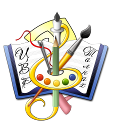 МУНИЦИПАЛЬНОЕ БЮДЖЕТНОЕ УЧРЕЖДЕНИЕ ДОПОЛНИТЕЛЬНОГО ОБРАЗОВАНИЯ «ЦЕНТР ВНЕШКОЛЬНОЙ РАБОТЫ»на 2016-2017 учебный годгород НорильскСОДЕРЖАНИЕДополнительное образование детей сегодня рассматривается государством как одна из приоритетных сфер инновационного развития России на период до 2020 года, поскольку обладает значительным ресурсом для формирования мотивации и необходимых компетенций, создания условий для успешности каждого ребенка.С учетом миссии, направленной на создание условий для устойчивого развития, обеспечения качества предоставляемых услуг с целью разностороннего развития, самореализации, социально-творческой успешности учащихся, формирования у них ценностей и компетенций для профессионального и жизненного самоопределения, а также приоритетных направлений федеральной, краевой и региональной образовательной политики, стратегическими задачами Центра в 2015-2016 учебном году были определены:Создание и обеспечение условий для удовлетворения индивидуальных потребностей учащихся в разнообразных видах творческого труда и достижения качественных образовательных результатов.Дальнейшее развитие воспитательного  пространства Центра через освоение и внедрение эффективных форм, методов, приемов социально-личностного становления учащихся.Обеспечение качественной психолого-педагогической поддержки всех субъектов образовательной деятельности учреждения.Совершенствование потенциала педагогических работников  и формирование необходимых современных профессиональных компетенций через использование внутренних и внешних ресурсов профессионально-личностного развития.Организация безопасности образовательного процесса и укрепление материально-технической базы деятельности учреждения.  Основные мероприятия, обеспечивающие решение стратегических задач, осуществлялись с учетом имеющихся ресурсов, образовательных, социально-педагогических и культурно-досуговых функций учреждения, проблемно-ориентированного и системно-деятельностного подходов к организации работы  Центра по оказанию качественных дополнительных образовательных услуг и выполнению муниципального задания.Анализ кадрового потенциала Центра.Профессиональная компетентность работников, их готовность и способность выполнять профессиональные задачи - основа качества и результативности предоставляемых Центром дополнительных образовательных услуг.Мониторинг профессионального развития педагогического коллектива позволяет  определить динамику основных показателей кадрового ресурса.На май 2015-2016 учебного года количество штатных педагогических работников составило в Центре 59 человек, в том числе 6 мужчин, 53 женщины (90%). Из общего числа педагогических работников 6 чел. находятся в декретном отпуске и отпуске по уходу за детьми до 3-х лет; 14 чел. (24%) - педагогов пенсионного возраста.Средний возраст педагогического коллектива увеличился в этом году с 42 до 43 лет, поскольку уменьшилась категория педагогов до 40 лет и увеличилась старше 40. Основной состав педагогических работников Центра имеет педагогический стаж свыше 10 лет - 45 человек (76%), которые обладают достаточным опытом работы, имеют сформированную профессиональную позицию. Стаж работы до 5 лет имеют 6 педагогов (10%). Таким образом, в Центре преобладают педагоги-стажисты, в то же время имеются работники, которые только осваивают педагогическую профессию.Табл. 1. Сравнительные показатели по образованию педагогов за 5 лет.Число дипломированных специалистов с высшим образованием в коллективе составило, как и в прошлом 78%, но уменьшилось на 1 человека по причине его увольнения, при этом число педагогов с высшим педагогическим образованием продолжает расти и составило 56% (52% на май 2015). Всего имеют педагогическое образование (высшее и среднее специальное) 37 чел. - 63% коллектива.В течение последних 3 лет педагоги Центра проходят профпереподготовку по педагогическим программам. Не стал исключением и этот год: профессиональную переподготовку в Омском государственном университете по программе «Педагогическое образование» прошли 3 педработника (Клепиковская Г.В., Дерюжина Я.Я. и Лешкова Л.Ю.), один – в Волгоградской гуманитарной академии проф.переподготовки специалистов (Рафикова И.Р.). Педагог-психолог Черненко И.А. продолжает обучение по программе магистратуры в Тульском институте экономики и информатики» по специальности «Психология». Один педагог  (Кец А.В.) получает среднее специальное педагогическое образование в Норильском педагогическом колледже, продолжают обучение в вузе 2 педагога (Савченко М.В., Зуева М.В.). Всего за 5 лет прошли переподготовку 13 педработников, однако с учетом требований стандарта педагога вопрос профпереподготовки по педагогическим специальностям и профилю осуществляемой деятельности остается для Центра актуальным.Табл. 2. Уровень квалификации педагогических и руководящих работников.Наблюдается положительная динамика показателей аттестованных работников в сравнении с 2013-2014 уч.г.: на 3 чел. увеличилось количество педагогов с высшей кв. категорией, на 10 – с 1 кв. категорией, снизилось на 8 человек количество работников, не имеющих категорию. Прошли аттестацию по основной должности по новому порядку аттестации (после 01.01. 2011) 24 педагога (в их числе дважды за этот период): на соответствие – 9 чел.; на первую кв. категорию – 26 чел.; на высшую кв. категорию – 20 чел. Таким образом, в целом по Центру количество аттестованных на категорию педагогических работников в этом году составило 46 чел. - 78% (в прошлом - 42 чел. – 70%). С педагогами, прошедшими аттестацию на соответствие занимаемой должности, количество аттестованных составило 49 чел. (83%), что на 13% больше показателей 2013-2014 и на 3% - прошлого учебного года (80%).Обеспечивая запросы общеобразовательных школ района и реализацию имеющихся дополнительных общеобразовательных программ, в рамках договоров о сотрудничестве в этом учебном году образовательную деятельность в Центре осуществляли 7 педагогов-совместителей: учителя СШ № 30, 38, 42, Гимназии № 48 района Талнах и звукорежиссер МБУК «Культурно-досуговый центр им. Вл. Высоцкого». Из них 3 чел. имеют 1 квалификационную категорию, 2 – аттестованы на соответствие занимаемой должности, 2 педагога не подлежат аттестации (имеют стаж работы в Центре менее 2 лет).В целом кадровый состав Центра остается стабильным, несмотря на сокращение количества ставок с апреля 2015г., обладающим достаточным потенциалом для эффективной организации образовательного процесса и обеспечения результативной деятельности. Анализ контингента учащихся.В 2015-2016 учебном году в творческих объединениях Центра обучались 2981 учащийся в возрасте от 5 до 18 лет. В связи с увольнением педагога на конец учебного года эта цифра составила 2942 чел. Образовательный процесс был организован по пяти направленностям деятельности:Динамика количества учащихся творческих объединений Центра за 3 года представлена в таблице.Таблица 3.  Количество учащихся Центра.Сравнение количественных данных за три года свидетельствует о в целом о стабильной работе коллектива и сохранении общего количества учащихся Центра.Востребованными видами деятельности в 2015-2016 учебном году традиционно оставались хореография, вокал, изобразительная деятельность, обучение на компьютере, шахматы, прикладное творчество, развивающее обучение детей дошкольного возраста, изучение ПДД.Таблица 4. Охват детей Талнаха дополнительным образованием.Анализ контингента учащихся объединений, посещающих занятия на базе Центра и образовательных учреждений района, по отношению к общей (растущей на сегодня) численности детского населения Талнаха в возрасте от 5 до 18 лет свидетельствует об отсутствии увеличения процента охвата детей дополнительным образованием. Это обусловлено условиями задействованных в образовательном процессе площадей и отсутствием изменений в численности кадрового состава.Осуществим анализ работы Центра за 2015-2016 уч. год с позиции проблемно-ориентированного подхода к оценке степени реализации запланированных мероприятий и достигнутых результатов по основным направлениям деятельности согласно поставленным задачам.Задача 1. Создание и обеспечение условий для удовлетворения индивидуальных потребностей учащихся в разнообразных видах творческого труда и достижения качественных образовательных результатов.Совершенствование содержания и организации образовательного процесса - одна из центральных задач учреждения на современном этапе развития образования.Образовательная деятельность Центра организуется с учетом законодательных документов, регламентируется Уставом учреждения, Образовательной программой на 2015-2020гг., учебным планом с учетом реализуемых дополнительных общеобразовательных программ и мест осуществления образовательной деятельности, расписанием занятий и направлена на выполнение муниципального задания на дополнительные образовательные услуги.Оценка результативности образовательной деятельности осуществляется в соответствии с показателями, которые закреплены муниципальным заданием, а именно: реализация ДОП в полном объеме, качество ЗУН, сохранность контингента учащихся, удовлетворенность родителей образовательными услугами, охват детей услугами дополнительного образования в каникулярное время (не менее 10%).В целях создания условий, направленных на формирование практико-ориентированных умений и навыков учащихся, развитие предметных ЗУН, УУД и ключевых компетенций учащихся Центр в течение учебного года активно сотрудничал с общеобразовательными учреждениями по реализации федеральных государственных образовательных стандартов через обеспечение занятости детей во внеурочное время по основным направлениям развития личности (спортивно-оздоровительное, духовно-нравственное, социальное, общеинтеллектуальное, общекультурное) посредством реализации дополнительных общеобразовательных программ, мероприятий  культурно-досуговой деятельности (познавательно-игровые программы, творческие мастерские, модульные и кадровой школы и др.).В числе результатов образовательной деятельности за 2015-2016 уч.год определены следующие.Средний показатель уровня освоения дополнительных общеобразовательных программ составил 95% (средний за 3 года – 97%), что обусловлено увольнением педагога Шепелевич И.А., Лисицы В.А. и закрытием 1 группы у педагога Дерюжиной Я.Я.С целью контроля эффективности реализации педагогами программ в течение учебного года регулярно осуществлялись следующие мероприятия: контроль усвоения учащимися  программного материала, диагностика качества ЗУН (уровень теоретической и практической подготовки), личностного развития. Динамика показателей качества освоения дополнительных общеобразовательных программ (ДОП) по направленностям деятельности за три года представлена в таблице.Таблица 5. Качество освоения ДОП.Уровень ЗУН учащихся в этом учебном году повысился до 92% за счет увеличения  показателей по всем направленностям, кроме физкультурно-спортивной, где причиной является низкий показатель ЗУН у педагога-совместителя Корнева М.В (прием на работу с ноября 2015 и адаптация начинающего педагога).В целом, мониторинг полноты реализации программ и уровня ЗУН свидетельствует о целенаправленной работе педагогов по обеспечению качества обучения. Показатель по количественной сохранности контингента учащихся увеличился на 1% - с 98 до 99% - по Центру в целом.Таблица 6. Количественная сохранность контингента учащихся за 3 года. Сравнительный анализ сохранности контингента учащихся Центра за три последних года имеет высокий показатель, что свидетельствует о проведении педагогами систематической работы в данном направлении.Средний показатель качественной сохранности контингента учащихся творческих объединений составил, как и в прошлом году, 95%, в том числе по отделам: художественно-эстетического творчества - 98% (95% в 2014-2015 уч. году);изобразительного искусства, декоративно-прикладного и технического творчества - 89% (95% в 2014-2015 уч. году) – снизился на 6%;социально-педагогической и естественнонаучной направленностей – 97% (как и в прошлом учебном году).Количественный показатель сохранности контингента по отделу художественно-эстетического творчества составил в этом году 100%. Изменение качественного состава учащихся в группах творческих объединений в течение учебного года произошло у педагогов: Берсеневой М.А. (т/о «Звенящий лед»), Лешковой Л.Ю. (т/о «Созвучие»), Рафиковой И.Р. (т/о «Тагридис»). У остальных педагогов отдела 100% уровень качественной сохранности контингента учащихся, что свидетельствует о целенаправленной работе педагогов по мотивации детей на освоение выбранного вида деятельности, успешном взаимодействии с родителями учащихся.Показатель численной сохранности контингента учащихся по отделу изобразительного искусства, декоративно-прикладного и технического творчества незначительно уменьшился (на 2%) и составляет 98%, что объясняется увольнением педагога Шепелевич И.А. и закрытием трех групп на базе МБОУ «СШ № 36», качественная  сохранность учащихся также снизилась на 6 % и составляет 89% (в прошлом учебном году – 95 %). Увеличился процент сохранности списочного состава учащихся технической направленности, и в то же время снизился почти на 13% в художественной направленности. Снижение обусловлено объективными причинами: переформирование групп на базе МБОУ «СШ № 39» и перераспределение часов педагога Аплекаевой Е.А. на базу МБОУ «СШ № 36» в рамках сетевого взаимодействия (группа Шепелевич И.А.). Изменился на 30% и списочный состав учащихся в творческом объединении «Мир красок» в связи с длительным отсутствием педагога Зуевой М.В. (отпуск по уходу за ребёнком) и в дальнейшем смены педагога. Наиболее высокий процент сохранности контингента учащихся (95-100%) отмечен у педагогов Ватутиной О.Н., Ермаковой Н.А., Гензе В.И., Назаренко О.П., Смоляновой И.А., Филоненко Е.Ф., Хоменко С.В. Показатель сохранности состава учащихся по отделу социально-педагогической и естественнонаучной направленностей в сравнении с прошлым учебным годом стабилен и составил 97%.Численная сохранность контингента учащихся в текущем учебном году была непостоянна за счет пополнения кадрового состава педагогами Лебедевой О.В. (70 учащихся), Прилепо С.О. (20 учащихся) и оттока  учащихся в связи с закрытием группы педагога Дерюжиной Я.Я. (10 учащихся) и увольнением педагога Лисицы В.А. (40 учащихся). Следует отметить, спланированная и целенаправленная работа с родителями дала положительные результаты, и в этом учебном году 100% количественную сохранность контингента учащихся обеспечили все педагоги физкультурно-спортивной направленности: Зайкин В.В., Зайкина В.Л., Крикун В.Н.; педагоги социально-педагогической направленности: Ачитаева А.А.,  Петько Е.Н.. Максимова Л.А., Шаветова Л.С., Анваров Р.Р. и педагог естественнонаучной  направленности Назаренко И.Н. Положительная динамика роста числа учащихся по сравнению с плановыми цифрами на начало учебного года у педагогов Зайкиной В.Л. - прибыло 13 учащихся (114%) и Лебедевой О.В. - 18 учащихся (126%). Основные причины изменения списочного состава учащихся творческих объединений – неустойчивый интерес к виду деятельности детей младшего школьного возраста и миграция населения как внутри промышленного района, так и за его пределы, а также закрытием групп продленного дня, охваченных дополнительным образованием с начала учебного года в рамках сетевого взаимодействия.Сравнительный анализ сохранности контингента учащихся Центра за три последних года имеет стабильный показатель, что свидетельствует о проведении педагогами целенаправленной работы в данном направлении, умении создать комфортные условия, сформировать интерес детей к виду деятельности и удержать его на протяжении всех лет обучения по программе.В числе показателей результативности образовательного процесса – успешная аттестация учащихся по пройденному образовательному курсу, а также их творческие достижения. В 2015-2016 учебном году освоили ДОП и успешно прошли итоговую аттестацию 715 учащихся, из них 168 (в прошлом году – 199) закончили курсы допрофессиональной подготовки, в том числе по образовательным курсам: «Обучение игре на гитаре» – 4 чел., «Компьютерная графика» – 10 чел., «Компьютерная грамотность» - 21 чел., «Секретарское дело» – 10 чел., «Фотодело» – 10 чел., «Изобразительное искусство» – 12 чел., «Вокальное искусство» – 13 чел., «Конструирование и моделирование одежды» - 20 чел., «Хореография» – 28 чел., «Правоведение» – 20 чел., «Техническое творчество» – 10 чел., «Шахматы» - 10 чел.Значимым показателем эффективного обучения и обеспечения благоприятных условий для развития индивидуально-личностных способностей и компетенций учащихся являются их достижения в предметной деятельности, выражающиеся в результатах участия творческих коллективов в конкурсах, выставках, турнирах, фестивалях, конференциях. За учебный год учащимися творческих объединений получены 518 наград (в 2014-2015 уч.г. – 581) в дистанционных и очных конкурсных мероприятиях: дипломов победителей международного уровня – 120 (91), всероссийского – 117 (266), регионального и муниципального – 281(224). (Приложение 1. Достижения учащихся Центра за 2015-2016 уч.г.).Достигнутые коллективами и учащимися в этом учебном году творческие результаты в конкурсных мероприятиях не только на территории города Норильска, но и за его пределами, в очередной раз подтверждают достаточный уровень качества обучения и активность педагогов в развитии компетенций детей через разнообразные формы деятельности. Однако необходимо активизировать участие коллективов в краевых конкурсных мероприятиях.	Создание творческой образовательной среды для удовлетворения индивидуальных потребностей учащихся, развития их способностей и компетенций в 2015-2016 учебном году обеспечивалось через реализацию программы сопровождения одаренных и способных учащихся Центра «Одаренок».В числе мероприятий программы:- разработка и реализация ИОП для учащихся;- проектная деятельность детей;- работа Научного общества учащихся «Горизонты успеха»;- организация и проведение городского конкурса проектных работ художественно-эстетической направленности «Творческий потенциал Норильска»;- участие детей в конкурсной деятельности;- оказание консультативной помощи.В 2015-2016 учебном году 20 педагогов осуществляли педагогическое сопровождение 29 одаренных учащихся учреждения, с которыми реализовывались индивидуальные общеобразовательные программы. Значимую роль в работе с высоко мотивированными детьми занимает Научное общество учащихся. В его состав в этом году входили 69 учащихся Центра (в прошлом - 72). На протяжении многих лет план работы НОУ «Горизонты успеха» остаётся неизменным и включает в себя, подтвердившие на практике свою эффективность и результативность, основные мероприятия: торжественное открытие и закрытие НОУ; Школа юного исследователя; научно-практическая конференция учащихся Центра «Шаг в будущее»; интеллектуальный марафон «Игры разума», а в течение последних 2 лет – занятия с элементами тренинга – Азбука общения.По традиции на осенних каникулах методистами была организована Школа юного исследователя, в которой принял участие 51 учащийся (в прошлом – 37), из них: 40 учащихся Центра из 20 творческих объединений и 11 учащихся средних школ района Талнах № 20, 27, 30, 33, 42, 43, 48.В ходе работы школы ребята стали участниками секций: «Развитие способностей», «Работаем вместе», «Компьютерные презентации», «Теория исследования», «Структура работы», «Ораторское мастерство», каждый участник получил памятку с приёмами и методами научного поиска. Анализ анкет обратной связи показал, что для основного состава участников (91%) удалось создать необходимые условия для активизации мыслительной деятельности, развития кругозора, исследовательских и коммуникативных умений. С целью развития навыков общения, снятия психологических зажимов методистом Семиной Е.Б. и педагогом-психологом Черненко И.А. были организованы и проведены занятия с элементами тренинга «Азбука общения». Их участниками стали 16 детей работа в данном направлении будет продолжена в следующем году. В декабре 2015 годе была проведена VII научно-практическая конференция учащихся «Шаг в будущее», где приняли участие 34 учащихся из 21 творческого объединения, представив 23 работы (42 учащихся и 29 работ – в прошлом уч.г.). По ее итогам 14 работ 20 учащихся педагогов Назаренко О.П., Сопко Е.Л., Аплекаевой Е.А., Гринкевич А.С., Смоляновой И.А., Ермаковой Н.А., Филоненко Е.Ф., Кец А.В., Лешковой Л.Ю., Сидоренко Г.Н., Берсеневой М.А., Дерюжиной Я.Я., Ачитаевой А.А.отмечены в числе победителей, остальные - благодарностями за активное участие в различных номинациях.Таблица 7. Динамика участия учащихся в НПК Центра.Наблюдается снижение количества участников НПК, однако ежегодно увеличивается исследовательская составляющая работ; повышается культура их представления, а именно: качество презентаций, разнообразие подходов к представлению материалов; увеличилась аудитория родителей в качестве группы поддержки детей, что немаловажно для их уверенного выступления и поддержания интереса к проектной деятельности.Лучшие работы были рекомендованы к участию в городском конкурсе проектно-исследовательских работ художественно-эстетической направленности «Творческий потенциал Норильска»; работы практико-ориентированной направленности - к участию в городском конкурсе творческих проектов «Норильские Кулибины»; работы участников младшего школьного возраста, занявших призовые места, - в краевых и Всероссийских конкурсах проектно-исследовательских работ учащихся.В феврале 2016г. на базе Центра состоялся III городской конкурс проектных работ художественно-эстетической направленности «Творческий потенциал Норильска». Его участниками стали 39 учащихся 10 образовательных учреждений  города и поселка Снежногорск в возрасте 7-17 лет. По итогам конкурса лучшие работы 22 детей стали победителями, а 17 юных исследователей - призёрами в различных номинациях.В числе участников конкурса представляли  проектные работы 15 учащихся Центра, из них дипломами победителей отмечены 11 участников (педагоги Филоненко Е.Ф., Гринкевич А.С., Ватутина О.Н., Аплекаева Е.А., Сидоренко Г.Н., Берсенева М.А.,), дипломами призёров – 4 учащихся педагогов Ермаковой Н.А., Назаренко О.П., Лешковой Л.Ю. В следующем году следует активно включиться в работу НОУ, в конкурсы проектно-исследовательских работ педагогам-хореографам, С.И.Чернявской, Н.В.Комсковой, О.А.Глуховой, В.Г.Ходжеру, И.Р.Рафиковой.По итогам участия в городском конкурсе творческих проектов «Норильские Кулибины» получены две грамоты 2 и одна – 3 степени в номинациях «Конструирование и моделирование одежды» и «Техническое творчество» (педагоги Кец А.В., Хоменко С.В.). На конкурсы всероссийского и международного уровней было представлено 28 проектно-исследовательских работ 28 учащихся, в их числе 16 работ отмечены дипломами за 1 место, 8 – за 2 место, 3 – за 3 место и 1 – дипломом лауреата (28 работ  26 учащихся в прошлом году: 6 дипломов за 1 место, 13 – за 2 место, 6 – за 3 место, диплом лауреата).Таблица 8. Участие учащихся в мероприятиях проектно-исследовательского содержания.Наблюдается общая тенденция к снижению количества детей - участников конкурсов проектно-исследовательских работ за 3 года, что связано с уходом педагогов в декретный отпуск, сменой кадрового состава. Однако отмечается рост участников международных конкурсов и повышение качества детских проектных работ, о чем свидетельствует возросшее более, чем в 2 раза, количество дипломов за 1 место в конкурсах всероссийского и международного уровней. Завершающим этапом работы НОУ стал интеллектуальный марафон «Игры разума». В этом году вопросы были составлены по 5 разделам: «Музыка», «Хореография», «Изобразительное искусство», «Театр» и «Всё обо всём». В игре приняли участие 19 учащихся 6-10 классов объединений «Тагридис», «Алгоритм», «Радуга», «Секретарь-референт», «Созвучие», «Северная Каисса», «Звенящий лед», «Мир красок», «Трансформер», «Акварелька» в составе 5 команд: «Надежда», «Грозная пятёрка», «Victory», «ГТА», «Няшки». Победила команда «Надежда» (Холодилова Мария и Булавина Анастасия – учащиеся т/о «Звенящий лёд», Зубова Елизавета - т/о «Радуга»).Анализ анкет участников показал, что данная форма интересна детям и способствует активизации их мыслительной деятельности, развитию кругозора, интеллектуальных и коммуникативных умений. Дети готовы к подобным формам взаимодействия, что требует продолжения работы в данном направлении.В этом году удалось расширить образовательное пространство наших способных детей. Во время зимних каникул 14 одаренных учащихся объединений Центра по вокалу «Жарки», по изодеятельности «Радуга», по прикладному творчеству «Город мастеров», по фотоделу «Трансформер», по современному танцу «Тагридис» под руководством педагога д/о Фединец Л.В. выехали в Подмосковный лагерь «Детский наукоград» (с 26.12.2015 по 15.01.2016). Ребята приняли активное участие: в реализации программы «Портал нескучного школьного досуга», направленной на командообразование, развитие способностей к социальному проектированию, организации и проведению общешкольных мероприятий с учетом технической и сценарно-режиссерской составляющих; в экскурсионной программе, посетив Центр океанографии и морской биологии, киностудию «Мосфильм» и Останкинскую телебашню, где прошли спецкурсы школьной театральной студии, познакомились с секретами телевидения. Таким образом, результаты работы Научного общества учащихся «Горизонты успеха» за 2015-2016 уч. год, позволяют сделать следующие выводы:План работы НОУ «Горизонты успеха» выполнен.Наблюдается дальнейшее повышение качества и результативности проектно-исследовательских работ учащихся.Школа юного исследователя расширила контингент участников, укрепляя взаимодействие Центра со школами района через новую форму работы.Выполнены в целом и индивидуальные общеобразовательные программы всех 29 детей, что подтвердил круглый стол по итогам индивидуальной работы с детьми.Таким образом, планомерная реализация намеченных мероприятий во взаимодействии административно-методических работников и педагогов – руководителей проектной деятельности обеспечила эффективную реализацию планов работы, повышение результативности участия детей в творческих мероприятиях и конкурсах различных уровней. Учитывая результаты 2014-2015 учебного года и принимая во внимание приоритеты современного образования, ориентированные на использование в образовательном процессе эффективных форм и методов организации образовательной деятельности, реализацию системно-деятельностного подхода, в процессе посещения и анализа рабочих и открытых занятий педагогов уделялось особое внимание следующим показателям: целеполагание и мотивационное обеспечение занятия; способы организации учебной деятельности (рациональность отбора, использование нетрадиционных (креативных) подходов); применение современных технологий; результативность занятия, личные качества педагога.Занятия демонстрируют, что педагоги соблюдают основные требования к организации учебно-воспитательного процесса с учетом вида деятельности, проводят занятия согласно индивидуальному учебному плану, разработанному в рамках реализации дополнительных общеобразовательных программ. Педагогами обеспечивается достаточный уровень организации здоровьесберегающей среды: соблюдаются санитарно-гигиенические нормы, целесообразно используется  оборудование, своевременно происходит чередование видов деятельности для предупреждения утомляемости учащихся, создается благоприятная эмоциональная атмосфера занятия. Они стремятся создавать ситуацию необходимости самостоятельного открытия детьми нового знания, что соответствует принципам системно-деятельностного подхода в обучении, способствует развитию не только творческих способностей, ни и метапредметных компетенций, самореализации детей. Наиболее эффективными отмечены занятия педагогов Рафиковой И.Р., Максимовой Л.А., Зайкина В.В., Аплекаевой Е.А., проводимые в рамках ленты открытых занятий Методического десанта, Ачитаевой А.А. в рамках городского конкурса молодых педагогов «Свежий ветер». В основе организации деятельности на их занятиях - игровые технологии, проблемный подход, личностно-ориентированный характер обучения, учет возрастных особенностей детей. Педагоги используют адекватные намеченным задачам занятия педагогические действия и средства, разнообразные методы и приемы активизации познавательного интереса детей с опорой на имеющийся у них опыт, обладают педагогической интуицией и умением видеть всю группу; включают каждого учащегося в мыследеятельность, используя для этого проблемный диалог, создание ситуации успеха,  ИКТ, задания на само и взаимоконтроль; развивают у детей внимание, способность слышать и слушать, самостоятельно формулировать цель деятельности, устанавливать причинно-следственные связи. Педагоги эффективно обеспечивают оперативный контроль, работоспособную, доброжелательную атмосферу. Их учащиеся продемонстрировали высокую степень мотивации к обучению, учебное сотрудничество.В целом качество занятий большинства педагогов свидетельствует о достаточной профессиональной компетентности в области своего предмета, умениях эффективно организовать образовательный процесс и достичь необходимого результата. Педагоги внедряют приемы, характеризующие системно-деятельностный подход, однако работа в этом направлении в системе не у всех педагогов. Имеются сложности в передаче функций от педагога к учащимся, в использовании приемов, основанных на диалогичном обучении, проблемно-поисковом, причинно-следственном характере деятельности. в связи с этим необходимо продолжить деятельность по изучению и внедрению различных способов активизации мыследеятельности учащихся на занятиях, как через методические мероприятия, так и в режиме самообразования.Перспективы деятельности на следующий учебный год:обеспечить выполнение муниципального задания в части сохранности контингента учащихся, реализации ДОП, качества образования, а также включенность в мониторинг качества предоставляемых услуг;определить направления и формы работы для включения в культурно-образовательную среду детей с ОВЗ;обновить содержание программы «Одаренок» и обеспечить ее эффективную реализацию с сентября 2016г.;продолжить работу по развитию коммуникативных навыков детей через разнообразные формы организации деятельности;обеспечить активную включенность детей в конкурсные мероприятия проектно-исследовательской направленности городского, всероссийского, международного уровней, акцентировать внимание на участии в краевых конкурсных мероприятиях;продолжить практику проведения городского конкурса «Творческий потенциал Норильска»;педагогам-хореографам включить учащихся объединений в работу НОУ;продолжить работу по изучению и внедрению активно-деятельностных приемов и технологий в образовательную деятельность;продолжить взаимодействие с образовательными учреждениями через разработку модульных  и досуговых программ в рамках ФГОС.2. Укрепление детско-взрослой событийной общности, обеспечивающей формирование нравственных ценностей, социализацию, эстетическое и гражданско-патриотическое воспитание учащихся.Воспитательная работа Центра внешкольной работы – одна из основных  составляющих образовательного процесса учреждения. В 2015-2016 учебном году осуществлялось дальнейшее развитие воспитательного пространства Центра через освоение и внедрение эффективных форм, методов, приемов социально-личностного становления учащихся. Сегодня воспитательная система Центра – сложившийся непрерывный процесс совместного творческого взаимодействия всех его участников: педагогов, детей, родителей. С целью развития воспитательной системы и совершенствования работы по формированию целостной, гармоничной, всесторонне развитой личности, способной к успешной социализации и адаптации в обществе, расширения пространства удовлетворения культурно-образовательных потребностей учащихся была разработана воспитательная программа Центра «ОРИЕНТИР» на 2015-2018гг., реализация которой стартовала с сентября 2015 года по следующим направлениям деятельности: «В мире искусства, творчества и созидания», «Гражданин. Патриот. Россиянин», «ЗОЖ – личный успех каждого», «Интеллектуальный потенциал», «Семья и семейные ценности». Целенаправленная воспитательная работа осуществлялась и в рамках тематического блока «Вместе весело шагать» долгосрочного воспитательного проекта УО и ДО «Школьный корабль XXI века».Педагогический коллектив, реализуя план мероприятий направления «В мире искусства, творчества и созидания» продолжил работу по поддержке юных дарований и формированию художественно-творческой активности учащихся Центра.В рамках направления были проведены: Всероссийский День знаний («Учиться – всегда пригодится!»), открытие и закрытие творческого сезона ЦВР («Праздник каждый день!», «Творческий экспресс»), выставки детских работ творческих объединений Центра («Музей литературных героев», «О чем рассказала книга», «Все профессии важны», «Весеннее настроение»), городской конкурс детского рисунка и фотографии «С друзьями вместе», театрализованные новогодние представления, городской конкурс чтецов и поэтов «Северный ветер», интеллектуальная игра «Умники и умницы», молодежный фестиваль «Горизонты успеха», итоговые выставки «Зимний вернисаж» и «Мир волшебства и мастерства», День Победы («Помним и гордимся»), торжественное чествование воспитанников Центра – победителей международных и всероссийских конкурсов и фестивалей и др.Образцовый ансамбль народного танца «Вдохновение» и ансамбль современного танца «Тагридис» провели отчетный и юбилейный концерты на базе МБУК «КДЦ им. Вл. Высоцкого». Школа раннего эстетического развития «Ступени» отметила свое 20-летие ярким содержательным праздником. Продолжил свою работу ежегодный творческий марафон «Все звезды, к нам!», ориентированный на раскрытие и поддержку юных дарований Центра. Участники проектной группы (руководитель проекта Я.А. Онищук, педагог-организатор Решетникова Л.Б. звукорежиссер С.Е. Любимов, художник-постановщик С.Р. Скрыпник, педагоги д/о художественно-эстетического отдела) подошли творчески и профессионально к подготовке сценария мероприятия, разработке эскиза свидетельства участника марафона, музыкального и художественного оформления, что позволило провести марафон на высоком уровне. В процессе проведения мероприятия была реализована его главная цель – помочь детям поверить в свои силы и представить свое творчество зрителям. Не обошлось без замечаний в вопросах выполнения программы коллективов по репертуару, эти вопросы были вынесены на «круглый стол» отдела, сделаны соответствующие выводы и приняты предложения. Повысился уровень выставочных работ, отмечено разнообразие используемых современных техник и приёмов их исполнения. Творческие объединения по изобразительному искусству, декоративно-прикладному и техническому творчеству стали участниками Всемирного культурно-образовательного творческого проекта «Миру мир!», а также выставок детского творчества различной тематики. Всего в этом году было оформлено 15 тематических выставок, в которых приняли участие 1045 учащихся Центра (свыше 1100 работ). В рамках реализации краевой подпрограммы «Интенсивные модульные школы» в этом году стартовала интенсивная школа для старшеклассников «Движ'Ok», которая стала продолжателем лучших традиций школы «Масштаб». Плановые мероприятия интенсивной школы были подчинены теме «Технология и организация проведения тематических квест-игр» и направлены на включение учащихся в различные формы культурно-досуговой деятельности, стимулирование их творческой активности, расширение информационного пространства учащихся через знакомство с технологией организации и проведения квест-игр, а также предоставление возможности свободного развития учащихся в соответствии с индивидуальным творчеством. В работе школы участвовали 13 старшеклассников из 5 общеобразовательных учреждений района Талнах (МБОУ «СШ № 33,36,38,39», МАОУ «Гимназия № 48»). Под руководством работников Центра Решетниковой Л.Б., Довгань Л.А., Скрыпник С.Р., Зубченко Е.В., Черненко И.А., Барковой К.И., Аплекаевой А.А., Дерюжиной Я.Я., Гринкевич А.С. ребята подготовили и провели квест-игру для младших школьников. Активное участие в культурно-массовых мероприятиях приняли творческие коллективы: «Вдохновение», «Тагридис», «Жарки», «Созвучие», «Камертон», «Визави», «Славяне», «Какаду», «Сулустар». Все мероприятия прошли на высоком организационно-содержательном уровне, о чем свидетельствуют положительные отзывы зрителей. Их результативности способствовало творческое взаимодействие работников костюмерного цеха, звукорежиссера, техника, художника-постановщика, а также педагогов дополнительного образования, выступавших в роли ведущих, актеров.В течение учебного года Центр продолжил социальное партнерство: с Талнахским территориальным Управлением, Спортивным залом «Горняк», Спортивным комплексом «Талнах», Культурно-досуговым центром им. Вл. Высоцкого, Комплексным центром социального обслуживания населения, филиалом Музея истории и освоения и развития НПР в районе Талнах, Талнахской городской библиотекой, Благотворительным фондом «Территория добра», средними школами и дошкольными учреждениями района, как через проведение мероприятий на их базе, так и через активное участие коллективов в мероприятиях, организуемых учреждениями и организациями.Таблица 9. Динамика культурно-массовых мероприятий и их участников.Все мероприятия прошли на высоком организационно-содержательном уровне, что говорит о сложившихся в творческом коллективе Центра деловых и творческих взаимоотношениях среди всех его участников: работников Центра, учащихся и их родителей. Работа в рамках направления «Интеллектуальный потенциал» была ориентирована на интеллектуальное развитие учащихся в процессе творческой деятельности, формирование базовых интеллектуальных качеств личности (любознательность, критичность, чувствительность к противоречию, креативность и др.) и развитие метакогнитивной осведомленности (представление человека о своих интеллектуальных возможностях).Реализация задач данного направления проходила через организацию и проведение различных тематических мероприятий, участие в фестивалях, выставках различных уровней, творческих и интеллектуальных конкурсах, позволяющих выявить не только определенные знания детей, но и умение применять их в новых нестандартных ситуациях, требующих творческого мышления.С целью включенности всех субъектов образовательного процесса в проектно-исследовательскую деятельность, развития их творческого потенциала, социально-профессионального и личностного самоопределения, самообразования, самореализации учащихся, а так же знакомства учащихся с методами, принципами, формами и способами научного исследования, в октябре 2015 года методической службой Центра была проведена Школа юного исследователя. Работа Школы проходила по секциям: «Развитие способностей», «Творческие проекты», «Работаем вместе», «Компьютерные презентации», «Теория исследования», «Структура работы», «Ораторское мастерство». В двухдневном мероприятии приняли участие 51 учащийся, в том числе 10 школьников района Талнах.Воспитанникам объединений также в течение года была предоставлена возможность принять участие в городском конкурсе проектно-исследовательских работ художественно-эстетической направленности «Творческий потенциал Норильска», НОУ «Горизонты успеха», Интеллектуальной игре «Умники и умницы», Научно-практической конференции учащихся Центра, интеллектуальном марафоне «Игры разума», Городском Рождественском турнире по шахматам, соревнованиях «Весёлая пешка Таймыра», лично-командных соревнованиях «Белая ладья» и др. Таким образом, через участие в мероприятиях, конкурсах педагоги стимулировали и расширяли круг познавательно-интеллектуальной деятельности учащихся. Содержательная составляющая направления «Гражданин. Патриот. Россиянин» определялась приоритетами Государственной программы «Патриотическое воспитание граждан Российской Федерации на 2011-2015 годы». В творческих объединениях с целью формирования у учащихся целостного мировоззрения, уважения к своей семье, обществу, государству, принятым в обществе духовно-нравственным и социокультурным ценностям, к национальному культурному и историческому наследию, активной гражданской позиции в рамках тематических декад («Любовью матери согреты!» (День матери), «Мы верные сыны твои, Отечество!» (День защитника Отечества), «Нежности, добра и весны!» (Международный женский день), «Чтобы помнили…» (День Победы), Декада памяти жертв политических репрессий) педагоги проводили мероприятия, конкурсы, презентации, музыкальные уроки, тематические концерты, благотворительные акции и др.Творческие коллективы Центра – образцовый ансамбль народного танца «Вдохновение» (педагоги Чернявская С.И., Комскова Н.В. и Рымарев В.В.), творческие объединения «Жарки» (педагог Фединец Л.В.), «Сулустар» (педагог Глухова О.А.), «Визави» (педагог Ходжер В.Г.), «Какаду» (педагог Сидоренко Г.Н.), «Звенящий лед» (педагог Берсенева  М.А.), «Тагридис» (педагоги Рафикова И.Р. и Онищук Я.А.), детский коллектив авторской песни «Созвучие» (педагог Лешкова Л.Ю.), «Славяне» (педагог Лисица В.А.) приняли участие в городских концертных программах, посвященных международному Дню инвалида, Дню Матери, Дню учителя,  Дню народного единства, праздничной программе, посвященной юбилею талнахской полиции, Дню работников УВД, музейной программе «Под одним небом», посвященной 85-летию Таймыра в рамках Всероссийской акции «Ночь искусств», в городском мероприятии «Мы дружбой крепкою сильны», фестивале национальных культур «Единство разных», торжественном вручении паспортов, чествовании лучших людей Талнаха.Все больше воспитанников Центра становятся участниками мероприятий декады Памяти жертв политических репрессий. В рамках декады традиционно прошли мероприятия: Минута памяти, тематические беседы, экскурсии на мемориальный комплекс «Норильская Голгофа», познавательная программа «Темные страницы истории», музыкальный урок «Колокола памяти». Многие воспитанники приняли участие в городских и общешкольных праздничных мероприятиях, стали участниками тематических фотовыставок и выставок детского творчества. Широко использовалась такая форма мероприятия, как акция: «Знай свои права, управляй своим будущим», «Мудрость России», «Помним и гордимся», «Ветеран живет рядом», тематическая декада «Славься сынами своими, Отечество!».С целью формирования нравственных ценностей, социализации и гражданско-патриотического воспитания учащихся в 2015-2016уч.г. продолжил работу Совет соуправления активов старшеклассников школ района Талнах «РеМИКС». Содержание деятельности Совета было направлено на развитие активной гражданской позиции учащихся и их социально-коммуникативных компетенций через включение подростков в социально-значимую и культурно-воспитательную деятельность. Совет провел акцию «Безопасность детей – забота родителей», в ходе которой были распространены памятки для родителей по профилактике ДДТ (детского дорожного травматизма); принял участие в праздничной программе «Виват учителям Талнаха!», посвященной Дню учителя, в церемонии награждения по итогам конкурса детского рисунка и фотографии «С друзьями вместе», в мероприятиях ко Дню памяти жертв политических репрессий «Один город – одна история», ко Дню матери «Все на земле от материнских рук». В рамках долгосрочной акции «Твори добро другим во благо» активисты принимали участие в программе «Дружные ребята», посвященной Дню инвалида, а также в Глобальной единовременной краевой акции «Пешеход на переход», в фестивале добра «Добрый Норильск», в церемонии награждения по итогам конкурса детского рисунка и фотографии «Зимний вернисаж». На базе Центра в форме познавательно-игровой программы была проведена краевая акция «Знай свои права – управляй своим будущим», в которой приняли участие 27 человек Совета «РеМИКС», Селина Н.К. – депутат Норильского городского Совета, представитель Уполномоченного по правам человека в г.Норильске Красноярского края, Стрелец Е.В. – Главный специалист Талнахского территориального управления, инспектор по работе с детьми, Анваров Р.Р. – педагог-совместитель по основам права.Таким образом, план работы Совета «РеМИКС» выполнен в полном объеме на качественном уровне, что обеспечило исключение выявленных ранее недостатков в его работе.В целом проводимые мероприятия в Центре (акции, декады, концерты и др.) обеспечили эффективную работу по сохранению и укреплению исторической памяти, сопричастности подрастающего поколения к истории Отечества, их активную включенность в общественно-значимую деятельность.В рамках направления «ЗОЖ – личный успех каждого» проводилась системная работа по сохранению и укреплению здоровья всех участников образовательного процесса. Мероприятия были ориентированы на формирование у учащихся ответственного отношения к состоянию своего здоровья, формирования культуры здорового образа жизни, ценностных представлений о физическом здоровье.Педагоги Центра проводили просветительскую работу (тематические беседы, лекции, встречи со специалистами, оформление информационных стендов по сохранению здоровья, профилактике простудных заболеваний, ПДД, ТБ и ППБ и др.), организовывали спортивные и оздоровительные мероприятия (Дни здоровья, спортивные викторины, конкурсы, соревнования, игры на улице, месячник по ПДД «Внимание, дети!» и др.), на занятиях особое внимание уделяли здоровьесберегающим технологиям (динамические паузы, подвижные игры, тренинги и т.д.). Традиционно Центр активно включился в единую на территории акцию по проведению Дня здоровья 7 апреля 2016 года. Работники Центра вместе с учащимися творческих объединений «Жарки», «Мир красок», «Трансформер» приняли активное участие в музыкально-игровой производственной гимнастике. Во время перемены у учащихся выше обозначенных творческих объединений персонаж - доктор Пилюлькин (педагог-организатор Решетникова Л.Б.) проверил состояние здоровья, угостил витаминами, заряжая детей положительными эмоциями и хорошим настроением.С целью привлечения внимания различных категорий участников дорожного движения к вопросам обеспечения безопасности на дорогах, педагоги  Дерюжина Я.Я., Коноплицкая Л.Н., Шаветова Л.С. и учащиеся творческих объединений «ПДД», «Волонтер» проводили патрулирование движения на дорогах, совместно с ГИБДД, принимали активное участие в мероприятиях общеобразовательных учреждений «Посвящение в пешеходы». Значимую и целенаправленную работу по пропаганде правил безопасного поведения детей на улицах через организацию и проведение разнообразных по форме воспитательных мероприятий (игровые программы, мастер-классы, всеобуч «Знай и соблюдай», родительские собрания, встреча с инспектором и др.) в течение учебного года проводила Максимова Л.А. – руководитель школы раннего эстетического развития «Ступени».Таким образом, педагоги в творческих объединениях Центра создавали необходимые условия для формирования здорового образа жизни учащихся, повышения их общей культуры в направлении сохранения и развития физического здоровья, что подтверждается результатами деятельности.Организация эффективного взаимодействия с семьёй – одна из актуальных задач в деятельности Центра и каждого педагога. Принимая во внимание, что именно в семье с раннего детства формируются многие качества личности ребенка, закладываются нравственные ценности и ориентиры, общение педагогов и родителей выстраивается на принципах открытости, взаимопонимания и доверия.Сегодня родители являются основными социальными заказчиками, поэтому взаимодействие педагогов с ними просто невозможно без учета интересов и запросов семьи. Именно по этой причине педагогический коллектив сегодня ориентируется на поиск таких форм и методов работы, которые позволяют учесть актуальные потребности родителей, способствуют формированию активной родительской позиции. Ключевыми остаются индивидуальные и групповые формы работы с семьей. Реализуя направление «Семья и семейные ценности» воспитательной программы, педагоги выстраивали работу через познавательные, досуговые, наглядно-информационные формы взаимодействия. В этом учебном году были организованы и проведены: родительские собрания и встречи, родительский всеобуч по ПДД, тематические и индивидуальные консультации, игровые тренинги, творческие мастерские, выставки совместных работ, фотовыставки, праздники, концерты, семейные творческие конкурсы, спортивные праздники, совместные экскурсии, презентация учреждения «Дни открытых дверей», анкетирование и др.В текущем учебном году всего проведено 215 (209 – в прошлом году) родительских собраний и индивидуальных консультаций, где присутствовало более 4000 родителей. Тематика и содержание были направлены на психолого-педагогическое просвещение родителей; контроль посещения занятий, результативность освоения дополнительных общеобразовательных программ, безопасное поведение учащихся, а также их участие в выездных конкурсных и концертных мероприятиях. С целью создания комфортных условий для творческого взаимодействия детей, родителей и педагогов Центра, эффективной организации семейного досуга продолжил свою деятельность семейный клуб выходного дня «ВИРУС» (руководитель – педагог-организатор Решетникова Л.Б). В рамках работы клуба были организованы и проведены следующие мероприятия: открытие клуба «Мы рады вам!», познавательная программа в рамках Дня памяти жертв политических репрессий «Норильск – зона особого внимания», праздничная программа ко Дню матери «Лучшее слово на свете!», развлекательно-игровая программа «Рождественские святки», родительский всеобуч и познавательно-игровая программа для малышей по ПДД «Знай и соблюдай!», квест-игра «По страницам сказок Пушкина», игровая развлекательная программа «Счастливы вместе!», развлекательная программа «Стенка на стенку». Всего в работе клуба приняли участие 561 человек (524 – в прошлом), в том числе детей – 241, педагогов и родителей – 320. Наиболее активными были учащиеся и родители педагогов Максимовой Л.А., Чернявской Е.В., Аплекаевой Е.А., Ходжера В.Г., Сидоренко Г.Н., Глуховой О.А., а также педагоги Дерюжина Я.Я., Довгань Л.А., Назаренко О.П., Ватутина О.Н., работники Центра Клепиковская Г.В., Онищук Я.А., Гаврик Г.А., Гоцкая Л.А., Углова А.Б., Любимов С.Е.План клуба реализован полностью. Его материалы (сценарии, планы, разработки, информация по итогам проведения заседаний, фото и видео материал) систематизированы. В течение года на сайте Центра и стенде «Наша жизнь» размещалась информация по итогам проведения заседаний клуба и фотоматериалы.Данные мероприятия способствовали сплочению коллектива родителей, детей и педагогов, формированию доверительных отношений всех участников совместного творческого взаимодействия.Таким образом, в течение года запланированные мероприятия Центра обеспечили включенность в реализацию городского долгосрочного воспитательного проекта УО и ДО «Школьный корабль XXI века» (тематический блок «Вместе весело шагать»), необходимые условия для удовлетворения индивидуальных потребностей учащихся в разнообразных видах творческого труда и способствовали дальнейшему развитию воспитательного пространства.Перспективы деятельности на следующий учебный год:продолжить внедрение воспитательной программы Центра «ОРИЕНТИР» на 2015-2020гг. по основным направлениям деятельности;осуществить включенность в мероприятия 2 этапа городского долгосрочного воспитательного проекта УО и ДО «Школьный корабль XXI века»;продолжить работу по освоению и внедрению эффективных форм, методов, приемов творческого, социально-личностного развития;развивать волонтерскую деятельность как важный элемент гражданско-патриотического воспитания учащихся;продолжить сотрудничество Центра с социумом.Совершенствование социально-педагогических и психологических условий для становления личностно-значимых характеристик обучающихся и педагогов. С целью обеспечения качественной психолого-педагогической поддержки субъектов образовательной деятельности учреждения были спланированы следующие задачи и направления  психолого-педагогического сопровождения:Сопровождать мониторинг динамики психологического развития детей в процессе обучения.Формировать способность учащихся к самопознанию, саморазвитию и самоопределению.Осуществлять психолого-педагогическую поддержку способных и одаренных учащихся.Оказывать  помощь в адаптации и профессиональном росте педагогических работников.Мотивировать педагогов к самоанализу, саморазвитию и самореализации как условий повышения качества и эффективности профессиональной деятельности.Содействовать созданию комфортного микроклимата в коллективе.Повышать психолого-педагогические знания педагогов и родителей.Психолого-педагогическое сопровождение было организовано по следующим традиционным направлениям: психодиагностическая работа, развивающая и коррекционная работа, консультативная деятельность, просветительская работа.В течение года были проведены плановые диагностические мероприятия.В рамках мониторинговой деятельности Центра на выявление уровня индивидуально-личностного развития детей осуществлялись сбор и обработка информации по каждому творческому объединению, отделу, учреждению в целом. В мониторинге участвовало 2034 учащихся. Сравнительные результаты на октябрь и апрель свидетельствуют о целенаправленной работе педагогов по развитию и воспитанию детей, поскольку наблюдается положительная динамика личностно-значимых характеристик по Центру в целом: от 72,3% на начало года до 90% на конец учебного года.Самым низким показателем остается уровень творческой самореализации (креативность) – от 65,7% до 88%, что требует внимания педагогов к предоставлению свободы выбора ребенком творческих заданий, учета интересов современных детей (музыкальных, театральных, художественных и др.). В режиме мониторинга с целью выявления особенностей интеллектуально-познавательной сферы, определения готовности обучающихся дошкольного возраста к школе в октябре 2015 года и в апреле 2016 года была проведена комплексная диагностика учащихся т/о «Ступени». Использованы методика МЭДИС (Щебланова Е.И., Аверина И.С., Задорина Е.Н.) и тест А.Керна - Я.Иерасика. Выявлено, что из 45 обследованных выпускников школы «Ступени» у 11% детей высокий уровень развития, у 42% детей уровень развития выше среднего, у 37% учащихся - средний. Учащихся с уровнем развития ниже среднего и с низким уровнем готовности к школе нет, что свидетельствует об эффективной работе педагогов по созданию благоприятных условий для развития детей и подготовки их к школьному обучению. В декабре 2015 года была проведена диагностика профессиональной направленности учащихся объединений старшего школьного возраста с использованием опросника профессиональных склонностей Л.Йовайши в модификации Г.В.Резапкиной. В обследовании приняли участие 38 подростков 14-16 лет, посещающих творческие объединения Центра: «Созвучие», «Вдохновение», «Камертон», «Звенящий лед», «Северное Сияние», «Тагридис», «Трансформер». Результаты показали, что у большинства опрошенных  (21 чел. – 55%) выражена склонность к эстетическим видам деятельности, что позволит им выбрать профессии творческого характера, связанные с изобразительной, музыкальной, литературно-художественной, актерско-сценической деятельностью. Данные подтверждают правильный выбор детьми вида творческой деятельности, поэтому основная задача педагога – сохранить их интерес в избранном виде деятельности. Обеспечивая дальнейшую реализацию программы Центра «Одаренок», ориентированной на сопровождение способных и одаренных детей, была проведена работа как с педагогами, так и с детьми на выявление их особенностей и обеспечение поддержки.Тест на определение склонности педагога к работе с одаренными детьми (Богоявленская Д.Б., Брушлинский А.В.) показал, что у всех педагогов есть склонности к работе с одаренными детьми, но требуется дополнительное желание самих педагогов заниматься этой работой и активного саморегулирования в интеллектуальном процессе. При изучении особенностей детей в качестве диагностического материала были использованы: диагностика структуры сигнальных систем Зеер Э.Ф., Павловой А.М., Садовниковой Н.О. на выявление типов мышления и анкета «Интеллектуальный портрет одаренного ребенка» Савенкова А.И., показатели которой позволяют педагогам систематизировать собственные представления о мыслительных способностях детей.Основной состав одаренных детей мотивирован на творческое развитие, что соответствует содержанию дополнительного образования. При этом показатели этого года выше прошлого, что свидетельствует о создании педагогами благоприятной среды для личностного развития детей. Тем не менее, следует продолжать развивать у детей способность к анализу, классификации и систематизации информации, определять проблему и планировать ее решение, лидерские и коммуникативные качества.С этой целью для учащихся – участников проектно-исследовательской деятельности в рамках Школы юного исследователя Центра были организованы и проведены не только обучающие, но и коррекционно-развивающие занятия на тему: «Работаем вместе», где дети обучались приемам саморегуляции поведения. С детьми, имеющими проблемы коммуникативного характера, с учетом возраста и с целью снятия психологических зажимов и формирования уверенности в своих силах как основы успешного выступления на аудиторию, в режиме коррекционно-развивающей деятельности проведены дополнительные занятия с элементами тренинга «Азбука общения». В их основе – психологические игры и упражнения Клауса Фопеля «Как научить детей сотрудничать», «Сплоченность и толерантность в группе». Работа по развитию навыков общения будет продолжена и в следующем учебном году. С целью определения удовлетворенности деятельностью коллектива и перспектив дальнейшего развития Центра в ноябре 2015г. было проведено анкетирование родителей. Родители оценили деятельность коллектива по основным показателям достаточно высоко. Самый низкий показатель удовлетворенности родителей - материально-техническая база Центра – 54,5%. Самый высокий – 100%-й показатель - все дети посещают занятия с удовольствием. Удовлетворены работой педагогов Центра 99,9% родителей, при этом удовлетворенность вызывают как их личностные качества, так и качество преподавания, организация воспитательной работы.Результаты диагностики коллектива по методике «Изучение удовлетворенности педагогов своей профессией и работой» (Н. В. Журин, Е. П. Ильин) демонстрируют, что 93% (27 из 29) тестируемых работников удовлетворены своей профессией; взаимоотношениями с администрацией Центра удовлетворены 89,5% (26 чел.), взаимоотношениями с коллегами - 96,5% (28). У 79,5% (23) работников сложились благоприятные взаимоотношения с учащимися, установлена дисциплина на занятиях с группами, налажены взаимоотношения с основным составом родителей, что свидетельствует о заинтересованности в сотрудничестве с ними по развитию детей. Ниже показатели на определение отношения родителей учащихся к предмету – удовлетворенность испытывают только 65,5% педагогов (19 чел.), поэтому нужно включать родителей во взаимодействие, привлекать к организации участия детей в конкурсных мероприятиях, разнообразить формы общения с родителями, в том числе на родительских собраниях.Удовлетворены местом работы 76% педагогов (22 чел.), заработной платой - 69% (20 чел., 7 чел. воздержались от ответа, 2 – не довольны), материальной базой Центра - только 38% (11 чел.). Своей профессиональной подготовкой в целом удовлетворены 86% педагогов (25 чел.), теоретической - 79% (23), а вот организационной  и методической - лишь 65,5% (19). Анкетирование на выявление степени удовлетворенности участников кадровой школы «ПОЗИТИВ» предложенной программой показало, что у 100% участников цель прихода оправдалась. Педагоги отметили, что КШ  способствовала развитию профессионально-личностных качеств: лидерских, коммуникативных навыков, обогащению новым опытом, активности, ответственности, инициативности, открытости, внимательности к другому, позитива, развитию чувства коллективизма, творческих способностей, способности быстро генерировать идеи, умению работать в группе, создавать творческие мастерские, предметной компетентности, скорости, общительности.Коррекционно-развивающая работа осуществлялась по трем основным направлениям: с педагогами, учащимися, родителями и участниками городских мероприятий. Были использованы следующие формы работы:- групповые: тренинговые занятия: «Азбука общения», «Секреты, позволяющие уменьшить страх перед публичным выступлением», «Знаю ли я себя и своего ребенка», «Способы выхода из конфликтных ситуаций»;- индивидуальные: для родителей: «Способы развития мелкой моторики пальцев рук дошкольников», «Особенности общения с гиперактивным ребенком», «Детская тревожность», «Взаимоотношения в семье», «Конфликтный ребенок», «Приемы развития внутренней мотивации», «Готовность ребенка к школе», «Рекомендации родителям будущих первоклассников», «Подростковый селфхарм. Зачем и почему?»; для педагогов: «Как заинтересовать ребенка?», «Педагогический авторитет: приемы эффективной организации занятия», «Приемы развития внутренней мотивации», «Способы выхода из конфликтных ситуаций».  С целью обучения методам и приемам саморегуляции и преодоления эмоционально-стрессовых реакций была проведена работа по адаптации молодых специалистов Чернявской Е.В., Сопко Е.Л., Воробьевой В.С., Лебедевой О.В. В режиме коррекционно-развивающей деятельности с целью установления эффективного взаимодействия участников школы «ДвижОк» и актива старшеклассников «РеМИКС» была проведена групповая работа с элементами тренинга. В марте 2016г. с целью установления эффективного взаимодействия участников городской кадровой школы «ПОЗИТИВ» проведена групповая работа с элементами тренинга для 22 педагогов МБ(А)ОУ «СШ», МБУ ДО. Таким образом, в течение учебного года диагностическая и коррекционно-развивающая работа проведена со всеми категориями участников образовательного процесса по актуальным для Центра направлениям. Мероприятия способствовали не только выявлению проблем, своевременному осуществлению соответствующей коррекции профессионально-личностных качеств и умений педработников, но и оказанию адресной консультативной помощи через индивидуальное консультирование (проведено 218 консультаций участникам образовательного процесса).Важной составляющей психолого-педагогического сопровождения является просветительская деятельность. С целью формирования у педагогов психологической компетентности, педагог-психолог Черненко И.А. приняла участие в работе секции концертмейстеров ГМО педагогов с выступлением по теме:  «Как преодолеть страх перед публичным выступлением» (январь 2016), на ГМО педагогов-психологов по теме: «Специфика проведения индивидуальной консультационной работы с участниками образовательного процесса» (октябрь, декабрь 2015). Кроме этого, материалы психологического содержания регулярно размещались на сайте Центра (http://cvr-t.ucoz.ru), на страницах электронных СМИ: социальная сеть работников образования http:// nsportal.ru опубликовано занятие с родителями «Семейные традиции - семейное чтение» (февраль 2016), на сайте infourok.ru - методическая разработка «Тренинг для родителей «Знаю ли я себя и своего ребенка» (март 2016).Таким образом, план по обеспечению качественной психолого-педагогической поддержки всех субъектов образовательной деятельности учреждения на 2015-2016 уч. год выполнен, задачи реализованы. Перспективы работы на 2016-2017 учебный год:продолжить работу по обеспечению эффективного сопровождения способных и одаренных учащихся;продолжить изучение профессионально-личностных качеств педагогических работников;совершенствовать работу с родителями через групповые формы коррекционно-просветительской направленности;содействовать укреплению взаимодействия образовательных учреждений города через психологическое сопровождение участников мероприятий.4. Совершенствование потенциала педагогических работников и формирование необходимых современных профессиональных компетенций через использование внутренних и внешних ресурсов профессионально-личностного развития.Закон «Об образовании в РФ» обязывает педагогических работников осуществлять свою деятельность на высоком профессиональном уровне, применять педагогически обоснованные и обеспечивающие высокое качество образования формы, методы обучения и воспитания, развивать у учащихся познавательную активность, самостоятельность, инициативу, творческие способности, формировать гражданскую позицию, способность к труду и жизни в условиях современного мира, формировать культуру здорового и безопасного образа жизни, а также систематически повышать свой профессиональный уровень. Значимость этих обязанностей подтверждают и принятые профессиональные стандарты педагогических работников. Поэтому непрерывное повышение квалификации педагогов является для каждого образовательного учреждения, в том числе и для Центра, приоритетным направлением работы. Ведущей в решении задачи совершенствования потенциала педагогических работников  и формирование необходимых современных профессиональных компетенций является система методической работы, ориентированная на программно-целевой, системно-деятельностный, мотивационный, рефлексивно-аналитический и личностно-ориентированный подходы, как ведущие в развитии профессиональной компетентности педагогов. Организацию и координацию деятельности по реализации плана мероприятий традиционно обеспечивал методический совет, работавший в составе 17 человек, из них 12 – административно-методические работники и педагог-психолог, а 5 – руководители профессиональных объединений педагогов. В течение учебного года проведено 6 плановых заседаний МС и одно внеочередное, где были рассмотрены дополнительные общеобразовательные программы с внесенными в них изменениями в связи с новым Уставом Центра. План работы МС выполнен, все необходимые вопросы рассмотрены.С учетом результатов работы, актуальности темы и запроса МБУ «Методический центр» по решению МС на 2016-2017 уч.г. заявлен мастер-класс руководителя школы «Ступени» Максимовой Л.А. на тему: «Реализация системно-деятельностного подхода в обучении дошкольников» Документы одобрены КМС УО и ДО. По сложившейся системе методической работы Центра совершенствование потенциала и формирование профессиональных компетенций работников ежегодно осуществляется как через внутренние формы методической работы, так и вне учреждения. В режиме внутренних мероприятий продолжалось освоение и внедрение в практику работы педагогов активных форм, методов и приемов обучения, воспитания и развития детей, демонстрация опыта, а также подводились итоги работы Центра по основным направлениям деятельности.Первая форма – Педагогический совет. В соответствии с планом было проведено 2 тематических педагогических совета.В декабре (08.12.2015) был осуществлен проблемно-ориентированный анализ результатов реализации Программы развития Центра за 2012-2015гг. по основным направлениям развития с учетом задач, плана мероприятий и определены перспективы дальнейшего совершенствования. Программа выполнена на 98%. Новая программа находится в стадии разработки.Второй педагогический совет («Создание условий для самореализации и личностного развития одаренных учащихся в системе деятельности Центра», 05.04.2016) обозначил результаты, определил проблемы и перспективы развития работы с одаренными детьми. Коллектив познакомился с опытом педагогов Кец А.В., Сидоренко Г.Н., Назаренко О.П. и грантовым проектом «Познаем. Исследуем. Творим», который реализуется с 01.03.2016 по 01.03.2017.Педсовет нацелил на дальнейшее развитие одаренности учащихся через индивидуализацию обучения и создание условий для их интеллектуально-творческого самовыражения; на изменение содержания программы работы с одаренными детьми «Одарёнок» с учетом новых подходов к технологии и результатам образовательной деятельности; на совершенствование работы по психолого-педагогическому сопровождению высоко мотивированных учащихся и развитие профессиональной компетентности по вопросам организации эффективного образовательного пространства. Важно обеспечить и эффективную реализацию грантового проекта «Познаем. Исследуем. Творим».Таким образом, Педагогический совет согласно плану рассмотрел актуальные для Центра вопросы, подвел итоги работы коллектива по приоритетным направлениям деятельности и коллегиально обозначил перспективы развития.Особое место в системе внутренних мероприятий профессионального развития педагогов занимает педагогическая мастерская Школы профессионального роста «Творческий поиск». В этом году была продолжена работа по вопросам, ориентированным на создание современной образовательной среды для учащихся.Была использована новая форма - Методический десант с участием приглашенных специалистов Методического центра, которые 13.10.2015 провели семинар-практикум «Системно-деятельностный подход в практике работы педагога дополнительного образования». С целью взаимообмена опытом, демонстрации педагогических подходов 29 октября 2016 была проведена лента открытых занятий, в которой приняли участие 5 педагогов: Кальчева О.В. (изобразительная деятельность), Рафикова И.Р. (современная хореография), Максимова Л.А. (раннее развитие дошкольников), Зайкин В.В. (шахматы), Аплекаева Е.А. (прикладное творчество), а 02.11 - круглый стол по итогам открытых занятий. Занятия получили положительную оценку, поскольку педагоги продемонстрировали умение организовать активно-деятельностную среду, используя разнообразные эффективные педагогические средства с учетом возраста детей и вида деятельности. Практика такого взаимодействия результативна и перспективна.Семинар-практикум на тему: «Совершенствование содержания образовательного процесса Центра через активно-деятельностные формы и методы обучения», состоявшийся 09.02.2016, был направлен на систематизацию теоретических знаний по основным понятиям, принципам и критериям системно-деятельностного подхода. Максимовой Л.А было проведено имитационное занятия «Наземный транспорт», а педагогами-организаторами Решетниковой Л.Б. и Довгань Л.А. - квест-игра.На данных мероприятиях были использованы ИКТ-технологии, активные формы работы с аудиторией в групповом и подгрупповом режиме, а также активные рефлексивные методы оценки результатов работы. Их содержание обеспечило повышение профессиональной компетентности в области современных подходов и технологий организации образовательного процесса, сориентировали на самосовершенствование и саморазвитие.В рамках Школы профроста в плановом режиме под руководством методиста Смоляновой И.А. в течение года реализовывалась программа «Стажерская площадка» по адаптации в коллективе молодых и начинающих педагогов. В этом учебном году по программе 1 года обучались педагоги Воробьева В.С., Лебедева О.В., по программе 2 года - Чернявская Е.В., Сопко Е.Л.Анализ результатов деятельности педагогов свидетельствует об их успешной адаптации в условиях Центра: педагоги Чернявская Е.В. и Лебедева О.В. уделяют особое внимание поддержанию рабочей дисциплины, демонстрируют умение управлять работой учащихся, целенаправленно создают условия для активизации познавательной деятельности дошкольников, используя на занятиях приемы диалогового общения и проблемные вопросы; педагог Чернявская Е.В. продумывает разнообразные приемы организации самостоятельной работы учащихся, обеспечивая оперативный контроль; разработала и реализовала педагогический проект «Речь на кончиках пальцев», направленный на повышение уровня  развития речи детей при помощи пальчиковых игр и упражнений; проект был представлен на информационно-методической выставке «Педагогическая копилка», результат – диплом победителя в номинации «Лучший образовательный проект – 2016»;педагоги Чернявская Е.В. и Сопко Е.Л. спланировали открытые занятия в соответствии с темами и возрастными особенностями учащихся, системно-деятельностным подходом;педагог Сопко Е.Л. с целью наиболее эффективного развития способного ребенка составила и реализовала индивидуальную общеобразовательную программу, организовала проектную деятельность с учащейся, результат – диплом за 3 место на НПК «Шаг в будущее»;все педагоги активно повышали квалификацию: участвовали в методических мероприятиях Центра, посещали секции ГМО, прошли курсы повышения квалификации в объеме 72 часов; педагог Сопко Е.Л. посетила 2 мастер-класса по прикладному творчеству; педагог Лебедева посетила практикум по ИКТ; педагог Воробъева В.С. освоила программу городской кадровой школы «ПОЗИТИВ».У всех педагогов отмечена в течение учебного года положительная динамика организации учебных занятий, однако следует продолжить освоение приемов активизации учебно-познавательной деятельности учащихся, обратить внимание на целеполагание и отбор оптимального содержания и методов работы.В целом, план работы педагогической мастерской и стажерской площадки в режиме Школы профессионального роста «Творческий поиск» выполнен. Использованные подходы к организации деятельности успешно способствовали развитию новых профессиональных компетенций педработников и достижению планируемых результатов.В числе форм работы, способствующих профессиональному развитию, одними из ведущих выступают профессиональные объединения и включенность педагогов в работу профильных секций ГМО. В 2015-2016 уч.г. на базе Центра традиционно функционировали 5 методических объединений, в том числе:педагогов по прикладному и техническому творчеству (руководитель Ермакова Н.А.), продолживших рассмотрение проблемы развития творческого потенциала обучающихся через использование современных техник и материалов при организации учебно-воспитательного процесса; педагогов изодеятельности (руководитель Филоненко Е.Ф.), рассматривающих вопросы развития творческого потенциала обучающихся через использование новых подходов в организации учебно-воспитательного процесса».педагогов по шахматам (руководитель Зайкина В.Л.), осуществлявших работу  над новой темой «Эффективное использование современных педагогических технологий как один из основных факторов повышения результативности обучения и профессиональной компетентности педагога д/о по шахматам»; педагогов вокального и театрального искусства (руководитель Лешкова Л.Ю.), работающих над темой «Использование активно-деятельностных форм организации образовательного процесса в творческих объединениях педагогов МО»;педагогов по хореографии и ритмике (руководитель Рафикова И.Р.), продолживших рассмотрение темы «Хореография как средство самореализации обучающихся в системе художественного воспитания».Получило дальнейшее развитие профессиональное взаимодействие МО изодеятельности и декоративно-прикладного творчества с преподавателем МБОУ ДОД «ТДШИ» Цаль Н.Н., что обеспечило дополнительные условия для профессионального развития участников МО. Методическое объединение педагогов-шахматистов в этом году вновь трижды собиралось в расширенном составе при участии коллег МБОУ «СШ № 6», где были рассмотрены актуальные практико-ориентированные вопросы: «Использование элементов технологии модульного обучения и интерактивных методов на шахматных занятиях», «Нормативно-правовое обеспечение шахматного обучения как один из ведущих факторов повышения профессиональной компетентности педагога», «Роль современных педагогических технологий в формировании образовательных компетенций школьников». Целенаправленно и ответственно подошли к реализации индивидуальных методических тем педагоги вокального и театрального искусства, о чем свидетельствует их активная презентация опыта в рамках МО, секций ГМО и открытых занятий. В режиме профобъединений было проведено 29 (в прошлом учебном году – 23) открытых занятия и 26 воспитательных мероприятий (в прошлом – 9). Не провели открытые мероприятия 6 педагогов по уважительным причинам (1 год работы в Центре и состояние здоровья). Посещаемость педагогами занятий своих коллег снизилась по сравнению с прошлым учебным годом - 191 взаимопосещение (232 – в прошлом году).Отмечено снижение активности посещения занятий своих коллег у педагогов отдела изобразительного искусства, декоративно-прикладного и технического творчества: с 98 в 2014-2015 до 74; в отделе художественно-эстетического творчества с 70 до 60; в отделе социально-педагогической и естественнонаучной направленностей - с 64 до 57. Особую активность (более 6 посещений) проявили педагоги Аплекаева Е.А., Кальчева О.В., Петько Е.Н. В следующем учебном году на организацию взаимопосещений занятий с целью обмена опытом необходимо обратить особое внимание.Методической службой посещено 135 занятий. Занятия демонстрируют, что педагоги соблюдают основные требования к организации учебно-воспитательного процесса с учетом вида деятельности, проводят их согласно индивидуальному образовательному плану, разработанному в рамках реализации дополнительных общеобразовательных программ. Педагогами обеспечивается достаточный уровень организации здоровьесберегающей среды: соблюдаются санитарно-гигиенические нормы, целесообразно используется оборудование, своевременно происходит чередование видов деятельности для предупреждения утомляемости учащихся, создается благоприятная эмоциональная атмосфера занятия. Они стремятся создавать ситуацию необходимости самостоятельного открытия детьми нового знания, что соответствует принципам системно-деятельностного подхода в обучении, способствует развитию не только творческих способностей, ни и метапредметных компетенций, самореализации детей. Однако имеются сложности в передаче функций от педагога к учащимся, в использовании приемов, основанных на диалогичном обучении, проблемно-поисковом, причинно-следственном характере деятельности.В целом качество занятий свидетельствует о достаточной профессиональной компетентности педагогов в области своего предмета, умениях эффективно организовать образовательный процесс и достичь необходимого результата. Педагоги внедряют приемы, характеризующие системно-деятельностный подход, однако система работы в этом направлении прослеживается не у всех педагогов. Необходимо продолжить деятельность по изучению и внедрению различных способов активизации мыследеятельности учащихся на занятиях, в том числе в режиме самообразования. Пятый год на базе Центра под руководством Христецкой О.С. работала секция концертмейстеров, продолжая реализацию методической темы «Творческие и педагогические аспекты деятельности концертмейстеров в учреждениях дополнительного образования в условиях современной образовательной практики» в составе 17 человек, где были использованы такие формы взаимодействия, как видео-презентация, семинар, практикум, круглый стол. С сообщениями из опыта работы на заседаниях секции выступили 9 концертмейстеров (64% участников), где поделились не только теоретическими знаниями, но и представили практический опыт учебной и воспитательной деятельности в рамках создания деятельностной образовательной среды в творческих коллективах. Работу секции по итогам 2015-2016 уч.г. все участники оценили удовлетворительно, а ее содержание отметили как продуктивное и практико-ориентированное, что свидетельствует о выполнении плана и достижении поставленных задач. Активная работа профессиональных объединений в режиме методических тем, включенность в мероприятия по распространению опыта, как на уровне городского сообщества, так и России, применение педагогами современных образовательных технологий индивидуально-личностного развития и стремление к развитию педагогических компетенций обеспечили необходимый образовательно-воспитательный эффект, результатом которого являются достижения как самих педагогов, так и их учащихся, в конкурсно-соревновательных мероприятиях различного уровня.Таким образом, анализ деятельности методических объединений показал, что планы работы выполнены, а содержание мероприятий активно способствовало реализации методических тем через разнообразные формы организации деятельности: круглый стол, проблемный стол, семинар, семинар-практикум, открытые занятия и мероприятия.При планировании методической работы, содержания деятельности отделов и МО в следующем учебном году нужно обратить внимание на:дальнейшее изучение и внедрение различных способов активизации мыследеятельности, формирования рефлексивно-аналитических способностей учащихся на занятиях;разработку и внедрение самоанализа занятия с позиции системно-деятельностного подхода;тематическую направленность деятельности городского МО педагогов и активную включенность педагогических работников Центра в работу секций с целью обмена опытом;включенность педагогов-хореографов в организацию проектно-исследовательской деятельности учащихся как условия повышения качества образования.В течение года с целью дальнейшего развития информационной компетентности педагогов согласно заявленным темам по итогам анкетирования в конце 2014-2015 уч.г. была организована работа 2 практикумов на темы «Основы компьютерной графики в деятельности педагога д/о» и «Приемы подготовки наглядных средств и учебно-методических материалов в программе MicrosoftPowerPoint» (руководитель - техник 1 категории Баркова К.И.). Прошли обучение 27 педработников. Участники отметили полезность и содержательность предложенных для изучения тем, создали дидактический материал в программе MicrosoftPowerPoint по своему направлению деятельности.  Продолжила руководство городским методическим объединением педагогических работников УДО методист Зубченко О.П., обеспечивая сопровождение деятельности руководителей 8 профильных секций. Активная, заинтересованная позиция методиста в эффективной организации деятельности секций, установление продуктивного взаимодействия с их руководителями и куратором дополнительного образования – методистом МБУ «Методический центр» Панфиловой С.В., позволили решить задачи и реализовать планы работы ГМО. В числе показателей – внедрение консультативной формы работы руководителей секций с педагогами, сотрудничество с лабораторией «Fablab» МБУ «ЦБС», включение в работу ГМО педагогов КДЦ «Юниор» г.Дудинка и Таймырского технического колледжа, согласование 65 заявлений педагогических работников УДО и СШ на аттестацию в следующем учебном году; включенность в работу VIII Всероссийской научно-методической конференции «Современная дидактика и качество образования: соотношение индивидуального и коллективного в обучении», в рамках которой прошли заседания секций в период с 11.03 по 30.03.2016 и все выступающие получили сертификаты участников.В течение года административно-методическая служба активно оказывала  индивидуальную и групповую консультативно-методическую помощь по вопросам организации УВП, оформления нормативной и отчетной документации, разработки и оформления методических материалов, проектов, разработки и редактирования программ, подготовки презентаций, открытых занятий, организации проектно-исследовательской деятельности в творческом объединении, работы с одаренными детьми, подготовки выступлений, конкурсных и статейных материалов из опыта работы,  аттестационных документов и др. Всего было проведено более тысячи консультаций (методистами – 691) и посещено более 250 (методистами – 135) занятий и воспитательных мероприятий в режиме контроля и изучения опыта деятельности. Умение презентовать свой педагогический опыт, анализировать деятельность – важные составляющие профессиональной компетентности педагога. В этой связи ведущими формами работы выступают конкурсные мероприятия, информационно-издательская деятельность педагогов.С целью создания условий для популяризации деятельности творческих объединений Центра, поддержки творчески работающих педагогов методическим кабинетом Центра в октябре-декабре 2015г. был проведен конкурс «Портфолио объединения», в котором приняли участие 23 руководителя объединений учащихся.По результатам конкурса отмечены дипломами победителей: в номинации «Печатный продукт» - Аплекаева Е.А.; в номинации «Портфель достижений» - Лисица  В.А.; в номинации «Медиапродукт (видеоролик)» - Гринкевич А.С.; в номинации «Медиапродукт (презентация)» - Ермакова Н.А. Отмечены дипломами призеров: в номинации «Печатный продукт» - Берсенева М.А., Глухова О.А.; в номинации «Портфель достижений» - Сидоренко Г.Н., Назаренко О.П.; в номинации «Медиапродукт (видеоролик)» - Максимова Л.А.; в номинации «Медиапродукт (презентация)» - Рафикова И.Р. Конкурс способствовал систематизации и рекламе деятельности объединений Центра, распространению опыта среди коллег, развитию ИКТ-компетентности педагогов. В то же время он продемонстрировал как творческий подход педагогов к содержанию портфолио, их профессиональную компетентность, так и инертную позицию части коллектива по отношению к участию в значимых плановых мероприятиях Центра. Таблица 10. Достижения в профессиональных конкурсах  Этот год демонстрирует некоторое снижение активности участия педагогов в профессиональных конкурсах. Всего за год получено 74 значимых награды (в 2014-2015 уч.г. – 107), в том числе: за 1 место – 23, за 2 место – 25, за 3 место – 17, дипломов лауреатов, дипломантов  и призеров – 9. Кроме этого, получено 5 дипломов участников, 8 дипломов за подготовку детей-победителей конкурсов, а 1 результат ожидается (Приложение 2. Достижения педагогических работников Центра  за 2015-2016 уч.г.).Снижение активности обусловлено двумя основными причинами: педагогами осуществлялось накопление опыта после активного его распространения в прошлом году, а также они стали избирательно подходить к предлагаемым платным конкурсным мероприятиям. Наибольшее количество конкурсных участий – 6 - у методиста Смоляновой И.А., педагога-психолога Черненко И.А. и педагога Зубченко Е.В., 5 - у методиста Терешковец Н.В., 4 – у педагогов Ачитаевой А.А., Максимовой Л.А.Необходимо отметить, что достойно командой в составе Мартыновой С.Ю., Мурашовой В.В., Терешковец Н.В. был представлен опыт проектной деятельности Центра на тему: «Дорогу талантам Талнаха» как инновационная форма поддержки и развития творчески способных и одаренных детей» на Всероссийском конкурсе инноваций «Качественное образование - будущее России» Национальной Премии «Элита российского образования». Результат – диплом лауреата 1 степени. Успешно разработческая команда в составе Токаревой И.Ю., Смоляновой И.А. и Стебаковой О.Н. приняла участие в конкурсе социальных проектов благотворительной программы «Мир новых возможностей» ПАО «ГМК «Норильский никель». Социальный проект «Познаем. Исследуем. Творим» стал победителем в номинации «Полюс будущего» и получил грантовую поддержку в объеме 422900,00 рублей.Кроме этого, педагоги распространяли свой опыт через:проведение городского мастер-класса (Ермакова Н.А. по теме «Изготовление и декор изделий как зафиксированное выражение чувств»);выступления на секциях ГМО (методистов – Токарева И.Ю., Максимова Л.А.; педагогов-психологов – Черненко И.А.; ИКТ-технологий – Назаренко О.П., Смолянова И.А.; педагогов-организаторов – Решетникова Л.Б., Довгань Л.А., Зубченко Е.В.; концертмейстеров – Екимова А.А., Сидоренко Г.Н., Биркина С.В.; педагогов по вокалу, музыке и фольклору – Фединец Л.В.; педагогов по прикладному творчеству и изобразительному искусству - Ермакова Н.А., Гринкевич А.С., Филоненко Е.Ф.; педагогов по хореографии - Рафикова И.Р., Глухова О.А., Чернявская С.И., Комскова Н.В.); педагогов, ответственных за изучение и пропаганду ПДД - Дерюжина Я.Я.выступления на городском семинаре по шахматам и расширенных заседаниях МО (Зайкин В.В., Зайкина В.Л., Крикун В.Н.);участие в городской кадровой школе «ПОЗИТИВ» (Ермакова Н.А., Кальчева О.В., Филоненко Е.Ф., Павлова Н.А., Кец А.В., Терешковец Н.В., Решетникова Л.Б.);участие в Форуме молодых педагогов «Современный педагог: компетентность, инициатива, творчество» (Ачитаева А.А., Рымарев В.В.).Опыт Центра был представлен администрацией в режиме:- аудитов УО и ДО по темам: «Управленческая деятельность МБУ ДО «ЦВР» по вопросам организации отдыха школьников» (Мартынова С.Ю.), «Реализация МБОУ ДОД «Центр внешкольной работы» Президентской инициативы «Одаренный ребёнок» (Токарева И.Ю., Мурашова В.В.);- совещания с руководителями ЛОЛ по итогам летней оздоровительной кампании по теме «Результаты летней оздоровительной кампании района Талнах» (Мартынова С.Ю.);- окружного совещания «Итоги деятельности системы образования Красноярского края в 2015 году и приоритетные направления деятельности на 2016г.» по теме «Деятельность ОУ по реализации муниципальной стратегии развития образования» (Мартынова С.Ю.).Распространение опыта осуществлялось и через подготовку печатных материалов. Опубликовано 2 статьи в сборнике материалов Форума молодых педагогов «Современный педагог: компетентность, инициатива, творчество» КГБПОУ «Норильский педагогический колледж» (Ачитаева А.А., Рымарев В.В.), 1 – в научно-практическом журнале «Талант с колыбели». Имеются 12 публикаций, представленных на Интернет-сайтах: infourok.ru (3 шт.), сетевого издания «Портал Педагога» (6 шт.), социальной сети работников образования (1 шт.), «Педразвитие.ру» (2 шт.). Информационные материалы о деятельности Центра представлены в Методическом вестнике, выпускаемом в режиме деятельности городской секции методистов (2 статьи).В целом наблюдается снижение активности педагогов в трансляции своего опыта через публикации статей и методических материалов в 2015-2016 уч.г. Всего размещено 19 (в прошлом году – 28) статейных и методических материалов из опыта работы. (Приложение 3. Трансляция педагогического опыта в 2015-2016 уч.г.). Опыт педагога Ермаковой Н.А., представленный в рамках мастер-класса, а также педагогов Сидоренко Г.Н., Ходжера В.Г., Глуховой О.А. по приобщению юного поколения к духовному наследию коренных малочисленных народов Таймыра через реализацию социально-творческого проекта «Наследие Таймыра», Фединец Л.В., Биркиной С.В. по организации воспитательного процесса в вокальном коллективе «Жарки», направленного на решение задач духовно-нравственного развития учащихся, Гринкевич А.С. по гражданско-патриотическому воспитанию учащихся в рамках педагогических проектов обобщен на уровне МБУ «Методический центр». Таблица 11. Трансляция педагогического опыта.Всего в мероприятиях городского уровня опыт работы представили 36 человек, что составляет 67% от общего количества работающих педагогов Центра (54 чел.), что на 1% меньше, чем в 2014-2015 уч. году (40 чел. - 66%), но на 27% больше, чем в 2013-2014 уч.г. (23 чел. - 40%). Представили свой опыт через печатные материалы 26% педработников (48% - за прошлый отчетный период). Итоговые цифры ниже, однако, по отдельным показателям имеется положительная динамика, и в целом, они демонстрируют сохраняющуюся высокую активность педколллектива в распространении опыта. Это подтверждает и участие 13 педагогических работников в VIII Всероссийской научно-методической конференции «Современная дидактика и качество образования: соотношение индивидуального и коллективного в обучении», 11 из которых (20%) представили свой опыт.Таким образом, педагоги Центра занимают активную профессионально-личностную позицию, что обеспечивает результативность работы коллектива и укрепление имиджа учреждения на различных уровнях.Обеспечивая включенность в реализацию городского долгосрочного воспитательного проекта УОиДО «Школьный корабль XXI века», в рамках распространения опыта и с целью развития организационно-управленческих компетентностей педагогических работников через знакомство с активно-деятельностными формами организации работы по экологическому воспитанию, формированию экологического сознания молодого поколения, в период весенних школьных каникул на базе МБУ ДО «Центр внешкольной работы» района Талнах была организована и проведена кадровая школа «ПОЗИТИВ». Свою деятельность школа осуществляла в течение трёх дней - с 9 по 11 марта 2016г. на тему: «Как прекрасен этот мир!». В ее мероприятиях приняли участие 22 представителя 11 ОУ и 2 УДО районов Центральный и Талнах. В подготовке и проведении школы приняли активное участие 15 работников Центра: заместитель директора по НМР Токарева И.Ю., заведующая отделом Стебакова О.Н.; педагог-психолог Черненко И.А.; методисты Терешковец Н.В., Семина Е.Б., Зубченко О.П., Смолянова И.А.; педагоги дополнительного образования Ермакова Н.А., Филоненко Е.Ф., Кальчева О.В., Кец А.В., Павлова Н.А.; педагог-организатор Решетникова Л.Б.; техник Баркова К.И, звукорежиссер Любимов С.Е. Полученные от участников школы отзывы свидетельствуют о результативности проведения кадровой школы, об оптимальном выборе форм организации деятельности, средств профессионально-личностного развития ее участников, создании организаторами благоприятной психологической атмосферы в процессе работы. Таким образом, в течение года была обеспечена высокая активность участия педагогических работников в конкурсных мероприятиях, в мероприятиях по распространению опыта. Этому способствовало эффективное сопровождение деятельности педагогов курирующими методистами, заведующими отделами, личная заинтересованность педагогов, планирующих аттестацию в следующем году. Важным средством профессионального развития и совершенствования компетенций является проектно-исследовательская работа педагогов. В течение года 18 работников (43% от общего числа педагогов) реализовывали 15 проектов (в прошлом - 21), обеспечивающих расширение образовательного пространства учащихся, развитие их ключевых компетенций. Снижение количества проектов связано с тем, что педагоги разных направлений деятельности стали взаимодействовать в рамках одного проекта, что способствовало достижению новых результатов и апробации новых форм деятельности. Так, реализация проекта «Увлекательный мир мюзикла» стала возможна благодаря сотрудничеству объединений по вокалу «Жарки» и по хореографии «Сулустар», проект «Творческий альянс» состоялся при участии хореографических коллективов «Сулустар», «Визави» и вокального объединения «Какаду». Проектной деятельностью были охвачены преимущественно художественная и социально-педагогическая направленность. Результаты деятельности по проектам были представлены на информационно-методической выставке «Педагогическая копилка» 26.04.2016. Презентация проектов продемонстрировала актуальность представленного в них содержания, разнообразие проектных продуктов, их практическую значимость для совершенствования и развития содержания, условий и результатов учебно-воспитательного процесса. 3 проекта были отмечены в числе лучших (педагоги Ермакова Н.А., Дерюжина Я.Я., Чернявская Е.В.), остальные 10 (педагоги  Фединец Л.В., Биркина С.В.; Лешкова Л.Ю.; Аплекаева Е.А.; Сидоренко Г.Н., Ходжер В.Г.,  Глухова О.А.; Саленко Г.А.; Кец А.В.; Петько Е.Н.; Павлова Н.А.; Гринкевич А.С.; Ватутина О.Н.) - в номинациях.Потребность педагога в постоянном повышении профессиональной компетентности – основа его успешной педагогической деятельности. Непрерывное профессиональное развитие педагогов в течение ученого года осуществлялось через курсовую переподготовку, изучение и внедрение в практику работы передового педагогического опыта, аттестацию.Согласно плану, в течение года очно на базе НФ КГАОУ ДПО «ККИПК РО» прошли курсовую переподготовку все 17 заявленных педагогов. Кроме этого, очно прошли обучение 2 педагога при ФГБОУ ВО «МГИК», 2 – при АНО «Институт профессиональных контрактных управляющих», 2 – при ФГАОУ ДПО «АПКиППРО», 1 – при Ассоциации организаторов социальных проектов и мероприятий «Координационный центр социальной поддержки молодежи». Дистанционно обучились: 1 чел. – при НОУ ДПО «Институт практической психологии «Иматон» и НОУ ДПО Институт дистанционного повышения квалификации, 3 – при АНО «Санкт-Петербургский центр дополнительного профессионального образования «RAZVITUM», 2 – при НОЧУ ДПО «Национальный Открытый Университет «ИНТУИТ». Таким образом, курсовую переподготовку в объеме 72-280 часов в 2015-2016уч.г., прошли 30 человек, что составляет 51% от общего количества педагогических работников Центра. Цифра на 16% выше в сравнении с показателями прошлого учебного года (21 чел. - 35%). (Приложение 4. Повышение квалификации работников Центра в 2015-2016 уч.г.).Табл. 12. Динамика показателей курсовой переподготовки за 3 года.В целом за 3 года прошли обучение 99 человек, многие – неоднократно, в том числе: на базе НФ КГАОУ ДПО(ПК)С «ККИПКиПП РО» - 47 педработников; в других учреждениях очно за пределами территории – 6 человек, дистанционно -  83. Кроме этого, педагоги повышали свой профессиональный уровень через посещение мастер-классов на темы: «ПитерФото Fest» в г. Санкт-Петербурге  (Назаренко О.П.); «Джутовая филигрань в дизайне интерьера, как средство развития интереса учащихся к дизайнерскому творчеству» (Аплекаева Е.А., Сопко Е.Л.), «Благовест Таймыра. Красота Божьего мира» (Ватутина О.Н.) в г. Норильске, «Изготовление и декор изделий как зафиксированное выражение чувств» (Аплекаева Е.А., Сопко Е.Л., Павлова Н.А., Ватутина О.Н.) в районе Талнах; «Участие в фестивалях-конкурсах как фактор развития творческого коллектива» (Рымарев В.В., Чернявская С.И.), «Флешмоб «Зажигай, Норильск!» (Комскова Н.В.), «Хореография народов Сибири и Дальнего востока РФ», «Эвенкийский танец» (Глухова О.А., Ходжер В.Г.). Педагог Воробьева В.С. прошла программу кадровой школы «ПОЗИТИВ», а педагог Дерюжина Я.Я. стала участником 17 вебинаров.Развитию профкомпетентности способствовали и профильные секции ГМО педагогов дополнительного образования. Педагог Ачитаева А.А. посещала городское МО учителей по английскому языку, а педагоги Дерюжина Я.Я. и Шаветова Л.С. приняли участие в работе ГМО ответственных за изучение и пропаганду ПДД. Педагоги Максимова Л.А., Чернявская Е.В., Ачитаева А.А., Дерюжина Я.Я., Петько Е.Н. посещали заседания городской секции ИКТ и медиаресурсов. Таким образом, в течение учебного года педагоги активно совершенствовали свою профессиональную компетентность, повышая как теоретические знания, так и практические  умения, используя различные формы повышения квалификации. Аттестация – логичный итог профессионального развития педагога. В этом году из числа основных работников успешно аттестовались 14 человек, в том числе: на высшую – 8 (Комскова Н.В., Дерюжина Я.Я., Решетникова Л., Крикун В.Н., Терешковец Н.В., Зубченко О.П., Ермакова Н.А., Зайкина В.Л.), на первую – 6 (Черненко И.А., Семина Е., Довгань Л.А., Закревская А.А., Гринкевич А.С., Ачитаева А.А.). Повысили категорию 4 из них, аттестовались впервые – 6 человек. Кроме этого, на соответствие занимаемой должности аттестованы 2 педагога (Берсенева М.А., Сопко Е.Л.). В следующем году планируют пройти аттестацию 6 педработников, в том числе: на высшую кв. категорию – 2 чел., на первую – 4 чел.; из них впервые - 2 чел. Таким образом, при условии успешной экспертизы деятельности всех претендентов, количество аттестованных на категорию основных педагогических работников в следующем году повысится на 3%.Табл. 13. Аттестация педагогических работников за 3 года.Всего аттестовано в этом году 16 штатных работников (27%): на категорию - 24%, на соответствие занимаемой должности - 3% от общего состава основных работников педагогического коллектива. Кроме этого, прошли аттестацию на 1 квалификационную категорию 3 педагога-совместителя (Гензе В.И., Назаренко И.Н., Хоменко С.В.). Развитию профессиональной компетентности педагогов способствовала в течение года работа методического кабинета. Методистами обеспечивалось информационно-методическое сопровождение деятельности педагогических работников, организация внутренних методических мероприятий, мероприятий программы работы с одаренными учащимися. Библиотека методического кабинета пополнилась на 28 шт. и имеет на сегодня 1650 экземпляров литературы. В течение года пополнялась его электронная база материалами по основным направлениям деятельности; в соответствии с выделенными бюджетными средствами обеспечивалась подписка методических изданий: «Внешкольник», «Вестник образования», «Дополнительное образование и воспитание», «Педагогическая мастерская. Все для учителя», «Методист» с приложениями, «Чем развлечь гостей?», «Поем, танцуем, рисуем». Таким образом, в течение 2015-2016 уч.г. с целью совершенствование потенциала педагогических работников и формирования необходимых современных профессиональных компетенций были использованы разнообразные средства. Контрольным мониторинговым мероприятием, позволяющим определить степень усвоения знаний, предложенных на внутренних методических мероприятиях, а также удовлетворенности организацией методической работы, является компьютерное тестирование педагогических работников с помощью компьютерной программы MyTestX в конце учебного года. Оно было проведено 19 апреля 2016г. при участии 44 педагогических работников. Тест состоял из 25 вопросов на знание методологии системно-деятельностного подхода (вопросы ШПР), профессионального стандарта педагога дополнительного образования, условий для поддержки одаренных детей (вопросы семинара и педсовета).Оценку «отлично» по итогам теста получили 14 педагогов (32%), что на 15% меньше, чем в прошлом (21 педагог -  47%). На оценку «хорошо» выполнили тест 29 педагогов (66%) против 22 педагогов (49%) в прошлом году. Удовлетворительную оценку получил 1 педагог (2%). Неудовлетворительные результаты отсутствуют, что свидетельствует о хорошем качестве усвоения знаний.Таким образом, при 100% успеваемости и качестве ответов – 98,7% (в 2014-2015 - 95,6%) средний общеучебный уровень педагогов (СОУ) составил 79,5%, что соответствует 4,3 балла и на 0,1 меньше, чем в прошлом учебном году (79,6% - 4,4 балла). Наибольшее затруднение при выборе ответов вызвали вопросы, связанные с детской одаренностью (5 из 7 с наибольшим количеством ошибок).Анализ анкеты, где предлагалось выразить свое отношение к организации методической работы Центра в 2015-2016 уч.г., показал, что считают взаимодействие с педагогами на актуальные темы организации УВП важным для профессионального развития 91% педагогов; рассмотренные методические вопросы были значимы для 94% работников; удовлетворены повышением своей квалификации 82% педагогов. Для 85% педагогов предложенная на методических мероприятиях информация была полезной и понятной, что свидетельствует о понимании коллективом важности рассматриваемых вопросов. Использованные на методических мероприятиях формы работы 94% педагогов оценили как активные, которые можно использовать в педагогической практике. Свободно ориентируются в Интернет-пространстве и размещают на электронных ресурсах самостоятельно материалы из опыта работы 76% педагогических работников (26 чел.), а знают требования к оформлению презентаций и готовят их самостоятельно к выступлениям 85% педагогов (29 чел.). Цифры свидетельствуют о необходимости дальнейшего повышения уровня ИКТ-компетентности как условия успешной профессиональной деятельности и самопрезентации, виртуальной мобильности педагогов.Положительно, что в числе приоритетных форм распространения своего опыта педагоги отмечают публикации материалов (56%), участие в городском методическом объединении (44%) и в очных профессиональных конкурсах (15%), проведение открытых занятий (35%). Планируют пройти профпереподготовку до конца 2016 года 11 педагогических работников (32%), а курсы повышения квалификации – 12 чел. (35%), что свидетельствует об их ориентированности на дальнейшее профессиональное развитие и профессиональный стандарт педагога.В целом удовлетворены организацией методической работы в Центре 100% коллектива, что свидетельствует об эффективности использованных форм и положительной оценке деятельности методической службы в 2015-2016 уч.г. В числе тем, которые интересуют педагогов, обозначены: активно-деятельностный подход в обучении, работа с одаренными детьми, приемы работы с младшими школьниками, неуверенными детьми, мотивация родителей.Таким образом, содержание научно-методической работы в 2015-2016 уч.году успешно содействовало совершенствованию потенциала педагогических работников, формированию необходимых современных профессиональных компетенций и обеспечило результативную педагогическую деятельность по предоставлению качественных дополнительных образовательных услуг, укреплению имиджа учреждения как на территории, так и за ее пределами.Определяя перспективы организации методической работы на 2016-2017 уч.г. с учетом полученных результатов и выявленных проблем, необходимо:продолжить работу городской кадровой школы «ПОЗИТИВ»;продолжить активную практику участия педагогов в дистанционных и очных профессиональных конкурсах, мероприятиях по распространению опыта;обеспечить качественную организацию работы городского мастер-класса педагога д/о Максимовой Л.А. по использованию системно-деятельностного подхода в обучении дошкольников и обобщить опыт на уровне города;организовать на базе Центра эффективную работу городской секции педагогов и концертмейстеров хореографических коллективов ОУ; обеспечить успешное методическое сопровождение реализации грантового проекта «Познаем. Исследуем. Творим»;продолжить изучение и внедрение в педагогическую практику системно-деятельностного подхода, других активных технологий формирования современных компетенций учащихся;разработать положение и провести фестиваль открытых занятий педагогов со стажем работы в Центре до 5 лет «Профессиональный старт»; изучить и подготовить к обобщению на городском уровне опыт работы педагога Назаренко О.П. по развитию ИКТ-компетентности и социальной активности учащихся, методической службы по развитию проектно-исследовательских компетенций детей;активизировать прохождение педагогами профессиональной переподготовки с учетом требований стандарта.5. Организация безопасности образовательного процесса и укрепление материально-технической базы деятельности учреждения.В течение учебного года администрацией осуществлялась работа по соблюдению нормативных правил по охране труда. Были проведены следующие мероприятия: вводный инструктаж с вновь принятыми работниками; повторные инструктажи (каждые 6 месяцев); внеплановые инструктажи – по мере необходимости. В режиме мероприятий по противопожарной безопасности регулярно проводилась учебная эвакуации работников и учащихся из здания. Работниками Центра обеспечивалось соблюдение техники безопасности на рабочих местах.Важной составляющей деятельности учреждения по укреплению материально-технической базы является эффективное использование финансовых ресурсов, выделенных бюджетных ассигнований согласно плану финансово-хозяйственной деятельности. Основным источником финансирования Центра являются средства муниципального бюджета. В 2015-2016 учебном году бюджетные средства были использованы следующим образом:Кроме этого, за счет бюджетных средств осуществлялось техническое обслуживание учреждения, а именно: обслуживание инженерных систем;дезинфекция и дезинсекция;вывоз и размещение ТБО;утилизация ртутьсодержащих отходов;предоставление ячейки абонементного шкафа для почтовой корреспонденции;предоставление доступа к сети Интернет, телефонной связи и т.д.Поскольку Центр предоставляет бесплатные образовательные услуги и постоянно находится в условиях экономии предоставляемых ассигнований, имеет место привлечение внебюджетных средств (пожертвования родителей и работников, спонсорская помощь, грантовые ресурсы), позволяющих улучшить материально-техническую базу и условия жизнедеятельности учреждения. Так, благодаря участию в конкурсе социальных проектов ПАО «ГМК «Норильский никель» благотворительной программы «Мир новых возможностей», на котором было представлено 2 проекта, стал победителем проект «Познаем. Исследуем. Творим», направленный на развитие проектно-исследовательских компетенций детей, педагогов, родителей, получивший грантовую поддержку в размере 422900,00 рублей. С марта по май 2016 освоено  293 000,00 руб., за счет которых приобретена интерактивная доска с проектором и ноутбуком, а также закуплены все необходимые расходные материалы для дальнейшей реализации проекта, основной  этап которого начнется с сентября 2016г.Кроме этого, в течение года проведена работа по обновлению и разработке нормативно-правовой базы деятельности учреждения в связи с переименованием учреждения: обновлены лицензия и налоговые свидетельства, а также локальная документация (44 положения). Разработана новая Образовательная программа Центра на 2016-2020 гг. Осуществлялась работа по внесению изменений в Положение об оплате труда работников.В рамках укрепления имиджа учреждения в течение года осуществлялось рекламирование деятельности Центра как через проведение культурно-массовых мероприятий, так и сотрудничество со СМИ (Детская телестудия «Перемена», газета «Заполярная правда», ГТРК «Норильск»), размещение информации о городских мероприятиях на сайте Управления образования, презентацию деятельности учреждения на тематических аудитах, совещаниях, методических мероприятиях различных уровней.В рамках совершенствования работы сайта и системы информации и информирования в Центре, на сайте регулярно обновлялась имеющаяся документация и представлялась информация о проведенных мероприятиях. Была создана новая вкладка «Грант Центра», где представлена информация о ходе реализации грантового проекта «Познаем. Исследуем. Творим». Обновление информация регулярно осуществлялось на стенде «Наша Жизнь». Для более оперативного информирования работников была создана группа в приложении WatsApp. Таким образом, в 2015-2016 учебном году материально-техническое обеспечение и оснащение образовательного процесса осуществлено в полном объеме, в соответствии с имеющимися финансовыми средствами; обеспечивалась целенаправленная работа по расширению информационного пространства Перспективы следующего учебного года:продолжить работу по привлечению внебюджетных источников финансирования на развитие Центра через участие в грантовых конкурсах, проектах; обеспечить эффективное функционирование сайта учреждения через соблюдение требований и регулярное обновление информации; обеспечить соблюдение СанПиН при осуществлении образовательного процесса; продолжить работу по рекламе деятельности Центра.Общие выводыТаким образом, анализируя работу коллектива, отмечаем, что целенаправленная деятельность учреждения в 2015-2016 учебном году обеспечила эффективное решение приоритетных задач по созданию условий для удовлетворения индивидуальных потребностей учащихся в разнообразных видах творческого труда и достижения качественных образовательных результатов, дальнейшему развитию воспитательного пространства Центра, осуществлению качественной психолого-педагогической поддержки всех субъектов образовательной деятельности учреждения, совершенствованию потенциала педагогических работников и формированию необходимых современных профессиональных компетенций через использование внутренних и внешних ресурсов профессионально-личностного развития, а также по организации безопасности образовательного процесса и укреплению материально-технической базы деятельности учрежденияОриентируясь на приоритеты Образовательной программы на 2015-2020гг., муниципальное задание, коллектив обеспечил необходимый уровень дополнительных образовательных услуг, успешно взаимодействовал с учреждениями и организациями, предприятиями городского социума с целью создания благоприятных условий для разностороннего развития и самореализации подрастающего поколения, формирования у него гражданских и патриотических ценностей и компетенций, а также организации культурно-образовательной среды для различных слоев населения района Талнах.Обеспечено обновление нормативно-правовой базы деятельности учреждения, дальнейшее внутреннее развитие и укрепление его имиджа как на территории, так и за ее пределами через организацию и проведение культурно-досуговых мероприятий городского уровня, активное участие в мероприятиях по распространению имеющегося опыта, конкурсах с участием детей и педагогов, совершенствование работы сайта. Целенаправленная методическая работа по вопросам, ориентированным на создание современной образовательной среды для обучающихся, мотивацию педагогов к непрерывному профессиональному развитию, обеспечила включенность в реализацию приоритетов образования, успешную педагогическую деятельность коллектива, в числе показателей которой – высокие профессиональные достижения педагогов.Высокие личные достижения учащихся, победы ведущих творческих коллективов «Вдохновение», «Тагридис», «Сулустар», «Какаду», в очных международных, всероссийских конкурсах за пределами Норильска, в региональных и муниципальных конкурсных мероприятиях свидетельствуют о создании в Центре благоприятных условий для самореализации детей в разнообразных видах творческого труда и развития их способностей. Получила дальнейшее развитие проектная деятельность через реализацию педагогических проектов и деятельность научного общества учащихся. Обеспечивалось целенаправленное психолого-педагогическое сопровождение участников образовательной деятельности. Воспитательная и культурно-массовая работа, работа с родителями успешно содействовали развитию творческой, духовно-нравственной, инициативной личности учащихся. О результативности работы коллектива свидетельствует высокая оценка его деятельности: Центр награжден дипломом 1 степени Лауреата Национальной премии в области образования «Элита российского образования» в номинации «Лучший проект образовательной организации» (г. Москва), дипломом победителя Конкурса социальных проектов благотворительной программы «Мир новых возможностей» ПАО «ГМК «Норильский никель».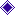 1. СТРАТЕГИЧЕСКИЕ ЗАДАЧИ УЧРЕЖДЕНИЯна 2016-2017 учебный годПродолжить работу по формированию предметных, практико-ориентированных умений и навыков, ключевых компетенций учащихся в рамках реализации ФГОС начальной и средней школы.Обеспечить условия для проявления инициативы, индивидуальности и творчества учащихся через реализацию воспитательной программы Центра «ОРИЕНТИР», включенность в мероприятия городского долгосрочного воспитательного проекта «Школьный корабль XXI века».Содействовать становлению личностно-значимых характеристик учащихся и педагогов через психолого-педагогическое сопровождение образовательной деятельности. Осуществлять целенаправленное профессионально-личностное развитие педагогов через разнообразие форм методической работы, повышение квалификации, профессиональную переподготовку с учетом требований стандарта. Создавать комфортную образовательную среду в новых условиях функционирования учреждения.2. ОСНОВНЫЕ МЕРОПРИЯТИЯ,ОБЕСПЕЧИВАЮЩИЕ РЕШЕНИЕ СТРАТЕГИЧЕСКИХ ЗАДАЧЗадача 1Продолжить работу по формированию предметных, практико-ориентированных умений и навыков, ключевых компетенций учащихся              в рамках реализации ФГОС начальной и средней школыЗадача 2Обеспечить условия для проявления инициативы, индивидуальности и творчества учащихся через реализацию воспитательной программы Центра «ОРИЕНТИР», включенность в мероприятия городского долгосрочного воспитательного проекта «Школьный корабль XXI века»Задача 3Содействовать становлению личностно-значимых характеристик учащихся и педагогов через психолого-педагогическое сопровождение образовательной деятельности Задача 4Осуществлять целенаправленное профессионально-личностное развитие педагогов через разнообразие форм методической работы, повышение квалификации, профессиональную переподготовку с учетом требований стандартаЗадача 5Создавать комфортную образовательную среду в новых условиях функционирования учреждения3. ОСНОВНЫЕ НАПРАВЛЕНИЯ ДЕЯТЕЛЬНОСТИ3.1. Основные направления деятельности и мероприятия по реализации задач Циклограмма работы Центра3.3. Управленческая деятельность3.3.1. Нормативно-правовое обеспечение деятельности Центра3.3.2. Тематика педагогических советов3.3.3. Совещания при директоре3.3.4. Административные совещания3.3.5. Общие собрания коллектива3.4. Организация учебно-воспитательного процесса 3.4.1. Образовательная деятельность ЦентраУчебный план на 2016-2017 учебный год (Приложение 4)3.4.2. Основные мероприятия3.4.3. План воспитательной работы(в рамках реализации программы воспитательной работы Центра «ОРИЕНТИР» и долгосрочного воспитательного проекта УО и ДО «Школьный корабль XXI века», тематический блок на 2016-2017 учебный год - «Дружная кампания классная у нас!»).Цель - совершенствование воспитательной работы по формированию целостной, гармоничной, всесторонне развитой личности, способной к успешной социализации и адаптации в обществе; расширение пространства удовлетворения культурно-образовательных потребностей учащихся.Задачи:Обеспечение условий для проявления и развития интеллектуально-творческих способностей учащихся, поддержка творческих инициатив участников образовательного сообщества.Формирование у учащихся целостного мировоззрения, активной гражданской позиции и патриотической ответственности, уважения к принятым в семье и обществе духовно-нравственным и социокультурным ценностям. Сохранение, совершенствование традиционных и поиск инновационных форм воспитательной деятельности.Формирование у учащихся компетентностей в вопросах культуры здорового образа жизни, ценностных представлений о физическом здоровье, навыков сохранения собственного здоровья.Укрепление взаимодействия семьи и педагогического коллектива через совершенствование форм работы по воспитанию и развитию личности ребенка.Основные направления программы:«В мире искусства, творчества и созидания» (ФГОС – общекультурное)«Интеллектуальный потенциал» (ФГОС – общеинтеллектуальное)«Гражданин. Патриот. Россиянин» (ФГОС – духовно-нравственное)«ЗОЖ – личный успех каждого» (ФГОС – оздоровительное)«Семья и семейные ценности» (ФГОС – социальное)Направление «В мире искусства, творчества и созидания»Направление «Интеллектуальный потенциал»Направление «Гражданин. Патриот. Россиянин»Направление «ЗОЖ – личный успех каждого»Направление «Семья и семейные ценности»3.4.4. Тематика совещаний при  зам. директора по УВР3.4.5. Тематика совещаний при зам. директора по ОМР3.4.6. Внутриорганизационный контроль 3.5. Научно-методическая работаМетодическая тема: Личностно-деятельностный характер образовательного процесса как основа устойчивого развития Центра.Цель: Обеспечение качества предоставляемых услуг через непрерывное профессиональное развитие педагогов, мотивацию, социализацию и успешную самореализацию учащихся.Задачи:Мотивировать педагогических работников на профессиональное развитие и самореализацию с учетом требований Стандарта.Обеспечивать деятельностный подход к обучению и развитию интереса детей к познанию и творчеству, достижению значимых результатов и личностному росту, профессиональному самоопределению.Укреплять социальное партнерство и развивать интеллектуально-творческие способности детей, проектные компетенции педагогических работников и родителей.Совершенствовать нормативно-правовое, учебно-методическое и информационное обеспечение образовательного процесса.3.5.1. Основные мероприятия3.5.2. Внутриорганизационный контроль НМР3.5.3.  Тематика совещаний при зам. директора по НМР3.5.4. План работы методического совета3.5.5. Реализация программы сопровождения одаренных и способных учащихся Центра «Одаренок»Цели и задачи:Обеспечение условий для выявления и поддержки способных и одаренных учащихся.Совершенствование навыков проектно-исследовательской работы учащихся. Развитие коммуникативных умений, самореализация учащихся через решение задач научного характера.План работы3.5.6. План работы школы профессионального роста педагогов «Творческий поиск»3.5.7. Повышение образовательного уровня работников, профпереподготовка 3.5.8. Повышение уровня профессиональной компетентности педагогических работников3.5.9. Аттестация педагогических работников3.5.10. Планирование работы профессиональных объединений педагоговПЛАН РАБОТЫметодического объединения педагогов по шахматам Методическая тема: «ФГОС: достижение личностных и метапредметных результатов учащихся при обучении игре в шахматы».Руководитель: Зайкина В.Л., педагог дополнительного образования высшей квалификационной категории.ПЛАН РАБОТЫметодического объединения педагогов по изобразительному искусству Методическая тема: «Способы повышения эффективности и результативности образовательного процесса»Руководитель: Кальчева О.В., педагог дополнительного образования первой квалификационной категории.ПЛАН РАБОТЫметодического объединения педагогов по декоративно-прикладному творчествуМетодическая тема: «Развитие творческого потенциала учащихся через использование современных техник и материалов при организации учебно-воспитательного процесса».Руководитель: Ермакова Н.А., педагог дополнительного образования высшей квалификационной категории.ПЛАН РАБОТЫметодического объединения педагогов вокального и театрального искусства Методическая тема: «Использование активно-деятельностных форм организации образовательного процесса в объединениях педагогов МО».Руководитель: Лешкова Л.Ю., педагог дополнительного образования высшей квалификационной категории.ПЛАН РАБОТЫметодического объединения педагогов по хореографии и ритмикеМетодическая тема: «Хореография как средство самореализации учащихся в системе художественного воспитания».Руководитель: Ходжер В.Г., педагог дополнительного образования высшей квалификационной категории.ПЛАН РАБОТЫгородского мастер-класса по развивающему обучению дошкольниковТема: «Реализация системно-деятельностного подхода в обучении дошкольников».Руководитель: Максимова Л.А., педагог дополнительного образования высшей квалификационной категории.Цель: ознакомление педагогов с приемами организации  образовательных условий, активизирующих детское действие.Задачи:актуализировать у слушателей понимание значимости СДП в формировании ключевых компетентностей детей;познакомить с активно-деятельностными приемами организации занятий по развитию познавательных способностей и речи, формированию элементарных математических представлений и знаний об окружающем мире детей старшего дошкольного возраста; мотивировать педагогов к применению системно-деятельностного подхода в организации образовательной среды.Ожидаемый результат: повышение мотивации педагогов к применению системно-деятельностного подхода в организации образовательной среды;развитие профессиональных компетенций, овладение слушателями активно-деятельностными приемами формирования способов учебных действий у дошкольников;методическая разработка «Применение системно-деятельностного подхода в организации образовательной среды.Категория слушателей: воспитатели дошкольных образовательных учреждений, педагоги дополнительного образования.3.6. Психолого-педагогическая поддержкаПсиходиагностическая работаПсихокоррекционная и развивающая работаПросветительская работа3.7. Взаимодействие с учреждениями и организациями социума3.8. Укрепление материально-технической базы, финансово-экономическая деятельность учреждения3.9. Мероприятия по охране труда3.10. Организация мероприятий по гражданской обороне3.11. Мероприятия по противопожарной безопасности и предупреждению террористических актовПриложение 1. Достижения учащихся МБУ ДО «Центр внешкольной работы» за 2015-2016 учебный год. Приложение 2. Достижения педагогических работников Центра за 2015-2016 уч.гПриложение 3. Информация о печатных материалах педагогических работников Центра в2015-2016 уч.г.Приложение 4. Повышение квалификации работников Центра в 2015-2016 уч.г.Принят на заседании Педагогического совета 20.09.2016, протокол № 1УТВЕРЖДЕНприказом директора МБУ ДО«Центр внешкольной работы»№ 01-05/27  от 29.09. 2016  I.Анализ деятельности МБУ ДО «Центр внешкольной работы» за 2015-2016 учебный год2II.План работы на 2016-2017 учебный год381.Стратегические задачи учреждения382.Основные мероприятия, обеспечивающие решение стратегических задач393.Основные направления деятельности 433.1.Основные направления деятельности и мероприятия по реализации задач 433.2.Циклограмма работы Центра453.3.Управленческая деятельность463.3.1.Нормативно-правовое обеспечение деятельности Центра463.3.2.Тематика педагогических советов463.3.3.Совещания при директоре473.3.4.Административные совещания493.3.5.Общие собрания коллектива513.4.Организация учебно-воспитательного процесса523.4.1.Образовательная деятельность ЦентраУчебный план на 2016-2017 учебный год (Приложение 5)523.4.2.Основные мероприятия523.4.3.План воспитательной работы543.4.4.Тематика совещаний при заместителе директора по УВР633.4.5.Тематика совещаний при заместителе директора по ОМР643.4.6.Внутриорганизационный контроль УВП653.5.Научно-методическая работа673.5.1.Основные мероприятия673.5.2.Внутриорганизационный контроль НМР703.5.3.Тематика совещаний при заместителе директора по НМР713.5.4.План работы методического совета723.5.5.Реализация программы «Одаренок»723.5.6.План работы школы профессионального роста педагогов «Творческий поиск»733.5.7.Повышение образовательного уровня работников753.5.8.Повышение уровня профессиональной компетентности работников763.5.9.Аттестация педагогических работников773.5.10.Планирование работы профессиональных объединений  педагогов783.6.Психолого-педагогическая поддержка843.6.1.Психодиагностическая работа843.6.2.Психокоррекционная и развивающая работа843.6.3.Просветительская работа853.7.Взаимодействие с учреждениями и организациями социума863.8.Укрепление материально-технической базы, финансово-экономическая деятельность учреждения863.9.Мероприятия по охране труда 873.10.Организация мероприятий по гражданской обороне883.11.Мероприятия по противопожарной безопасности и предупреждению террористических актов88Приложение 1. Достижения учащихся МБУ ДО «Центр внешкольной работы» за 2015-2016 учебный год.90Приложение 2. Достижения педагогических работников за 2015-2016 уч.год113Приложение 3. Информация о печатных материалах педработников Центра в 2015-2016 уч.г.120Приложение 4. Повышение квалификации работников Центра в 2015-2016уч.г.122Приложение 5. Учебный план Центра на 2016-2017 уч.г.125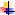 АНАЛИЗ  ДЕЯТЕЛЬНОСТИМБУ ДО «Центр внешкольной работы»за 2015-2016 учебный годПоказатели(по количеству человек)Учебный годУчебный годУчебный годУчебный годУчебный годПоказатели(по количеству человек)2011-20122012-2013 2013-20142014-20152015-2016Высшее4143454746Высшее педагогическое2830273133Среднее специальное1917121212Среднее специальное педагог.96444Среднее11111Обучаются в ВУЗах43322Обучаются в ССУЗах----1Прошли профпереподготовку-2524Категория  аттестованныхпед. работниковУчебный годОбщее количество работниковУровень квалификации педагогических работников Уровень квалификации педагогических работников Уровень квалификации педагогических работников Уровень квалификации педагогических работников Уровень квалификации педагогических работников Уровень квалификации педагогических работников Уровень квалификации педагогических работников Уровень квалификации педагогических работников Уровень квалификации педагогических работников Уровень квалификации педагогических работников Уровень квалификации педагогических работников Уровень квалификации педагогических работников Уровень квалификации педагогических работников Категория  аттестованныхпед. работниковУчебный годОбщее количество работниковВысшая категория%I  категория%2 категория%Не имеют кв.  категории (высшей, 1, 2)%Аттестованы на соответствие зан. долж.ности%Не аттестованы%Не подлежат аттестацииПеда-гоги2013-2014511529142751017333614288Педа-гоги2014-20155216312242--14276128153Педа-гоги2015-20165219372446--917366124 Руково-дители2013-20148225225--450--4504 Руково-дители2014-20158225225--450--4504 Руково-дители2015-20167114228,5--457--4574Всего2013-20145917291627510213636183112Всего2014-20156018302440--183061212207Всего2015-20165920342644--132235101782013-2014 уч.г.2013-2014 уч.г.2014-2015 уч.г.2014-2015 уч.г.2015-2016 уч.г.2015-2016 уч.г.Всего учащихсяВсего групп Всего учащихсяВсего групп Всего учащихсяВсего групп 296124529462452981252Учебный годВсего детейв Талнахе(от 5 до 18 лет)Всего детейв Центре% от общего числа детей ТалнахаКол-во учащихся т/о на базе других учрежденийКол-во учащихся на базе Центра2013-20147138296141%27262352014-20157185294641%26203262015-20167215298141%2607374Направленности деятельности2013-2014 уч.г.2014-2015 уч.г.2015-2016Научно-техническая87%92%93%Физкультурно-спортивная90%93%87%Художественно-эстетическая90%89%93%Социально-педагогическая  90%90%93%Естественнонаучная93%90%93%Средний показатель90%89%92%2013-2014 уч.г.2014-2015 уч.г.2015-2016Средний показатель98%98%99%98%Учебный годУчастники конференцииТворческие объединенияРаботы учащихся2013-20143719252014-20154221292015-2016342123Учебный годНПКЦентраНПКЦентраМуниципальные конкурсы, конференцииМуниципальные конкурсы, конференцииКраевые конкурсы конференцииКраевые конкурсы конференцииВсероссийские конкурсы, конференцииВсероссийские конкурсы, конференцииМеждународные конкурсы, конференцииМеждународные конкурсы, конференцииУчебный годуч-сяпедагогиуч-сяпедагогиуч-сяпедагогиуч-сяпедагогиуч-сяпедагоги2013-20143520301921117212014-201542192013--268--2015-201634211912--221266Перечень2013-2014учебный год2014-2015учебный год2015-2016 учебный годКультурно-массовые мероприятия137142139Количество участников115501360013100       РезультатУч. год1 место2 место3 местоДипломов лауреатов, дипломантов  и призеровВсего 2014-201541243571072015-2016232517974Форма трансляции опытаКол-во педагогов (% от общего кол-ва)Кол-во педагогов (% от общего кол-ва)Форма трансляции опыта2014-20152015-2016Городской мастер-класс2 (3%)1(2%)ГМО24 (40%)23(38%)Городской семинар по шахматам2 (3%)3 (5%)Городская кадровая школа5 (8%)7 (13%)Обобщение опыта на уровне города4 (7%)7 (13%)Аудит УО и ДО3 (5%)3 (5%)Статьи в научных сборниках5 (8%)5 (8%)Образовательные интернет-порталы24 (40%)14 (26%)Городские педчтения2 (3%)1 (2%)Форум молодых педагогов-2 (4%)Показатели2013-20142014-20152015-2016Количество502130%863551Учебный годВсего аттестованоВсего аттестованоНа 1 кв. категориюНа 1 кв. категориюНа высшую кв. категориюНа высшую кв. категориюНа соответствиеНа соответствиеУчебный годна катег.на соотв.чел.%чел.%чел.%2013-201412-71258--2014-201516 51016,7610582015-201614261081423НаименованиесуммаПриобретённые ТМЦ и услугиПриобретение основных средств70 000,00  Видеокамера для съемки городских мероприятий и подготовки видеороликов, два системных блока Приобретение основных средств70 000,0010 комплектов регулируемой ученической  мебели для школы «Ступени» (по предписанию Роспотребнадзора)Приобретение мягкого инвентаря141 996,00Ткани для пошива сценических костюмов творческих коллективовПриобретение мягкого инвентаря12 295,00Спецодежда для технического персоналаПриобретение расходных материалов565 214,60канцелярские товары;картриджи для оргтехники;чистящие, моющие и дезинфицирующие средства;бумажная офисная продукция;лакокрасочная продукция;электропродукция;линолеум;обои;гипсокартон и профиляПриобретение медикаментов2 000,00Медикаменты для аптечекПриобретение периодической печати18 500,00Подписка периодических изданийКультурно-массовые мероприятия 126 000,00Расходные материалы и призовой фонд на городские культурно-массовые мероприятия согласно сметам расходовМедицинский осмотр351 826,18Прохождение медицинского осмотра работниками, включая лабораторные исследования, гигиеническое обучениеКурсы повышения квалификации59 700,00Обучение по пожарной безопасности – 4 чел., обучение по охране труда – 3 чел.,обучение в сфере контрактной системы – 3 чел.ИТОГО:1 417 531,78 руб.1 417 531,78 руб.II. ПЛАН РАБОТЫМБУ ДО «Центр внешкольной работы»на 2016 – 2017 учебный год№ п/пМероприятияСрокиОтветственныеВыполнение муниципального задания в части оказания качественных образовательных услугдекабрьМартынова С.Ю.Мурашова В.В.Токарева И.Ю.Онищук Я.А.Стебакова О.Н.Клепиковская Г.В.Педагоги д/оРазработка и реализация педагогических проектов и проектов с учащимися (исследовательских, творческих и др.) в течение годаМурашова В.В.Токарева И.Ю.Зубченко О.П.Терешковец Н.В.Смолянова И.А.Баркова К.И.Семина Е.Б.Педагоги д/оРазработка и реализация индивидуальных образовательных программ для одаренных  учащихсяв течение годаПедагоги д/оРазработка и реализация краткосрочных дополнительных общеобразовательных программ (монопрограмм)  по профпробамв течение годаМурашова В.В.Смолянова И.А.ПедагогиОрганизация и проведение IV городского конкурса проектно-исследовательских работ художественной направленности «Творческий потенциал Норильска»январь-февральМурашова В.В.Токарева И.Ю.Зубченко О.П.Работа научного общества учащихся «Горизонты успеха»октябрь-апрельМурашова В.В.Зубченко О.П.Реализация программы сопровождения одаренных учащихся «Одаренок»в течение годаМурашова В.В.Семина Е.Б.Участие учащихся в конкурсно- соревновательной деятельностив течение годаМурашова В.В.Онищук Я.А.Стебакова О.Н.Клепиковская Г.В.Зубченко О.П.Терешковец Н.В.Смолянова И.А.Баркова К.И.Педагоги д/оЭффективное использование в образовательном процессе активно-деятельностных форм и методов развития детейпостоянно Мурашова В.В.Токарева И.Ю.Онищук Я.А.Стебакова О.Н.Клепиковская Г.В.Зубченко О.П.Смолянова И.А.Баркова К.И.Терешковец Н.В.Педагоги д/о№ п/пМероприятияСрокиОтветственныеРеализация плана мероприятий воспитательной программы Центра «ОРИЕНТИР» сентябрь 2016 - май 2017Мурашова В.В.Токарева И.Ю.Мощенко С.П.Онищук Я.А.Стебакова О.Н.Клепиковская Г.В.Педагоги д/оВключенность в реализацию мероприятий 2 блока городского долгосрочного воспитательного проекта «Школьный корабль XXI века» в течение годаМурашова В.В.Токарева И.Ю.Мощенко С.П.Онищук Я.А.Стебакова О.Н.Клепиковская Г.В.Педагоги д/оОрганизация работы Совета соуправления активов старшеклассников «РеМИКС»в течение годаМощенко С.П.Довгань Л.А.Реализация плана работы интенсивной модульной школы «Движ’Ok»ноябрьМощенко С.П.Решетникова Л.Б.Привлечение родителей к активному участию в жизнедеятельности Центра (проведение просветительской работы, совместных мероприятий, родительских собраний и др.)в течение годаМурашова В.В.Онищук Я.А.Стебакова О.Н.Клепиковская Г.В.Педагоги д/оОрганизация культурно-досуговых мероприятий в рамках взаимодействия с учреждениями социума в течение годаМощенко С.П.Зубченко Е.В.Педагоги д/оОрганизация досуга детей в летних оздоровительных лагерях, профильных школах, организация работы ТОШиюнь-август 2017Мурашова В.В.Мощенко С.П.Зубченко Е.В.Решетникова Л.Б.№ п/пМероприятияСрокиОтветственныеИзучение индивидуально-личностных особенностей учащихся в рамках мониторинга и диагностических мероприятийв течение годаСемина Е.Б.Педагоги д/оИзучение профессионально-личностных качеств педагогов: выявление способности педагогов к работе с одаренными детьмиоктябрьноябрь 2016Семина Е.Б.Выявление ожиданий участников интенсивных школоктябрь, ноябрь, мартСемина Е.Б.Диагностика по выявлению одаренных детей с целью выстраивания перспектив творческого развитиясентябрь-октябрьСемина Е.Б.Педагоги д/оПроведение коррекционно-развивающих мероприятий с детьмипо запросу и результатам мониторингаСемина Е.Б.Реализация программы психолого-педаго-гической адаптации молодых специалистовв течение годаСемина Е.Б.Смолянова И.А.Групповая работа с элементами тренингав течение годаСемина Е.Б.Проведение коррекционно-развивающей и просветительской работы с родителями учащихсяв течение годаСемина Е.Б.Педагоги д/о№ п/пМероприятияСрокиОтветственныеПроведение тематических педагогических советовноябрь 2016 март 2017Администрация Организация работы школы профессионального роста педагогов «Творческий поиск» по отдельному плану Токарева И.Ю.Смолянова И.А.Зубченко О.П.Терешковец Н.В.Баркова К.И.Организация деятельности методических объединений педагогов в течение годапо отдельному плануОнищук Я.А.Стебакова О.Н.Клепиковская Г.В.Смолянова И.А.Зубченко О.П.Терешковец Н.В.Руководители МОПроведение городского мастер-классаоктябрь-ноябрь 2016Токарева И.Ю.Максимова Л.А.Организация работы ГМО педагогов  УДО, городской секции педагогов- хореографовв течение годаЗубченко О.П.Рафикова И.Р.Организация и проведение фестиваля открытых занятий педагогов со стажем работы в Центре до 5 лет «Профессиональный старт»ноябрь-декабрь 2016Токарева И.Ю.Смолянова И.А.Зубченко О.П.Терешковец Н.В.Баркова К.И.Педагоги д/оУчастие педагогических работников в методических мероприятиях по повышению профессионального мастерства (ГМО, мастер-классы, конференции, форумы и др.)в течение годаТокарева И.Ю.Зубченко О.П.Руководители ПОУчастие педагогических работников в профессиональных конкурсах, Педагогических чтениях и др.в течение годаТокарева И.Ю.Смолянова И.А.Зубченко О.П.Терешковец Н.В.Баркова К.И.Организация прохождения педработниками КПК, профессиональной переподготовкив течение годаТокарева И.Ю.Организация работы кадровой школы «ПОЗИТИВ»март 2017Токарева И.Ю.Смолянова И.А.Обобщение и распространение опыта на различных уровняхв течение годаТокарева И.Ю.Смолянова И.А.Зубченко О.П.Терешковец Н.В.Баркова К.И.Педагоги д/оОрганизация и сопровождение процедуры аттестации педагогических работниковв течение годаМартынова С.Ю.Токарева И.Ю.Стебакова О.Н.№ п/пМероприятияСрокиОтветственныеОбеспечение переезда учреждения на новую базу функционированиясентябрь-октябрь 2016АдминистрацияРаботники ЦентраРазмещение работников и оборудование кабинетовсентябрь-октябрь 2016АдминистрацияРаботники ЦентраОформление помещений с учетом требований контролирующих органовсентябрь-декабрь 2016АдминистрацияРаботники ЦентраВнесение изменений в нормативно-правовую базу деятельности учреждения в связи со сменой юридического адресав течениегодаМартынова С.Ю.Мурашова В.В.Токарева И.Ю.Клепиковская Г.В.Рубан Е.С.Организация обучения, инструктажа, проверки знаний работников по охране труда и пожарной безопасностисентябрь, по мере необходимостиМартынова С.Ю.Мурашова В.В.Токарева И.Ю.Рубан Е.С.Обеспечение контрактно-закупочных мероприятий в течениегодаМартынова С.Ю.Рубан Е.С.Приобретение материалов и оборудования для организации образовательного процесса согласно плану ФХДв течениегодаМартынова С.Ю.Рубан Е.С.Реклама деятельности Центра в течение годаМартынова С.Ю.Мурашова В.В.Токарева И.Ю.Онищук Я.А.Стебакова О.Н.Клепиковская Г.В.Баркова К.И.Педагоги д/оОбеспечение работы сайта согласно законодательствув течение годаАдминистрацияБаркова К.И.Организация системы информации и информирования в новых условиях функционирования ЦентрапостоянноАдминистрацияБаркова К.И.Участие в грантовых конкурсахпо мере поступления информацииАдминистрацияСмолянова И.А.Зубченко О.П.Терешковец Н.В.Баркова К.И.Семина Е.Б.Педагоги д/о№ п/пОсновные направления деятельности, мероприятияСрокОтветственные1.Обновление нормативно-правовой базы деятельности Центра в условиях изменения базы функционирования учрежденияв течение годаМартынова С.Ю.Рубан Е.С.Мурашова В.В.Токарева И.Ю.2.Формирование контингента учащихся.Развитие корпоративности детского сообщества Центрасентябрь,в течение годаМурашова В.В.2.1.Комплектование объединений учащихсядо 15 сентябряОнищук Я.А.Стебакова О.Н.Клепиковская Г.В.Смолянова И.А.Зубченко О.П.Баркова К.И.Терешковец Н.В.Педагоги д/о2.2.Издание приказов по комплектованию групп учащихся объединенийсентябрьМартынова С.Ю.Мурашова В.В.2.3.Организация и проведение Дней открытых дверей, работа со СМИсентябрьМурашова В.В.Зубченко Е.В.Онищук Я.А.Стебакова О.Н.Клепиковская Г.В.Смолянова И.А.Зубченко О.П.Баркова К.И.Терешковец Н.В.Педагоги д/о2.4.Оформление отчетных и информационных материалов Центра, отделовсентябрь,декабрь-январьмай-июньМартынова С.Ю.Рубан Е.С.Токарева И.Ю.Мурашова В.В.Мощенко С.П.Онищук Я.А.Стебакова О.Н.Клепиковская Г.В.3.Организационно-методическая работа с педагогическими кадрамив течение годаМартынова С.Ю.Токарева И.Ю.Мурашова В.В.Мощенко С.П.Онищук Я.А.Стебакова О.Н.Клепиковская Г.В. Смолянова И.А.Зубченко О.П.Баркова К.И.Терешковец Н.В.4.Организация работы методического совета (по плану МС)в течение годаТокарева И.Ю.5.Психолого-педагогическое сопровождение УВП (по плану ППС)в течение годаТокарева И.Ю.Педагог-психолог6.Оформление нормативной документации по организации образовательного процессав течение годаМурашова В.В.Токарева И.Ю.Мощенко С.П.Онищук Я.А.Стебакова О.Н.Клепиковская Г.В.7.Контрольно-аналитическая деятельностьв течение годаМартынова С.Ю.Токарева И.Ю.Мурашова В.В.Мощенко С.П.Онищук Я.А.Стебакова О.Н.Клепиковская Г.В.7.1.Проверка нормативно-правового обеспечения, содержания и организации образовательного процесса в т/о (по плану контроля)в течение годаМартынова С.Ю.Токарева И.Ю.Мурашова В.В.Мощенко С.П.Онищук Я.А.Стебакова О.Н.Клепиковская Г.В.7.2.Изучение результативности профессиональной деятельности педагогов (по плану контроля)в течение годаМартынова С.Ю.Токарева И.Ю.Мурашова В.В.Мощенко С.П.Онищук Я.А.Стебакова О.Н.Клепиковская Г.В.8.Укрепление материально-технической базы Центрав течение годаМартынова С.Ю.Рубан Е.С.Содержание работыСентябрьОктябрьНоябрьДекабрьЯнварьФевральМартАпрельМайПедсовет 27.0922.1125.0431.05Совещание при директореПервый понедельник каждого месяца в 09.30Первый понедельник каждого месяца в 09.30Первый понедельник каждого месяца в 09.30Первый понедельник каждого месяца в 09.30Первый понедельник каждого месяца в 09.30Первый понедельник каждого месяца в 09.30Первый понедельник каждого месяца в 09.30Первый понедельник каждого месяца в 09.30Первый понедельник каждого месяца в 09.30Административное совещаниеПоследний понедельник каждого месяца в 09.30Последний понедельник каждого месяца в 09.30Последний понедельник каждого месяца в 09.30Последний понедельник каждого месяца в 09.30Последний понедельник каждого месяца в 09.30Последний понедельник каждого месяца в 09.30Последний понедельник каждого месяца в 09.30Последний понедельник каждого месяца в 09.30Последний понедельник каждого месяца в 09.30Совещание при зам. директора по УВРВторой понедельник каждого месяца в 09.30Второй понедельник каждого месяца в 09.30Второй понедельник каждого месяца в 09.30Второй понедельник каждого месяца в 09.30Второй понедельник каждого месяца в 09.30Второй понедельник каждого месяца в 09.30Второй понедельник каждого месяца в 09.30Второй понедельник каждого месяца в 09.30Второй понедельник каждого месяца в 09.30Совещание при зам. директора по ОМРВторой понедельник каждого месяца в 11.00Второй понедельник каждого месяца в 11.00Второй понедельник каждого месяца в 11.00Второй понедельник каждого месяца в 11.00Второй понедельник каждого месяца в 11.00Второй понедельник каждого месяца в 11.00Второй понедельник каждого месяца в 11.00Второй понедельник каждого месяца в 11.00Второй понедельник каждого месяца в 11.00Совещание при зам. директора по НМР Третий понедельник каждого месяца в 09.30Третий понедельник каждого месяца в 09.30Третий понедельник каждого месяца в 09.30Третий понедельник каждого месяца в 09.30Третий понедельник каждого месяца в 09.30Третий понедельник каждого месяца в 09.30Третий понедельник каждого месяца в 09.30Третий понедельник каждого месяца в 09.30Третий понедельник каждого месяца в 09.30Совещание при зам. директора по АХЧ Четвертый понедельник каждого месяца в 14.00Четвертый понедельник каждого месяца в 14.00Четвертый понедельник каждого месяца в 14.00Четвертый понедельник каждого месяца в 14.00Четвертый понедельник каждого месяца в 14.00Четвертый понедельник каждого месяца в 14.00Четвертый понедельник каждого месяца в 14.00Четвертый понедельник каждого месяца в 14.00Четвертый понедельник каждого месяца в 14.00Общее собрание коллективаПервый вторник каждого месяца в 10.00Первый вторник каждого месяца в 10.00Первый вторник каждого месяца в 10.00Первый вторник каждого месяца в 10.00Первый вторник каждого месяца в 10.00Первый вторник каждого месяца в 10.00Первый вторник каждого месяца в 10.00Первый вторник каждого месяца в 10.00Первый вторник каждого месяца в 10.00Совещания отделовПервый вторник каждого месяца в 11.30Первый вторник каждого месяца в 11.30Первый вторник каждого месяца в 11.30Первый вторник каждого месяца в 11.30Первый вторник каждого месяца в 11.30Первый вторник каждого месяца в 11.30Первый вторник каждого месяца в 11.30Первый вторник каждого месяца в 11.30Первый вторник каждого месяца в 11.30Заседание МС (вторая пятница месяца)01.09 в 15.0011.11 в 10.0013.01 в 10.0017.03 в 10.0014.04 в 10.0012.05 в 10.00Школа профессионального роста (третий вторник месяца)18.10 в 10.0020.12в 10.0028.03 в 10.0018.04 в 10.00Методические объединения педагоговПо плану (второй вторник каждого месяца в 09.00-13.00) По плану (второй вторник каждого месяца в 09.00-13.00) По плану (второй вторник каждого месяца в 09.00-13.00) По плану (второй вторник каждого месяца в 09.00-13.00) По плану (второй вторник каждого месяца в 09.00-13.00) По плану (второй вторник каждого месяца в 09.00-13.00) По плану (второй вторник каждого месяца в 09.00-13.00) По плану (второй вторник каждого месяца в 09.00-13.00) По плану (второй вторник каждого месяца в 09.00-13.00) Молодые специалисты, начинающие педагогиПо плану (четвертый вторник каждого месяца в 11.00)По плану (четвертый вторник каждого месяца в 11.00)По плану (четвертый вторник каждого месяца в 11.00)По плану (четвертый вторник каждого месяца в 11.00)По плану (четвертый вторник каждого месяца в 11.00)По плану (четвертый вторник каждого месяца в 11.00)По плану (четвертый вторник каждого месяца в 11.00)По плану (четвертый вторник каждого месяца в 11.00)По плану (четвертый вторник каждого месяца в 11.00)Консультативная работаСреда, четверг каждого месяца, пятый вторник месяца с 10.00-13.00Среда, четверг каждого месяца, пятый вторник месяца с 10.00-13.00Среда, четверг каждого месяца, пятый вторник месяца с 10.00-13.00Среда, четверг каждого месяца, пятый вторник месяца с 10.00-13.00Среда, четверг каждого месяца, пятый вторник месяца с 10.00-13.00Среда, четверг каждого месяца, пятый вторник месяца с 10.00-13.00Среда, четверг каждого месяца, пятый вторник месяца с 10.00-13.00Среда, четверг каждого месяца, пятый вторник месяца с 10.00-13.00Среда, четверг каждого месяца, пятый вторник месяца с 10.00-13.00Посещение занятий педагоговРегулярно, согласно расписаниюРегулярно, согласно расписаниюРегулярно, согласно расписаниюРегулярно, согласно расписаниюРегулярно, согласно расписаниюРегулярно, согласно расписаниюРегулярно, согласно расписаниюРегулярно, согласно расписаниюРегулярно, согласно расписаниюПроверка журналов 1-5 числа каждого месяца 1-5 числа каждого месяца 1-5 числа каждого месяца 1-5 числа каждого месяца 1-5 числа каждого месяца 1-5 числа каждого месяца 1-5 числа каждого месяца 1-5 числа каждого месяца 1-5 числа каждого месяца Родительские собрания1-3015-2525-301-15Проверка учебных кабинетов Один раз в месяцОдин раз в месяцОдин раз в месяцОдин раз в месяцОдин раз в месяцОдин раз в месяцОдин раз в месяцОдин раз в месяцОдин раз в месяцПроверка планов воспитательной работы 20-3020-281-10Прием директора по личным вопросамКаждый вторник месяца (11.30-13.00 и 14.00-17.12)Каждый вторник месяца (11.30-13.00 и 14.00-17.12)Каждый вторник месяца (11.30-13.00 и 14.00-17.12)Каждый вторник месяца (11.30-13.00 и 14.00-17.12)Каждый вторник месяца (11.30-13.00 и 14.00-17.12)Каждый вторник месяца (11.30-13.00 и 14.00-17.12)Каждый вторник месяца (11.30-13.00 и 14.00-17.12)Каждый вторник месяца (11.30-13.00 и 14.00-17.12)Каждый вторник месяца (11.30-13.00 и 14.00-17.12)Культурно-массовые мероприятияПо плану работы на месяцПо плану работы на месяцПо плану работы на месяцПо плану работы на месяцПо плану работы на месяцПо плану работы на месяцПо плану работы на месяцПо плану работы на месяцПо плану работы на месяц№ п/пМероприятиеСрокиОтветственные 1.Разработка плана работы Центра на 2016-2017 учебный годавгуст,1 декада сентябряМартынова С.Ю. Мурашова В.В.Токарева И.Ю.Мощенко С.П.2.Составление режима обучения и воспитания на 2016-2017 учебный годсентябрьМартынова С.Ю.Мурашова В.В.3.Обновление нормативно-правовой базы деятельности учреждения (лицензия, Устав, локальные акты и др.) в связи со сменой юридического адресав течение года, по мере необходимостиМартынова С.Ю.Мурашова В.В.Токарева И.Ю.Мощенко С.П.Рубан  Е.С.4.Подготовка пакета документов к прохождению процедуры лицензирования мест осуществления образовательной деятельностиоктябрь-ноябрь Мартынова С.Ю.№ п/пТемаСрокиОтветственные1.Задачи и ключевые мероприятия Центра в 2016-2017 уч. году20.09.2016Мартынова С.Ю.Мурашова В.В.Токарева И.Ю.2.Приоритетные направления развития и целевые ориентиры деятельности учреждения до 2020 года 22.11.2016Мартынова С.Ю.Мощенко С.П.Мурашова В.В.Рубан Е.С. Токарева И.Ю.4.Результаты деятельности коллектива в 2016-2017 учебном году и ее перспективы 25.04.2017Мартынова С.Ю.Мурашова В.В.Мощенко С.П.Рубан Е.С.Токарева И.Ю.5.Движение контингента учащихся объединений Центра31.05.2017Мурашова В.В.Клепиковская Г.В.Онищук Я.А.Стебакова О.Н. Сроки проведенияТемаОтветственныеРезультатсентябрь(05.09.2016)1. Приоритеты Центра на 2016-2017 учебный год.2. Организация УВП. Комплектование групп учащихся на 2016-2017 учебный год.3. Смотр учебных кабинетов.5. О подготовке к педсовету.6. О подготовке к городским массовым мероприятиямМартынова С.Ю.Мурашова В.В.Токарева И.Ю.Рубан Е.С.Мощенко С.П.Проведение комплектования Приказ о проведении смотра учебных кабинетов Приказ о подготовке к педсовету Приказ о проведении мероприятий октябрь(03.10.2016)1. Планирование работы на осенних каникулах.2. О подготовке к проведению интенсивной школы «Движ’Ok».3. О реализации мероприятий грантового проекта.4. Об организации работы НОУ Центра.5. О проведении отпускной кампании.6. О работе сайта ЦентраМощенко С.П.Онищук Я.А.Стебакова О.Н.Клепиковская Г.В.Токарева И.Ю.Зубченко О.П.Баркова К.И.План работы на каникулыПриказГрафик отпусковОбновление информации сайтаноябрь(07.11.2016)1. О результатах диагностических мероприятий (одаренные учащиеся, мониторинг)2. О проведении городского конкурса детского рисунка и фотографии «Остановись мгновенье, ты прекрасно!».3. О подготовке к конкурсу «Профессиональный старт»Семина Е.Б.Стебакова О.Н. Смолянова И.А.Справки по результатам диагностикПриказПлан проведения мероприятийИнформациядекабрь(05.12.2016)1. Об организации и проведении новогодней кампании.2. О проведении выставки детского творчества «Зимний вернисаж». 3. Планирование работы на зимних каникулах.4. О проведении промежуточной аттестации учащихся.5. Об организации и проведении НПК учащихся ЦентраМощенко С.П.Стебакова О.Н.Мурашова В.В.Токарева И.Ю. Сценарий новогодних мероприятийПриказы о проведении новогодней кампании, выставки детского творчества План работы График проведения контрольных занятийИнформация, приказянварь(11.01.17)1. Результативность проведения новогодней кампании.2. Итоги работы отделов за 1 полугодие ипланирование на 2 полугодие.3. О подготовке к проведению городского конкурса проектно-исследовательских работ художественной направленности «Творческий потенциал Норильска»Мощенко С.П.Мурашова В.В.Токарева И.Ю.Онищук Я.А. Стебакова О.Н.Клепиковская Г.В.Зубченко О.П.Справка-анализ и приказСправка-анализ и приказ об итогах работы за 1 полугодие Приказы о подготовке и проведении конкурса Информацияфевраль(06.02.17)1. Планирование работы на весенних каникулах.2. О  проведении городского конкурса чтецов и поэтов, турнира «Наследие».3. О подготовке к проведению кадровой школы «ПОЗИТИВ» Мурашова В.В.Мощенко С.П.Решетникова Л.Б. Токарева И.Ю.План работы на весенние каникулыИнформацияПриказымарт(06.03.17)1. Подготовка творческих коллективов к участию в городских конкурсных мероприятиях.2. О реализации плана работы совета старшеклассников	 «РеМИКС».3. Об итогах городского конкурса проектно-исследовательских работ художественной направленности «Творческий потенциал Норильска»Мурашова В.В.Токарева И.Ю.Довгань Л.А.Онищук Я.А.Стебакова О.Н.Клепиковская Г.В.ИнформацияСправка-информация апрель(03.04.17)1. О подготовке к проведению итоговой аттестации учащихся.2. О подготовке к проведению чествования лучших учащихся Центра по итогам года.3. Итоги работы кадровой школы «ПОЗИТИВ».4. О подготовке к празднованию Дня ПобедыМурашова В.В.Токарева И.Ю.Мощенко С.П. Онищук Я.А.  Стебакова О.Н.Клепиковская Г.В.График проведения аттестации учащихся ПриказыСправка-информация План мероприятиймай(08.05.17)1. Результаты выполнения годового плана работы.2. О подготовке к итоговому педсовету.3. О проведении летней оздоровительной кампании.4. О подготовке к проведению закрытия творческого сезона.4. Об открытии городских оздоровительных лагерей и проведении международного Дня защиты детейМурашова В.В.Токарева И.Ю.Мощенко С.П. Онищук Я.А.Стебакова О.Н.Клепиковская Г.В.Аналитические отчеты Приказ, план подготовки к педсовету Приказ об организации летней оздоровительной кампанииСценарии мероприятийПриказыСроки проведенияТемаОтветственныеРезультатсентябрь(26.09.2016)1. Состояние документации педагогов на начало учебного года (журналы, списки, расписание, соответствие индивидуальных учебных планов ДОП, план воспитательной работы, работы с родителями). 2. Анализ расписания учебных занятий педагогов.3. Планирование работы  на октябрьМурашова В.В.Онищук Я.А.Стебакова О.Н.Клепиковская Г.В.Справка и приказ об итогах проверки документации педагоговРасписание учебных занятий на 2016-2017 учебный годПлан работы на октябрь октябрь(31.10.2016)1. О подготовке к педсовету.2. Об итогах наполняемости групп и посещаемости учащимися объединений Центра.3. О проведении ежегодного медицинского осмотра работников Центра.4. О соблюдении сотрудниками Центра правил ТБ и ППБ.5. Планирование работы на ноябрьМурашова В.В.Токарева И.Ю.Онищук Я.А.Стебакова О.Н.Клепиковская Г.В.Рубан Е.С.Справка и приказ об итогах проверкиПриказ и план подготовки и проведения педсовета ПриказыИнформацияПлан работы на ноябрьноябрь(28.11.2016)1. Итоги работы интенсивной школы «Движ’Ok»».2. О реализации программы сопровождения одаренных учащихся «Одаренок».3. О состоянии МТБ Центра. Планирование ремонтных работ на 2017 год.4. Планирование работы на декабрьМурашова В.В.Токарева И.Ю.Мощенко С.П.Семина Е.Б.Рубан Е.С.Справка-анализ об итогах работы интенсивной школыИнформацияПлан работы на декабрьСмета приобретений ТМЦ на 2016 годдекабрь(26.12.2016)1. О выполнении муниципального задания в части оказания качественных образовательных услуг за 2016 год.2. О выполнении плана финансово-хозяйственной деятельности.3. Планирование работы на январьМурашова В.В.Рубан Е.С.Токарева И.Ю.ОтчетыИнформацияПриказ План работы на январьянварь(30.01.2017)1. О работе с молодыми специалистами и начинающими педагогами.2. О соответствии педагогических работников профессиональному стандарту.3. Планирование работы на февральМурашова В.В.Токарева И.Ю.Клепиковская Г.В.Смолянова И.А.ИнформацияСправка-анализ о посещенных занятиях в первом полугодииПлан работы на февральфевраль(27.02.2017)1. О комплектовании на новый учебный год.2. Контроль посещаемости и сохранности контингента учащихся объединений.3. Качество ведения педагогами документации. 4. Подготовка к аттестации кадров в 2017-2018 учебном году. 5. Планирование работы на мартМурашова В.В.Токарева И.Ю.Онищук Я.А.Стебакова О.Н.Клепиковская Г.В.Предварительное комплектованиеСправка-анализ и приказ об итогах контроляИнформацияПлан работы на мартмарт(27.03.2017)1. О подготовке к городским Педагогическим чтениям.2. Об организации летней оздоровительной кампании. 3. О подготовке к итоговому педсовету.4. О текущем ремонте в летний период.5. Планирование работы  на апрельМурашова В.В.Токарева И.Ю.Мощенко С.П.Рубан Е.С.ИнформацияПриказ об организации летней оздоровительной кампанииПлан ремонтных работПлан работы на апрельапрель(25.04.2016)1.  О подготовке к  сдаче отчётности по итогам года.3. Реализация плана повышения квалификации педагогов.4. Планирование работы  на май Мурашова В.В Токарева И.Ю.Мощенко С.П. Онищук Я.А.Стебакова О.Н. Клепиковская Г.В.ИнформацияГрафик сдачи отчетностиПриказ, план подготовки к педсоветуПлан работы на маймай(29.05.2017)1. О планировании работы Центра в летний период. 2. Планирование работы учреждения на новый учебный год.3. О проведении культурно-массовых мероприятий  в летний периодРубан Е.С.Токарева И.Ю. Решетникова Л.Б.Предложения по планированию работыПлан работы на летний периодИнформация№ п/пТема СрокиОтветственные 1.Организация начала учебного года. Смотр учебных кабинетов. Инструктаж по ТБ и ППБ. Открытие творческого сезона Центра. План работы на сентябрьсентябрьМартынова С.Ю.Мурашова В.В.Рубан Е.С.Мощенко С.П.2.Соблюдение правил внутреннего трудового распорядка. Отпускная кампания на 2017г.   Планирование работы на осенних каникулах. План работы Центра на октябрь  октябрьМартынова С.Ю.Рубан Е.С.Мощенко С.П.3.Итоги контроля наполняемости групп и посещаемости учащимися т/о, документации педагогов. О прохождении ежегодного медицинского осмотра работников Центра. План работы на ноябрьноябрьМартынова С.Ю.Мурашова В.В.Мощенко С.П.4.О подготовке и проведении промежуточной аттестации учащихся. О подготовке к сдаче отчетности по итогам первого полугодия.   Планирование работы на зимние каникулы.  Инструктаж по ТБ и ППБ.  План работы Центра на декабрьдекабрьМартынова С.Ю.Мурашова В.В.Токарева И.Ю.Мощенко С.П.Рубан Е.С.5.Итоги работы за 1 полугодие 2016-2017 учебного года. Итоги проведения новогодней кампании, мероприятий в период зимних каникул. План работы Центра на январьянварьМурашова В.В.Токарева И.Ю.Мощенко С.П.6.О соблюдении правил ТБ, ППБ работниками  Центра. Планирование тематических декад, единой антинаркотической акции. План работы Центра на февральфевральМартынова С.Ю.Мурашова В.В.Рубан Е.С.Мощенко С.П.7.Организация работы на весенних каникулах. О проведении творческих отчетных мероприятий объединений.  План работы Центра на мартмартМартынова С.Ю.Мурашова В.В.Мощенко С.П.8.О проведении итоговой аттестации учащихся. О подготовке к празднованию Дня Победы. Об организации летнего отдыха детей. План работы Центра на  апрельапрельМартынова С.Ю.Мурашова В.В.Мощенко С.П.9.О подготовке к отчетности за 2016-2017 уч.г. Подготовка к закрытию творческого сезона, Дню защиты детей.  План работы Центра на май, июньмайМартынова С.Ю.Токарева И.Ю.Мощенко С.П.№ п/пМероприятияСрокиОтветственный1.Подготовка Центра к новому 2016-2017 учебному годуавгустМартынова С.Ю.Мощенко С.П.2.Подготовка учебных кабинетов к началу нового учебного года август-1 неделя сентябряРубан Е.С.Педагоги д/о3.Проведение смотра кабинетовсентябрьМурашова В.В.Онищук Я.А.Стебакова О.Н.Клепиковская Г.В.4.Организация работы по комплектованию групп учащихся 1 года обучениядо 15 сентябряМурашова В.В.Онищук Я.А. Стебакова О.Н.Клепиковская Г.В.5.Уточнение списков учащихся по годам обучениядо 15 сентябряМурашова В.В.Онищук Я.А. Стебакова О.Н.Клепиковская Г.В.6.Тарификация и комплектование основных работников и педагогов-совместителейсентябрьМартынова С.Ю.Клепиковская Г.В.7.Распределение обязанностей, утверждение учебного плана, расписания, режима работысентябрьМартынова С.Ю.8.Обеспечение педагогов журналами учёта рабочего времени до 15 сентябряМурашова В.В.9.Подготовка плана работы и тарификации, отчётов на начало учебного года в УО и ДО сентябрьМартынова С.Ю.Токарева И.Ю.Мурашова В.В.Клепиковская Г.В.10.Организация работы объединений:составление расписания, списков учащихся по годам обучения, плана воспитательной работы;ИУО, ИОП на 2016-2017 уч. годдо 25 сентябряМурашова В.В.Онищук Я.А. Стебакова О.Н.Клепиковская Г.В.11.Состояние документационного обеспечения образовательного процесса 1-5 числа каждого месяцаМурашова В.В.Онищук Я.А. Стебакова О.Н.Клепиковская Г.В.12.Проверка соответствия наполняемости групп учащихся Уставным нормам и требованиям СанПиНв течение годаМурашова В.В.Онищук Я.А. Стебакова О.Н.Клепиковская Г.В.13.Подготовка и проведение интенсивной школы для старшеклассников «Движ’Ok» ноябрьМощенко С.П.Решетникова Л.Б.14.Проведение диагностики учащихся в рамках мониторинга:уровень знаний, умений и навыков;развитие индивидуально-личностных качеств и др.октябрь, апрель Педагог-психологОнищук Я.А. Стебакова О.Н.Клепиковская Г.В.Педагоги д/о15.Организация работы по подготовке и проведению аттестации учащихся (итоги полугодия, учебного года, курса обучения). Составление графика проведения контрольных занятийдекабрь,апрельМурашова В.В.Онищук Я.А. Стебакова О.Н.Клепиковская Г.В.16. Организация и проведение воспитательных и культурно-массовых мероприятий в течение годаМурашова В.В.Мощенко С.П.Зубченко Е.В.Решетникова Л.Б.Довгань Л.А.Педагоги д/о17. Взаимодействие с родителями (консультации, собеседования, собрания, мероприятия и др.)в течение годаПедагоги д/о18.Организация работы семейного клуба выходного дня «ВИРУС»в течение года  Решетникова Л.Б.19.Консультирование педагогических работников по вопросам планирования и организации учебно-воспитательного процессав течение годаТокарева И.Ю.Мурашова В.В.Онищук Я.А. Стебакова О.Н.Клепиковская Г.В.Смолянова И.А.Зубченко О.П.Семина Е.Б.Терешковец Н.В.20.Проведение тематических контрольных мероприятий (к педсовету, в рамках ПО, аттестации, воспитательной работы)в течение года  Токарева И.Ю.Мурашова В.В.Онищук Я.А. Стебакова О.Н. Клепиковская Г.В.21.Проведение совещаний отделовв течение годаОнищук Я.А. Стебакова О.Н.Клепиковская Г.В.22.Участие учащихся в конкурсах, выставках, фестивалях различных уровнейв течение годаМурашова В.В.Онищук Я.А. Стебакова О.Н.Клепиковская Г.В.Педагоги д/о23.Сбор и оформление информационной, отчётно-аналитической документациив течение годаМартынова С.Ю.Токарева И.Ю. Мурашова В.В.Мощенко С.П.24.Подготовка приказов о выпуске и переводе учащихся на следующий год обученияапрельМурашова В.В.Токарева И.Ю.25.Организация работы педагогов в летний периодапрель-майМартынова С.Ю.Токарева И.Ю.Мурашова В.В.Мощенко С.П.26.Анализ работы Центра за 2016-2017 учебный годапрель-майМартынова С.Ю.Токарева И.Ю.Мурашова В.В.Мощенко С.П.Сроки проведенияМероприятияОтветственныев течение годаУчастие учащихся в  конкурсах, выставках, соревнованиях различных уровнейМурашова В.В.Зав. отделамиПедагоги д/ов течение годаРабота над творческими проектамиПедагоги д/оСЕНТЯБРЬСЕНТЯБРЬСЕНТЯБРЬв течение месяцаВыставка детских работ творческих объединений Центра «В стране Мультляндии»» Стебакова О.Н.Педагоги д/о1 сентябряПраздничная программа «Первый сентябрьский денек!», посвященная Всероссийскому Дню знаний Мощенко С.П.Довгань Л.А.1-2 декадыДни открытых дверей в объединениях Центра Зав. отделамиПедагоги д/о26 сентябряОткрытие творческого сезона Центра«Классная компания»Мощенко С.П.Решетникова Л.Б.ОКТЯБРЬОКТЯБРЬОКТЯБРЬ1 октябряМеждународный день музыки (мероприятия в т/о: беседы, концерты и др.)Онищук Я.А.Педагоги д/о1 октябряПраздничная программа «Учитель! Перед именем твоим…», посвященная Дню учителяМощенко С.П.Довгань Л.А.31 октябряИнтенсивная школа «Движ'Ok»  в рамках долгосрочного воспитательного проекта «Школьный корабль XXI века»Мощенко С.П.Решетникова Л.Б.НОЯБРЬНОЯБРЬНОЯБРЬв течение месяцаГородской конкурс детского рисунка и фотографии «Остановись мгновенье, ты прекрасно!» (01.11.2016 – 12.12.2016)Решетникова Л.Б.Стебакова О.Н.Педагоги д/о1 декадаЦикл каникулярных мероприятий для учащихся Центра (03.11-07.11.2016)Зав. отделамиПедагоги-организаторыПедагоги д/о01, 02 ноябряИнтенсивная школа «Движ'Ok»  в рамках долгосрочного воспитательного проекта «Школьный корабль XXI века»Мощенко С.П.Решетникова Л.Б.14 ноябряСольный концерт образцового ансамбля народного танца «Вдохновение»Мощенко С.П.Онищук Я.А.Зубченко Е.В.3 декада(24-30 ноября)Выставка рисунка и фотографии «Мама, милая моя!»Стебакова О.Н.Педагоги д/о3 декадаНеделя «Театр и дети» (мероприятия в т/о: беседы, встречи, спектакли и др.)Онищук Я.А.Педагоги д/оДЕКАБРЬДЕКАБРЬДЕКАБРЬ1 декабряРазвлекательно-игровая программа для детей с ОВЗ «Весёлые приключения» (участие Совета соуправления активов старшеклассников «РеМИКС»)Мощенко С.П.Довгань Л.А.2,3 декадыТеатрализованные новогодние представления Мощенко С.П.Зубченко Е.В.2,3 декадыВыставка-конкурс детского творчества учащихся района Талнах «Зимний вернисаж» по итогам 1 полугодия (16.12.16 – 20.01.17)Стебакова О.Н.Педагоги д/о2,3 декадыЦикл каникулярных мероприятий для учащихся Центра (30.12.2016 - 08.01.2017)Зав. отделамиПедагоги-организаторыПедагоги д/оЯНВАРЬЯНВАРЬЯНВАРЬ2 января Театрализованные новогодние представления Мощенко С.П.Зубченко Е.В.1,2 декадыВыставка-конкурс детского творчества учащихся района Талнах «Зимний вернисаж» по итогам 1 полугодия (16.12.16 – 20.01.17)Стебакова О.Н.Педагоги д/о1 декадаЦикл каникулярных мероприятий для учащихся Центра (30.12.2016 - 08.01.2017)Зав.отделамиПедагоги-организаторыПедагоги д/о18 январяЦеремония награждения победителей конкурса-выставки изобразительного искусства,декоративно-прикладного и технического творчества «Зимний вернисаж» Стебакова О.Н.Решетникова Л.Б.20 (27) январяМуниципальный этап краевого конкурса художественной самодеятельности педагогических работников «Творческая встреча - 2017»Мощенко С.П.Онищук Я.А.Зубченко Е.В.Педагоги д/о3 декадаВыставка рисунка и фотографии «Все профессии важны» (21.01 – 10.02.17)Стебакова О.Н.Педагоги д/оФЕВРАЛЬФЕВРАЛЬФЕВРАЛЬ1 декадаВыставка рисунка и фотографии «Все профессии важны» (21.01 – 10.02.17)Стебакова О.Н.Педагоги д/о2 декадаЦикл каникулярных мероприятий для учащихся Центра (дополнительные каникулы для 1 классов: 13.02 - 19.02.2017)Зав. отделамиПедагоги-организаторыПедагоги д/о17,24 февраляГородской конкурс чтецов и поэтов «Наследие» в рамках долгосрочного воспитательного проекта «Школьный корабль XXI века»Мощенко С.П.Решетникова Л.Б.Довгань Л.А.2-3 декадыВыставка детского рисунка и фотографии «России верные сыны»Стебакова О.Н.Педагоги д/оМАРТМАРТМАРТВ течение месяцаОтчётные мероприятия (концерты, выставки и др.) творческих коллективов ЦентраЗав. отделамиПедагоги д/оВ течение месяцаВыставка детского рисунка и фотографии «Никого на свете нет милей!» (01.03 – 31.03.17)Стебакова О.Н.Педагоги д/о2,3 декадыЦикл каникулярных мероприятий для учащихся Центра (19.03.2017 - 23.03.2017)Зав. отделамиПедагоги-организаторыПедагоги д/о18,19 мартаРегиональный турнир по современным танцевальным направлениям «Сияние Севера - 2017» в рамках долгосрочного воспитательного проекта «Школьный корабль XXI века»Мощенко С.П.Онищук Я.А.Зубченко Е.В.31 марта Познавательно-развлекательная программа «Книжка за книжкой» в рамках Недели детской и юношеской книги (при участии Совета соуправления активов старшеклассников «РЕМИКС»)Довгань Л.А.27 мартаМолодежный фестиваль «Горизонты успеха – 2017»Мощенко С.П.Зубченко Е.В.3 декадаТеатральная неделя в рамках Международного дня театра (беседы, спектакли, встречи и др.)Онищук Я.А.Педагоги д/оАПРЕЛЬАПРЕЛЬАПРЕЛЬВ течение месяцаОтчётные мероприятия (концерты, выставки и др.) творческих коллективов ЦентраЗав. отделамиПедагоги д/о1,2 декадыВыставка детского рисунка и фотографии «Безопасность глазами детей» (01.04 – 20.04.17)Стебакова О.Н.Педагоги д/о1 апреляТворческий марафон «Все звезды, к нам!» с участием вокальных, хореографических и театральных коллективов ЦентраОнищук Я.А.Решетникова Л.Б.10 апреляОтчетный концерт образцового ансамбля народного танца «Вдохновение»Мощенко С.П.Решетникова Л.Б.17 апреляОтчетный концерт ансамбля современного эстрадного танца «Тагридис»Мощенко С.П.Довгань Л.А.3 декадаИтоговая выставка детского творчества «Мир волшебства и мастерства» (20.04 – 22.05.17) Стебакова О.Н.Педагоги д/о26 апреля Церемония награждения победителей итоговой выставки детского творчества «Мир волшебства и мастерства» Стебакова О.Н.Педагоги д/о Довгань Л.А.3 декадаНеделя изобразительного искусства (беседы, выставки, конкурсы и др.)Педагоги д/о3 декадаМеждународный день танца (мероприятия в т/о)Педагоги д/оМАЙМАЙМАЙ9 маяПраздничная программа «Будем помнить!», посвященная Дню ПобедыМощенко С.П.Решетникова Л.Б.11 маяЧествование учащихся Центра победителей Международных и Всероссийских конкурсов и фестивалейМурашова В.В.Мощенко С.П.15 маяЗакрытие творческого сезона Центра «Магия искусства»Мощенко С.П.Зубченко Е.В.ИЮНЬИЮНЬИЮНЬ1 июняПраздничная программа «Улыбки детей – любимому городу!», посвященная Международному Дню защиты детей  Мощенко С.П.Довгань Л.А.Решетникова Л.Б.Зубченко Е.В.5 июняОткрытие 1 смены городских оздоровительных лагерей «Здравствуй, лето!»Довгань Л.А.12 июняПраздничная игровая программа «Шагает детство по России!», посвященная Дню России Мощенко С.П.Довгань Л.А.Решетникова Л.Б.Зубченко Е.В.26 июняЗакрытие 1 смены городских оздоровительных лагерей «Волшебный город детства»Довгань Л.А.ИЮЛЬИЮЛЬИЮЛЬ14 июляПраздничная концертная программа для работников шефствующего предприятия «Норильскшахтсервис», посвященная Дню металлургаМощенко С.П.15 июляПраздничная детская игровая программа «Территория счастливого детства», посвященная Дню металлургаМощенко С.П.АВГУСТАВГУСТАВГУСТ26 августаПраздничная детская игровая программа «Город – это я и ты!», посвященная Дню шахтера, работа интерактивных площадок, шахматно-шашечный турнирМощенко С.П.Сроки проведенияМероприятияОтветственныев течение годаУчастие учащихся в  конкурсах, выставках, соревнованиях различных уровнейМурашова В.В.Зав. отделамиМетодистыПедагоги д/ов течение годаРабота над творческими проектамиПедагоги д/оСЕНТЯБРЬСЕНТЯБРЬСЕНТЯБРЬ17 сентябряОткрытие шахматного сезона. Личное первенство учащихся Центра «Осенний марафон»Клепиковская Г.В.Зайкин В.В.ОКТЯБРЬОКТЯБРЬОКТЯБРЬв течение месяцаI этап городского конкурса проектно-исследовательских работ художественно-эстетической направленности «Творческий потенциал Норильска» (на уровне учреждения: разработка творческих проектов)Токарева И.Ю.Мощенко С.П.Мурашова В.В.6 октябряОткрытие НОУ «Горизонты успеха»Зубченко О.П.Семина Е.Б.НОЯБРЬНОЯБРЬНОЯБРЬв течение месяцаI этап городского конкурса проектно-исследовательских работ художественно-эстетической направленности «Творческий потенциал Норильска» (на уровне учреждения: разработка творческих проектов)Токарева И.Ю.Зубченко О.П.Мурашова В.В.5 ноябряРайонный финал лично-командных соревнований по шахматам «Белая ладья» среди учащихся МБ(А)ОУ района ТалнахКлепиковская Г.В.Зайкин В.В.1 декадаРабота Школы юного исследователяТокарева И.Ю.18, 25 ноябряИнтеллектуальная игра «Умники и умницы» Мощенко С.П.Решетникова Л.Б.ДЕКАБРЬДЕКАБРЬДЕКАБРЬ1, 2 декадыI этап городского конкурса проектно-исследовательских работ художественно-эстетической направленности «Творческий потенциал Норильска» (на уровне учреждения: разработка творческих проектов)Токарева И.Ю.Зубченко О.П.Мурашова В.В.14 декабря Научно-практическая конференция учащихся Центра Токарева И.Ю.Зубченко О.П.16 декабряНаграждение победителей научно-практической конференции учащихся ЦентраТокарева И.Ю.Зубченко О.П.3 декадаII этап городского конкурса проектно-исследовательских работ художественно-эстетической направленности «Творческий потенциал Норильска» (отборочный: экспертная оценка проектно-исследовательских работ)Токарева И.Ю.Зубченко О.П.Мурашова В.В.ЯНВАРЬЯНВАРЬЯНВАРЬв течение месяцаII этап городского конкурса проектно-исследовательских работ художественно-эстетической направленности «Творческий потенциал Норильска» (отборочный: экспертная оценка проектно-исследовательских работ)Токарева И.Ю.Зубченко О.П.Мурашова В.В.5 январяГородской Рождественский турнир по шахматамКлепиковская Г.В.Зайкин В.В.ФЕВРАЛЬФЕВРАЛЬФЕВРАЛЬ9 февраляФинальный этап городского конкурса проектно-исследовательских работ художественно-эстетической направленности «Творческий потенциал Норильска» в рамках долгосрочного воспитательного проекта «Школьный корабль XXI века»Токарева И.Ю.Зубченко О.П.Мурашова В.В.17, 24 февраляГородской конкурс чтецов и поэтов «Наследие» в рамках долгосрочного воспитательного проекта «Школьный корабль XXI века»Зубченко Е.В.Решетникова Л.Б.Довгань Л.А.18 февраляОткрытое личное первенство по шахматам, посвященное Дню защитника Отечества среди учащихся Центра по шахматамКлепиковская Г.В.Зайкин В.В.21 февраляЦеремония награждения победителей конкурса проектно-исследовательских работ художественно-эстетической направленности «Творческий потенциал Норильска» в рамках долгосрочного воспитательного проекта «Школьный корабль XXI века»Токарева И.Ю.Зубченко О.П.Мурашова В.В.МАРТМАРТМАРТ21-23мартаКадровая школа «ПОЗИТИВ» в рамках долгосрочного воспитательного проекта «Школьный корабль XXI века»Токарева И.Ю.4 мартаОткрытое личное первенство по шахматам, посвященное Международному женскому дню 8 марта среди учащихся ЦентраКлепиковская Г.В.Зайкин В.В.11 мартаГородское лично-командное первенство по шахматам «Весенний этюд»Клепиковская Г.В.Зайкин В.В.18 мартаРайонный финал лично-командных соревнований по шахматам «Весёлая пешка»Клепиковская Г.В.Зайкин В.В.АПРЕЛЬАПРЕЛЬАПРЕЛЬ1 апреляОткрытое личное первенство по шахматам, «Дебют» среди воспитанников детских садов и младших школьниковКлепиковская Г.В.Зайкин В.В.8 апреляXVII  Лично-командные соревнования по шахматам среди младших школьников «Весёлая пешка Таймыра»Мощенко С.П.Клепиковская Г.В.Зайкин В.В.3 декадаИнтеллектуальный марафон для учащихся творческих объединений «Игры разума» Зубченко О.П.Семина Е.Б.МАЙМАЙМАЙ6 маяОткрытый шахматный турнир, посвященный Дню Победы среди учащихся ЦентраКлепиковская Г.В.Зайкин В.В.13 маяШахматный турнир, посвященный закрытию шахматного сезона среди учащихся ЦентраКлепиковская Г.В.Зайкин В.В.Сроки проведенияМероприятияОтветственныеСЕНТЯБРЬСЕНТЯБРЬСЕНТЯБРЬв течение месяцаБеседы по антитеррористической безопасности, профилактике наркомании Педагоги д/о1 сентябряВсемирный день мира, День знаний (беседы с учащимися, праздничные программы, экскурсии и др.)Педагоги д/о3 сентябряУрок безопасности, посвященный Дню солидарности в борьбе с терроризмомПедагоги д/о16 сентябряОрганизационное собрание Совета соуправления активов старшеклассников района Талнах «РеМИКС»Довгань Л.А.ОКТЯБРЬОКТЯБРЬОКТЯБРЬ1 октябряМеждународный день пожилых людей (участие в благотворительных концертах и др.)Педагоги д/ов течение месяцаМесячник по формированию толерантного сознания и профилактики экстремизма «Мы разные, но все мы вместе!» (беседы, экскурсии, мероприятия в творческих объединениях по воспитанию социокультурной толерантности учащихся в рамках месячника: «В единстве наша сила», «На перекрестке миров», «Народы нашего города» и др.)Педагоги д/о30 октябряДень памяти жертв политических репрессий (мероприятия в т/о)Педагоги д/оНОЯБРЬНОЯБРЬНОЯБРЬв течение месяцаБеседы по духовно-нравственному воспитанию учащихся («Защитники и созидатели России», «Доброта спасет мир» и др.)Педагоги д/ов течение месяцаИнформационно-разъяснительная работа с учащимися по профессиональной ориентации («Выбор профессии – выбор будущего», «Я выбираю профессию» и др.)Педагоги д/о4 ноябряДень народного единства (мероприятия, тематические беседы: «Я – гражданин России», «Слава и память России»; викторины по истории города, района, страны и др.)Педагоги д/о 1 декадаАкция «Осенняя неделя добра» (благотворительные акции, концерты и др.)Зав. отделамиПедагоги д/о11 ноябряАкция «Знай свои права – управляй своим будущим!», Совет соуправления активов старшеклассников района Талнах «РеМИКС»Довгань Л.А.26 ноябряУчастие в концертной программе «Признание в любви» ко Дню матери (Совет соуправления активов старшеклассников района Талнах «РеМИКС»)Довгань Л.А.3 декадаДекада «Любовью матери согреты» Педагоги д/оДЕКАБРЬДЕКАБРЬДЕКАБРЬв течение месяцаТематические беседы «Основной закон государства», «Мы – граждане России», «Гражданственность и патриотизм», «Государственная символика» и др.Педагоги д/о1 декадаАкция «Твори добро другим во благо», посвященная Дню инвалида (развлекательно-игровая программа  для детей с ОВЗ)Мощенко С.П.Довгань Л.А.12 декабряЦеремония вручения паспорта гражданина Российской Федерации «Я – Россиянин, я – Норильчанин!»Мощенко С.П.Решетникова Л.Б.ЯНВАРЬЯНВАРЬЯНВАРЬв течение месяцаТематические беседы «Выбор за нами!», «Я выбираю профессию», «Труд и творчество как главный смысл жизни» и др.Зав. отделамиПедагоги д/оФЕВРАЛЬФЕВРАЛЬФЕВРАЛЬв течение месяцаБеседы по гражданско-патриотическому воспитанию («Россия и россияне в истории мировой цивилизации», «Сыны Отечества» и др.)Зав. отделамиПедагоги д/о21 февраляАкция «День родного языка» (к Международному дню родного языка) – Совет соуправления активов старшеклассников района Талнах «РеМИКС»Довгань Л.А.3 декадаДекада «Славься сынами своими, Отечество!», посвященная Дню защитников Отечества (выставки, праздники, тематические беседы, встречи и др.)Зав. отделамиПедагоги д/оМАРТМАРТМАРТ1 декадаДекада «Нежности, добра и весны!» к  Международному женскому дню (акции, встречи, мероприятия, праздники, тематические беседы и др.)Зав.отделамиПедагоги д/оАПРЕЛЬАПРЕЛЬАПРЕЛЬ18 апреляМеждународный день памятников и исторических мест (экскурсии по памятным и историческим местам, в музей истории освоения и развития НПР)Педагоги д/о22 апреляВсемирный день земли (экскурсия в музей, выставки, беседы и др.)Педагоги д/о3 декадаДекада «Чтобы помнили…», посвященная Победе в Великой Отечественной войне (выставки, беседы, встречи, концерты и др.)Зав. отделамиПедагоги д/оМАЙМАЙМАЙ1 декадаДекада «Чтобы помнили…», посвященная Победе в Великой Отечественной войне (выставки, беседы, встречи, концерты и др.)Зав. отделамиПедагоги д/о9 маяПраздничная программа «Будем помнить!», посвященная Дню ПобедыМощенко С.П.Решетникова Л.Б.Сроки проведенияМероприятияОтветственныеСЕНТЯБРЬСЕНТЯБРЬСЕНТЯБРЬв течение месяцаМесячник безопасности дорожного движения «Внимание, дети!» (мероприятия в т/о)Педагоги д/ов течение месяцаЦикл бесед, вводных инструктажей по ППБ, ТБ, ДДТТ («Организация дорожного движения», «Дорога и дети», «Правила движения пешеходов», «Правила поведения в городском общественном транспорте», «Наши друзья – знаки дорожные», «Правила безопасности при организации рабочего места», «Осторожней будь с огнем!», «Эвакуация при пожаре» и др.). Патрулирование движения на дорогах совместно с ГИБДД Дерюжина Я.Я. Шаветова Л.С.Педагоги д/о1 декадаСмотр «Лучший учебный кабинет - 2016» (благоустройство, оформление учебных кабинетов в соответствии с СанПиН)Педагоги д/оОКТЯБРЬОКТЯБРЬОКТЯБРЬв течение месяцаПроведение тематических бесед по пропаганде здорового образа жизни и профилактике вредных привычек: «Твое завтра без вредных привычек», «Здоровый образ жизни – это легко!» и др.Педагоги д/о2 октябряДень детского здоровья (мероприятия в объединениях)Педагоги д/оНОЯБРЬНОЯБРЬНОЯБРЬ1 декадаНеделя детского здоровья «Здоровье – наше богатство!» (беседы, встречи со специалистами, познавательно-развлекательные программы, спортивные праздники и др.)Зав. отделамиПедагоги д/о Педагоги-организаторыДЕКАБРЬДЕКАБРЬДЕКАБРЬв течение месяцаЦикл бесед, повторных инструктажей по ППБ, ТБ, ПДДПедагоги д/о3 декадаТрудовой десант по уборке учебных кабинетовПедагоги д/оЯНВАРЬЯНВАРЬЯНВАРЬв течение месяцаТематические беседы по охране жизни и здоровья учащихся: «Значение режима дня в жизни ребенка», «Курение - опасное увлечение» и др. Педагоги д/ов течение месяцаКонкурс «Здоровое питание – здоровые школьники!»Мощенко С.П.ФЕВРАЛЬФЕВРАЛЬФЕВРАЛЬв течение месяцаБеседы по пропаганде здорового образа жизни «Здоровые привычки – здоровый образ жизни», «Здоровье – наше богатство!» и др. Педагоги д/о3 декадаЕдиная антинаркотическая акция по профилактике наркомании в ОУ «Родительский урок»Педагоги д/оМАРТМАРТМАРТв течение месяцаБеседы по пропаганде здорового образа жизни «Здоровым будешь – все добудешь!», «Быть здоровым – это модно!» и др.Педагоги д/о1 декадаЦикл бесед, повторных инструктажей по ППБ, ТБ, ПДДПедагоги д/о1 декадаМеждународный день борьбы с наркоманией по данным Организации Объединённых Наций (беседы, акции и др.)Зав. отделамиПедагоги д/оАПРЕЛЬАПРЕЛЬАПРЕЛЬв течение месяцаЕдиная антинаркотическая акция по профилактике наркомании «Здоровье молодежи – богатство России!»Педагоги д/ов течение месяцаМесячник по безопасности дорожного движения «Внимание, дети!» (мероприятия в т/о)Педагоги д/о7 апреляВсероссийский день здоровья  (беседы: «Береги здоровье смолоду», «Мы выбираем здоровье»,  прогулки на свежем воздухе и др.)Педагоги д/о7 апреляАкция «Будьте здоровы!» ко Всероссийскому дню здоровья  – Совет соуправления активов старшеклассников района Талнах «РеМИКС»Довгань Л.А.МАЙМАЙМАЙ3 декадаЦикл бесед,  инструктажей по ППБ, ТБ, ПДДПедагоги д/ов течение месяцаТрудовой десант по уборке учебных кабинетов Педагоги д/оНаправления деятельностиМероприятияОтветственныеСЕНТЯБРЬСЕНТЯБРЬСЕНТЯБРЬв течение месяцаОрганизационные собрания в т/оПедагоги д/ов течение месяцаЕдиная антинаркотическая акция по профилактике наркомании в ОУ «Классный час»Педагоги д/ов течение месяцаСоциальный паспорт  объединенияПедагоги д/о24 сентябряОткрытие семейного клуба выходного дня «ВИРУС» (игровая развлекательная программа «И снова, здравствуйте!»)Решетникова Л.Б.ОКТЯБРЬОКТЯБРЬОКТЯБРЬ1 декадаБеседы с учащимися «Семейные традиции», «Я и моя семья»; выставки фотографий «Наша история в семейном альбоме» и др.Педагоги д/о30 октябряПознавательная программа «По ком звонят колокола…» (День памяти жертв политических репрессий) в рамках работы семейного клуба выходного дня «ВИРУС»Решетникова Л.Б.НОЯБРЬНОЯБРЬНОЯБРЬв течение месяцаПроведение тематических родительских собранийПедагоги д/о26 ноябряКонцертная программа «Признание в любви», посвященная Дню матери в рамках работы семейного клуба выходного дня «ВИРУС»Решетникова Л.Б.3 декадаДекада «Любовью матери согреты» (мероприятия с участием родителей)Педагоги д/оДЕКАБРЬДЕКАБРЬДЕКАБРЬв течение месяцаРодительские собрания в объединениях: «Итоги 1 полугодия»Педагоги д/ов течение месяцаПовышение психологической компетентности родителейПедагог-психолог ЯНВАРЬЯНВАРЬЯНВАРЬв течение месяцаРодительские собрания в объединениях «Итоги 1 полугодия». Посещение выставки «Зимний вернисаж»Педагоги д/о6 январяРазвлекательная программа «Раз в морозный вечерок…» в рамках работы семейного клуба выходного дня «ВИРУС» Решетникова Л.Б.ФЕВРАЛЬФЕВРАЛЬФЕВРАЛЬ3 декадаПраздничные мероприятия, посвященные Дню защитника ОтечестваЗав. отделамиПедагоги-организаторыПедагоги д/о4 февраляПознавательно-развлекательная программа «Знай и соблюдай!» в рамках работы семейного клуба выходного дня «ВИРУС»Решетникова Л.Б.в течение месяцаИзучение особенностей семейных взаимоотношенийПедагог-психологПедагоги д/оМАРТМАРТМАРТв течение месяцаИндивидуальное консультирование родителей по вопросам обучения, воспитания, развития учащихсяПедагог-психолог Педагоги д/о1 декадаПраздничные мероприятия, посвященные Международному женскому днюЗав. отделамиПедагоги-организаторыПедагоги д/о25 мартаРазвлекательная программа «Я б в артисты пошел, кто меня научит?» в рамках работы семейного клуба выходного дня «ВИРУС» (год театра, неделя «Театр и дети»)Решетникова Л.Б.АПРЕЛЬАПРЕЛЬАПРЕЛЬв течение месяцаПовышение психологической компетентности родителейПедагог-психолог 22 апреляЭко-квест «Жалобная книга природы» (год экологии) в рамках работы семейного клуба выходного дня «ВИРУС»Решетникова Л.Б.3 декадаПроведение  родительских собраний по итогам учебного годаПедагоги д/оМАЙМАЙМАЙв течение месяцаПроведение  родительских собраний по итогам учебного годаПедагоги д/о2 декадаПраздничные мероприятия в объединениях, посвященные Дню семьиЗав. отделамиПедагоги д/о22 маяЗакрытие творческого сезона семейного клуба выходного дня «ВИРУС» (игровая программа «До скорой встречи!»)Решетникова Л.Б.В ТЕЧЕНИЕ УЧЕБНОГО ГОДАВ ТЕЧЕНИЕ УЧЕБНОГО ГОДАВ ТЕЧЕНИЕ УЧЕБНОГО ГОДАПроведение тематических родительских собранийПроведение тематических родительских собранийПедагоги д/оМероприятия в объединениях («Семейные реликвии», «Семейные ценности», «Семейные традиции»)Мероприятия в объединениях («Семейные реликвии», «Семейные ценности», «Семейные традиции»)Педагоги д/оОтрытые занятия в объединениях для родителей учащихсяОтрытые занятия в объединениях для родителей учащихсяПедагоги д/оУчастие родителей в городских конкурсах, выставках, фестивалях и др. различных уровнейУчастие родителей в городских конкурсах, выставках, фестивалях и др. различных уровнейПедагоги д/оКоллективные творческие дела с участием родителейКоллективные творческие дела с участием родителейПедагоги д/оИндивидуальное консультирование родителей по вопросам обучения, воспитания и развития учащихсяИндивидуальное консультирование родителей по вопросам обучения, воспитания и развития учащихсяМурашова В.В.Педагог-психолог Педагоги д/оОказание психолого-педагогической помощи родителямОказание психолого-педагогической помощи родителямПедагог-психолог № п/пВопросы,подлежащие обсуждениюСрокиОтветственныеО работе объединений на начало учебного года. Об открытии творческого сезона. О смотре учебных кабинетов, их готовности к началу учебного года, проведении Дней открытых дверей. Планирование воспитательной работы, работы с родителями на учебный годсентябрьМурашова В.В.Онищук Я.А.Стебакова О.Н.Клепиковская Г.В.О состоянии документационного обеспечения УВП. О планировании культурно-досуговых мероприятий для учащихся Центра в период осенних каникул октябрь Мурашова В.В.Онищук Я.А.Стебакова О.Н.Клепиковская Г.В.О проведении воспитательных мероприятий в период осенних каникул. Результаты мониторинга учащихся Центра на начало учебного года ноябрьМурашова В.В.Онищук Я.А.Стебакова О.Н.Клепиковская Г.В.О проведении контрольных занятий в объединениях по итогам 1 полугодия. О планировании культурно-досуговых мероприятий для учащихся Центра в период зимних каникул. О подготовке к сдаче отчетности по итогам 1 полугодия декабрьМурашова В.В.Онищук Я.А.Стебакова О.Н.Клепиковская Г.В.Об итогах проведения мероприятий в период зимних каникул. О реализации плана воспитательной работы. О результатах участия учащихся Центра в конкурсах, выставках, фестивалях детского творчества январьМурашова В.В.Онищук Я.А.Стебакова О.Н.Клепиковская Г.В. Об осуществлении контроля посещаемости учащихся занятий, сохранности контингента, документации педагоговфевраль Мурашова В.В.Онищук Я.А.Стебакова О.Н.Клепиковская Г.В.О планировании воспитательных мероприятий в период весенних каникул. Об участии учащихся Центра в творческом марафоне «Все звезды, к нам!» март  Мурашова В.В.Онищук Я.А.Стебакова О.Н.Клепиковская Г.В. О проведении контрольных занятий,  итоговой аттестации учащихся Центра. О подготовке отчетно-аналитической документации по итогам работы за годапрельМурашова В.В.Онищук Я.А.Стебакова О.Н.Клепиковская Г.В. О планировании работы на 2017-2018 уч.г., организации работы летних оздоровительных лагерей майМурашова В.В.№ п/пВопросы,подлежащие обсуждениюСрокиОтветственныеОрганизационное совещание «Об организации культурно-массовой работы на 2016-2017 учебный год». О подготовке к открытию творческого сезона. Об организации праздничной программы, посвященной Дню учителя. Организация работы Совета соуправления активов старшеклассников «РеМИКС»сентябрьМощенко С.П.Решетникова Л.Б.Довгань Л.А.Зубченко Е.В.Баркова К.И.Любимов С.Е.Скрыпник С.Р.Об организации и проведении интенсивной школы для старшеклассников «Движ’ok». Об организации и проведении интеллектуальной игры «Умники и умницы». Организация работы семейного клуба выходного дня «ВИРУС». О проведении сольного концерта ансамбля народного танца «Вдохновение»октябрь Мощенко С.П. Решетникова Л.Б.Довгань Л.А.Об организации городского мероприятия «Я – Россиянин, Я - Норильчанин!», игровой программы ко Дню инвалида, торжественной церемонии награждения по итогам выставки-конкурса «Остановись мгновенье, ты прекрасно!». Подготовка к новогодней кампании ноябрьМощенко С.П. Решетникова Л.Б.Довгань Л.А.Зубченко Е.В.О подготовке отчетно-аналитической документации по итогам работы за 1 полугодие. Организация новогодней кампаниидекабрьМощенко С.П. Решетникова Л.Б.Довгань Л.А.Зубченко Е.В.Итоги новогодней кампании. О подготовке к проведению конкурса чтецов и поэтов «Наследие». Об организации торжественной церемонии награждения по итогам выставки-конкурса «Зимний вернисаж». О реализации планов работы семейного клуба выходного дня «ВИРУС» и Совета соуправления активов старшеклассников «РеМИКС». О подготовке отборочного этапа фестиваля самодеятельного творчества педагогических работников «Творческая встреча -2017»январьМощенко С.П. Решетникова Л.Б.Довгань Л.А.Зубченко Е.В.Об организации конкурса проектно-исследовательских работ художественно-эстетической направленности «Творческий потенциал Норильска». Подготовка к проведению турнира по современным танцевальным направлениям «Сияние Севера - 2017»февраль Мощенко С.П.Онищук Я.А. Решетникова Л.Б.Довгань Л.А.О подготовке к проведению творческого марафона «Все звезды, к нам!», молодежного фестиваля «Горизонты успеха -2017». Участие в работе кадровой школы «ПОЗИТИВ». Подготовка к отчетным концертам ансамблей «Вдохновение», «Тагридис». О подготовке к проведению церемонии награждения по итогам выставки творчества «Мир волшебства и мастерства»мартМощенко С.П. Решетникова Л.Б.Довгань Л.А.Зубченко Е.В.О подготовке к закрытию творческого сезона «Магия искусства», чествованию победителей Всероссийских и международных конкурсов и фестивалей. Планирование мероприятий ко Дню ПобедыапрельМощенко С.П. Решетникова Л.Б.Довгань Л.А.О подготовке отчетно-аналитической документации за учебный год. О планировании работы на  2017-2018 уч.г. Об организации деятельности летних оздоровительных лагерей майМощенко С.П. Решетникова Л.Б.Довгань Л.А.Зубченко Е.В.Любимов С.Е.Скрыпник С.Р.№ п/пВопросы,подлежащие контролюСрокиОтветственныеРезультатОрганизация УВП на начало учебного годасентябрьМурашова В.В.Совещание при директоре, информацияКомплектование групп учащихсясентябрьМурашова В.В.Клепиковская Г.В.Онищук Я.А.Стебакова О.Н.Совещание при директоре, приказСостояние документационного обеспечения УВП (качество оформления и ведения документации)сентябрь-октябрь, декабрь,февраль Мурашова В.В.Клепиковская Г.В.Онищук Я.А.Стебакова О.Н.Административное совещание, справка, приказСмотр учебных кабинетовсентябрьМурашова В.В.Рубан Е.С.Совещание при директоре, приказНаполняемость групп и посещаемость учащимися учебных занятийоктябрь-ноябрьМурашова В.В.Клепиковская Г.В.Онищук Я.А.Стебакова О.Н.Административное совещание, справка, приказПроверка состояния журналов учёта рабочего времени педагоговкаждыймесяцКлепиковская Г.В.Онищук Я.А.Стебакова О.Н.Совещания отделов, информацияДиагностика личностного развития учащихся Центра октябрь,апрель  Мурашова В.В.Клепиковская Г.В.Онищук Я.А.Стебакова О.Н.Семина Е.Б.Совещание, справка-анализ, карта учета результатов ОПКачество проведения воспитательных мероприятий в каникулярный периодноябрь, декабрь-январь, мартМощенко С.П.Мурашова В.В.Клепиковская Г.В.Онищук Я.А.Стебакова О.Н.Совещание,справка, приказСОрганизация и проведение интенсивной школы для старшеклассников «Движ'Ok»ноябрьМощенко С.П. Решетникова Л.Б.Совещание, справкаПланирование и проведение новогодних мероприятий для детской аудитории Талнахадекабрь,январьМощенко С.П.Совещание при директоре, справка, приказПромежуточная аттестация учащихся ЦентрадекабрьМурашова В.В.Клепиковская Г.В.Онищук Я.А.Стебакова О.Н. Совещание при директоре, план проведенияСтепень реализации общеобразовательных программ, планов воспитательной работы, уровень ЗУН и сохранность контингента учащихсядекабрьМурашова В.В.Клепиковская Г.В.Онищук Я.А.Стебакова О.Н.Совещание при директоре, справка-анализ, приказ, карта учета результатов ОППосещаемость и сохранность контингента групп учащихсяфевраль-мартМурашова В.В.Клепиковская Г.В.Онищук Я.А.Стебакова О.Н.Административное совещание, справка-анализ, приказИтоговая аттестация учащихся  Центраапрель-майМурашова В.В.Клепиковская Г.В.Онищук Я.А.Стебакова О.Н.Совещание, план-график, приказРеализация плана воспитательной работыв течение годаМурашова В.В.Клепиковская Г.В.Онищук Я.А.Стебакова О.Н.Совещание, справка, информацияОрганизация и проведение культурно-массовых мероприятийв течение годаМощенко С.П.Совещание, приказ, информацияОрганизация и контроль участия учащихся в конкурсах, выставках, фестивалях детского творчества различных уровнейв течение годаМурашова В.В. Клепиковская Г.В.Онищук Я.А.Стебакова О.Н.Совещание,отчеты, банк творческих достиженийПроведение тематических контрольных мероприятий (к педсовету, в рамках ПО, аттестации, воспитательной работы)в течение годаМурашова В.В.Токарева И.Ю.Клепиковская Г.В.Онищук Я.А.Стебакова О.Н.Совещание, справка-анализ, информация, приказРезультаты работы коллективов и объединений за учебный год(выполнение ДОП, планов воспитательной работы, уровень ЗУН, сохранность контингента учащихся и др.)майМурашова В.В. Клепиковская Г.В.Онищук Я.А.Стебакова О.Н.Совещание, отчеты,анализ, карта учета результатов образовательного процесса в объединениях № п/пМероприятияСрокиОтветственныеОрганизация работы структурных компонентов методической службыв течение годаТокарева И.Ю.Смолянова И.А.Зубченко О.П. Семина Е.Б.Терешковец Н.В.Руководители ПОПодготовка программно-методических и проектных материалов, плана работы методического кабинетасентябрьТокарева И.Ю.Смолянова И.А.Зубченко О.П. Семина Е.Б.Терешковец Н.В.Совершенствование проектно-исследовательских компетенций учащихся через участие в НОУ, конкурсную деятельностьв течение годаЗубченко О.П.Семина Е.Б.Педагоги д/оРеализация программы сопровождения способных и одаренных учащихся Центра «Одаренок» в течение годаСемина Е.Б.Педагог-психолог Педагоги д/оРеализация грантового проекта «Познаем. Исследуем. Творим»сентябрь 2016 -февраль 2017Проектная группаРазработка и реализация педагогических проектовв течение годаТокарева И.Ю.Терешковец Н.В.Педагоги д/оПроведение подписки периодической печатиоктябрьапрель Семина Е.Б.Методическое сопровождение адаптации вновь прибывших педагогов и молодых специалистовв течение годаСмолянова И.А.Педагог-психологРабота ШПР педагогов «Творческий поиск»по отдельному плануТокарева И.Ю.Диагностика педагогов и учащихся в рамках мониторингав течение годаТокарева И.Ю.Педагог-психолог Педагоги д/оПроведение заседаний МСв течение годаТокарева И.Ю.Зубченко О.П.Оказание консультативно-методической помощи педагогическим работникамв течение годаМартынова С.Ю.Токарева И.Ю.Мурашова В.В.Онищук Я.А.Смолянова И.А.Клепиковская Г.В. Зубченко О.П.Семина Е.Б.Терешковец Н.В.Посещение занятий и мероприятий с целью оценки эффективности применения педагогами современных образовательных средств обучения и воспитания учащихсяв течение годаМартынова С.Ю.Токарева И.Ю.Мурашова В.В.Онищук Я.А.Стебакова О.Н.Клепиковская Г.В. Смолянова И.А.Зубченко О.П.Семина Е.Б.Терешковец Н.В.Семина Е.Б.Взаимопосещение занятий педагогами д/ов течение годаОнищук Я.А.Стебакова О.Н.Клепиковская Г.В.Руководители ПОАттестация педагогических работников согласно плану по заявлениямМартынова С.Ю.Токарева И.Ю.Аттестующиеся педагогиРабота методического кабинетав течение годаСмолянова И.А.Проведение фестиваля открытых занятий педагогов со стажем работы в Центре до 5 лет «Профессиональный старт» ноябрь-декабрь 2016 Токарева И.Ю.Смолянова И.А.Зубченко О.П.Терешковец Н.В.Баркова К.И.Педагоги д/оУчастие в городских педагогических чтениях апрель Довгань Л.А.Назаренко О.П.Участие в дистанционных конкурсах,  грантовых программах и проектах и др.по мере поступления информацииТокарева И.Ю.Мурашова В.В.Мощенко С.П.Изучение и обобщение ППО на уровне города: Максимова Л.А. (мастер-класс); Назаренко О.П. (развитие ИКТ-компетентности и социальной активности учащихся);методическая служба (развитие проектно-исследовательских компетенций детей)в течение годаТокарева И.Ю.Зубченко О.П.Терешковец Н.В.Смолянова И.А.Семина Е.Б.Организация работы по пополнению информационного банка данных Центрав течение годаТокарева И.Ю.Смолянова И.А.Терешковец Н.В.Семина Е.Б.Зубченко О.П.Организация и проведение информационно-методической выставки «Педагогическая копилка»майТокарева И.Ю.Терешковец Н.В.Смолянова И.А.Зубченко О.П.Семина Е.Б. Проведение кадровой школы «ПОЗИТИВ»март Токарева И.Ю.Смолянова И.А.Участие педагогов Центра в работе ГМО, профильных секций, мастер-классов и др.в течение года Токарева И.Ю.Онищук Я.А.Стебакова О.Н..Клепиковская Г.В.Смолянова И.А.Зубченко О.П.Семина Е.Б.Терешковец Н.В.Обеспечение информированности социума о методических мероприятиях Центра через сайт  регулярноТокарева И.Ю.Зубченко О.П.Терешковец Н.В.Семина Е.Б.Смолянова И.А.Баркова К.И.Публикация методических статей и материалов из опыта работы педагогов в периодических изданиях, на Интернет-ресурсахв течение годаТокарева И.Ю.Смолянова И.А.Зубченко О.П.Семина Е.Б.Терешковец Н.В.Разработка методической продукции, оформление отчетно-аналитической документациив течение годаТокарева И.Ю.Онищук Я.А.Клепиковская Г.В.Стебакова О.Н.Смолянова И.А.Зубченко О.П.Семина Е.Б.Терешковец Н.В.Сбор информационно-аналитической документации по итогам годаапрель-майТокарева И.Ю.Смолянова И.А.Терешковец Н.В.Анализ научно-методической работы за 2016-2017 учебный годмайТокарева И.Ю.№ п/пВопросы,подлежащие контролюСрокиОтветственныеРезультатОрганизация работы методического кабинетасентябрь Смолянова И.А.Совещание при директоре, план работыКачество работы профессиональных объединений Центрав течение годаТокарева И.Ю.Мурашова В.В.Онищук Я.А.Стебакова О.Н.Клепиковская Г.В.ИнформациясовещаниеАдаптация молодых и начинающих педагогов: качество организации УВПв течение годаТокарева И.Ю.Мурашова В.В.Онищук Я.А.Стебакова О.Н.Клепиковская Г.В.Администра-тивное совещание, информация Качество проведения открытых занятий и эффективность применения педагогами современных образовательных средств обучения и воспитания учащихсяв течение годаТокарева И.Ю.Мурашова В.В.Онищук Я.А.Стебакова О.Н.Клепиковская Г.В.Совещание, справкаКачество проведения методических мероприятий (ШПР, ПО)в течение годаТокарева И.Ю.Смолянова И.А.Зубченко О.П.Семина Е.Б.Терешковец Н.В. Совещание, информацияУчастие педагогов в ГМО, городских мастер-классах, методических секцияхв течение годаТокарева И.Ю.Онищук Я.А.Стебакова О.Н.Клепиковская Г.В.Зубченко О.П.Совещание, информацияПодготовка и проведение городской кадровой школы «ПОЗИТИВ»март Токарева И.Ю.Смолянова И.А.Совещание при  директоре,справкаРеализация мероприятий грантового проекта «Познаем. Исследуем. Творим»сентябрь 2016 -февраль 2017Токарева И.Ю.Смолянова И.А.Стебакова О.Н.Совещание при  директоре, информация, грантовая отчетностьПрохождение педагогами курсовой и профессиональной переподготовки в течение года Токарева И.Ю.Смолянова И.А.Административное совещание, информацияПроведение мониторинговых мероприятийв течение годаТокарева И.Ю.Педагог-психологАдминистративное совещание, информацияПроведение тематических контрольных мероприятий к педсоветамоктябрь-ноябрь  февраль-март  Мурашова В.В.Токарева И.Ю.Педсовет, справка-анализКачество организации работы педагогов с одаренными детьми  октябрь, январь,майСемина Е.Б.Педагоги д/оСовещание,информацияЭффективность подготовки и участия педагогов в мероприятиях по распространению ППОв течение годаТокарева И.Ю.Смолянова И.А.Зубченко О.П.Семина Е.Б.Терешковец Н.В.Информация Выполнение и качество реализации планов работы методистов, педагога-психологаянварь, майТокарева И.Ю.Смолянова И.А.Зубченко О.П.Семина Е.Б.Терешковец Н.В.Педагог-психологСовещание, справка-анализЭффективность научно-методи-ческой работы в 2016-2017 уч.г.майТокарева И.Ю.Анализ НМР№ п/пВопросы, подлежащие обсуждениюСрокиОтветственныеУстановочное совещание с методистами и руководителями ПО «Об организации методической работы в 2016-2017 уч.г.»сентябрьТокарева И.Ю.Смолянова И.А.Совещание с вновь прибывшими и молодыми педагогамисентябрьТокарева И.Ю.Смолянова И.А.Совещание с проектной группой грантового проекта «Познаем. Исследуем. Творим». О плане реализации мероприятий основного этапа проектасентябрьТокарева И.Ю.Совещание с заведующими отделами, методистами «О  профпереподготовке педагогов и прохождении аттестации. Об участии педагогов в профессиональных конкурсах. О проведении мониторинговых мероприятийоктябрьТокарева И.Ю.Об обобщении опыта педагогических работников Центра, подготовке методических статей и материалов из опыта работы, их публикация в периодических изданиях, на Интернет-ресурсахноябрьТокарева И.Ю.Совещание с руководителями МО, методистами «О подготовке отчетов по итогам работы за 1 полугодие 2016-2017 уч.г.»декабрьТокарева И.Ю.Совещание с заведующими отделами, методистами, педагогом-психологом «О реализации программы работы с одаренными детьми. Об организации методической работы во 2 полугодии»январьТокарева И.Ю.Семина Е.Б.Совещание с педагогами, выходящими на аттестацию в 2017-2018 уч.г.февральТокарева И.Ю.Совещание на тему: «О результатах реализации грантового проекта»мартТокарева И.Ю.Совещание с заведующими отделами, методистами «О подготовке отчетно-аналитической документации по итогам работы за год»апрельТокарева И.Ю.Совещание с методистами, зав. отделами, руководителями МО «О планировании работы в 2017-2018 уч. году»майТокарева И.Ю.№ п/пТемаСрокиОтветственные1.Планирование методической работы в 2016-2017 уч.г. Рассмотрение и утверждение программно-методических и проектных материалов, плана работы клуба «ВИРУС», ИОП одаренных учащихся, репертуарных планов. О подготовке к конкурсу «Профессиональный старт» сентябрь  Токарева И.Ю.Смолянова И.А.2. Обзор нормативных документов, новинок учебно-методической литературы, конкурсов. О подготовке к НПК учащихся Центра. О подготовке к педсовету. О профессиональной переподготовке педагогических работниковноябрьТокарева И.Ю.Зубченко О.П. Семина Е.Б.3.О ходе реализации грантового проекта. Результативность работы профессиональных объединений педагогов. О подготовке к педсовету и кадровой школеянварьТокарева И.Ю. Смолянова И.А.Стебакова О.Н.Руководители ПО4.Об участии в мероприятиях по распространению ППО. О подготовке к выставке «Педагогическая копилка». О результатах участия в конкурсах проектно-исследовательских работ учащихсямартТокарева И.Ю.Зубченко О.П.Смолянова И.А.Семина Е.Б.Терешковец Н.В.5.Эффективность реализации плана психолого-педагогического сопровождения образовательного процесса. О проведении итоговой аттестации учащихся т/о Центра по видам деятельности. О подготовке к анализу работы за учебный годапрельТокарева И.Ю.Мурашова В.В.Педагог-психологРуководители объединений6.Результаты научно-методической работы за 2016-2017 уч.год и перспективы ее планирования в 2017-2018 уч. годумай Токарева И.Ю.Смолянова И.А.№ п/пСодержание работыДата ОтветственныеОбновление базы данных способных и одаренных учащихся сентябрьСемина Е.Б.Организационное совещание с педагогами, сопровождающими способных и одаренных детейсентябрьЗубченко О.П.Семина Е.Б.Педагог-психологРеализация индивидуальных общеобразовательных программ (ИОП) для учащихсяв течение годаСемина Е.Б.Онищук Я.А.Стебакова О.Н.Клепиковская Г.В.Педагоги д/оРабота научного общества учащихся «Горизонты успеха»в течение годаЗубченко О.П.Семина Е.Б.Диагностика индивидуально-личностных особенностей детей сентябрь-октябрьПедагог-психологПедагоги д/оОказание консультативно-методической помощи педагогам по вопросам сопровождения одаренных и способных учащихсяв течение годаТокарева И.Ю.Смолянова И.А.Семина Е.Б. Зубченко О.П.Терешковец Н.В.Педагог-психологПроведение Школы юного исследователя 1 неделя ноябряЗубченко О.П.Семина Е.Б.Рецензирование проектных работ учащихся – участников НПК ЦентрадекабрьТокарева И.Ю.Смолянова И.А.Зубченко О.П.Семина Е.Б.Терешковец Н.В.Научно-практическая конференция Центра2 неделя январяТокарева И.Ю.Зубченко О.П.Проведение IV городского конкурса проектно-исследовательских работ художественной направленности «Творческий потенциал Норильска»1 неделя февраляМурашова В.В.Токарева И.Ю.Зубченко О.П.Подготовка работ учащихся к конкурсам и конференциям различного уровняянварь-майТокарева И.Ю.Смолянова И.А.Зубченко О.П.Семина Е.Б.Терешковец Н.В.Интеллектуальный марафонапрельЗубченко О.П.Семина Е.Б.Подведение итогов работы. Планирование работы на 2017-2018 уч. годапрельТокарева И.Ю.Зубченко О.П.Семина Е.Б.Педагог-психолог№п/пСодержаниеСрокиФорма проведенияФорма проведенияОтветственныеРезультатРезультатРезультатПедагогическая мастерскаяТема: «Создание условий для развития личности ребенка в УДО»Педагогическая мастерскаяТема: «Создание условий для развития личности ребенка в УДО»Педагогическая мастерскаяТема: «Создание условий для развития личности ребенка в УДО»Педагогическая мастерскаяТема: «Создание условий для развития личности ребенка в УДО»Педагогическая мастерскаяТема: «Создание условий для развития личности ребенка в УДО»Педагогическая мастерскаяТема: «Создание условий для развития личности ребенка в УДО»Педагогическая мастерскаяТема: «Создание условий для развития личности ребенка в УДО»Педагогическая мастерскаяТема: «Создание условий для развития личности ребенка в УДО»Педагогическая мастерскаяТема: «Создание условий для развития личности ребенка в УДО»1.Технология проектной деятельности и особенности ее организации с детьми разного возрастаоктябрьинтерактивные занятияинтерактивные занятияТокарева И.Ю.Смолянова И.А.Терешковец Н.В.Зубченко О.П.Баркова К.И.Токарева И.Ю.Смолянова И.А.Терешковец Н.В.Зубченко О.П.Баркова К.И.Повышение уровня компетентности педагогов в организации проектной деятельности Повышение уровня компетентности педагогов в организации проектной деятельности 2Инклюзивное образование: условия организации в УДОфевральсеминарсеминарТокарева И.Ю.Смолянова И.А.Терешковец Н.В.Зубченко О.П.Баркова К.И.Токарева И.Ю.Смолянова И.А.Терешковец Н.В.Зубченко О.П.Баркова К.И.Повышение уровня компетентности педагогов по вопросам содержания инклюзивного образованияПовышение уровня компетентности педагогов по вопросам содержания инклюзивного образования3.Подведение итогов работы. Рефлексия знаний педагоговапрельтестирование тестирование Токарева И.Ю.Клепиковская Г.В.Токарева И.Ю.Клепиковская Г.В.Выявление уровня знаний педагогов по рассмотренным на методических мероприятиях вопросамВыявление уровня знаний педагогов по рассмотренным на методических мероприятиях вопросамМолодые специалисты и начинающие педагоги Молодые специалисты и начинающие педагоги Молодые специалисты и начинающие педагоги Молодые специалисты и начинающие педагоги Молодые специалисты и начинающие педагоги Молодые специалисты и начинающие педагоги Молодые специалисты и начинающие педагоги Молодые специалисты и начинающие педагоги Молодые специалисты и начинающие педагоги «Вводный курс» (1 месяц)«Вводный курс» (1 месяц)«Вводный курс» (1 месяц)«Вводный курс» (1 месяц)«Вводный курс» (1 месяц)«Вводный курс» (1 месяц)«Вводный курс» (1 месяц)«Вводный курс» (1 месяц)«Вводный курс» (1 месяц)№п/пТемаТемаТемаСрокиФормапроведенияФормапроведенияОтветственныеОтветственные1.Информация об учреждении. Нормативно-правовая база УДО и педагога дополнительного образованияИнформация об учреждении. Нормативно-правовая база УДО и педагога дополнительного образованияИнформация об учреждении. Нормативно-правовая база УДО и педагога дополнительного образования1 неделясобеседование,лекциясобеседование,лекцияМартынова С.Ю.Мурашова В.В.Смолянова И.А.Мартынова С.Ю.Мурашова В.В.Смолянова И.А.2.Особенности организации УВП в УДО. Ведение основной документацииОсобенности организации УВП в УДО. Ведение основной документацииОсобенности организации УВП в УДО. Ведение основной документации1 неделясеминар-практикумсеминар-практикумСмолянова И.А.Зав.отделамиСмолянова И.А.Зав.отделами3.Значение воспитательной работы в создании детского творческого коллектива. Формы и особенности организации  работы с родителямиЗначение воспитательной работы в создании детского творческого коллектива. Формы и особенности организации  работы с родителямиЗначение воспитательной работы в создании детского творческого коллектива. Формы и особенности организации  работы с родителями2 неделясеминар-практикум семинар-практикум Смолянова И.А.Смолянова И.А.4.Структура занятия. Мотивация результативной учебной деятельности воспитанников творческого объединенияСтруктура занятия. Мотивация результативной учебной деятельности воспитанников творческого объединенияСтруктура занятия. Мотивация результативной учебной деятельности воспитанников творческого объединения2 неделясеминар-практикумсеминар-практикумСмолянова И.А.Смолянова И.А.5.Диагностика как основа построения педагогического процессаДиагностика как основа построения педагогического процессаДиагностика как основа построения педагогического процесса3 неделясеминар-практикумсеминар-практикумПедагог-психологПедагог-психолог6.Профессионально-личностные качества педагога, уровень педагогического мастерстваПрофессионально-личностные качества педагога, уровень педагогического мастерстваПрофессионально-личностные качества педагога, уровень педагогического мастерства3-4 неделятестирование,анкетирование, индивидуальные консультации посещение и анализ занятий тестирование,анкетирование, индивидуальные консультации посещение и анализ занятий Смолянова И.А.Смолянова И.А.1 год обучения1 год обучения1 год обучения1 год обучения1 год обучения1 год обучения1 год обучения1 год обучения1 год обучения1.Рефлексивно-аналитическая деятельность. Анализ и самоанализ занятия, воспитательного мероприятияРефлексивно-аналитическая деятельность. Анализ и самоанализ занятия, воспитательного мероприятияРефлексивно-аналитическая деятельность. Анализ и самоанализ занятия, воспитательного мероприятияоктябрьсеминар-практикум посещение и анализ занятий педагогасеминар-практикум посещение и анализ занятий педагогаСмолянова И.А.Смолянова И.А.2.Посещение открытых занятий и воспитательных мероприятий коллегПосещение открытых занятий и воспитательных мероприятий коллегПосещение открытых занятий и воспитательных мероприятий коллегоктябрь-ноябрьпрактикум взаимопосещенияпрактикум взаимопосещенияСмолянова И.А.Смолянова И.А.3.Разнообразие технологий обучения. Нетрадиционные формы работыРазнообразие технологий обучения. Нетрадиционные формы работыРазнообразие технологий обучения. Нетрадиционные формы работыноябрьсеминар-практикумсеминар-практикумСмолянова И.А.Смолянова И.А.4.Виды и формы контроля уровня  знаний и умений обучающихсяВиды и формы контроля уровня  знаний и умений обучающихсяВиды и формы контроля уровня  знаний и умений обучающихсядекабрьсеминар-практикумсеминар-практикумСмолянова И.А.Смолянова И.А.5.Выявление затруднений в педагогической деятельности и пути их решения. Способы выхода из конфликтных ситуацийВыявление затруднений в педагогической деятельности и пути их решения. Способы выхода из конфликтных ситуацийВыявление затруднений в педагогической деятельности и пути их решения. Способы выхода из конфликтных ситуацийянварьтренингтренингПедагог-психологПедагог-психолог6.Формы повышения квалификации. Работа педагога по самообразованию. Процедура аттестацииФормы повышения квалификации. Работа педагога по самообразованию. Процедура аттестацииФормы повышения квалификации. Работа педагога по самообразованию. Процедура аттестациифевральсеминар-практикумсеминар-практикумСмолянова И.А.Смолянова И.А.7.Психолого-педагогический анализ деятельности педагога за учебный годПсихолого-педагогический анализ деятельности педагога за учебный годПсихолого-педагогический анализ деятельности педагога за учебный годмартсеминар-практикумсеминар-практикумСмолянова И.А.Смолянова И.А.8.Результаты работы по итогам учебного годаРезультаты работы по итогам учебного годаРезультаты работы по итогам учебного годаапрелькруглый столтестирование,анкетированиекруглый столтестирование,анкетированиеСмолянова И.А.Смолянова И.А.2 год обучения2 год обучения2 год обучения2 год обучения2 год обучения2 год обучения2 год обучения2 год обучения2 год обучения1.Педагогическая компетентность.План профессионально-личностного роста педагогаПедагогическая компетентность.План профессионально-личностного роста педагогаПедагогическая компетентность.План профессионально-личностного роста педагогасентябрьсеминар-практикумсеминар-практикумсеминар-практикумСмолянова И.А.2.Оценка и самооценка педагогической деятельностиОценка и самооценка педагогической деятельностиОценка и самооценка педагогической деятельностиоктябрь-ноябрьпосещение и анализ занятий, воспитательных мероприятий посещение и анализ занятий, воспитательных мероприятий посещение и анализ занятий, воспитательных мероприятий Смолянова И.А.Зубченко О.П.Стебакова О.Н.3.Открытое занятие как форма демонстрации профессионального мастерстваОткрытое занятие как форма демонстрации профессионального мастерстваОткрытое занятие как форма демонстрации профессионального мастерствапо графикуподготовка и проведение открытых занятий, воспитательных мероприятийподготовка и проведение открытых занятий, воспитательных мероприятийподготовка и проведение открытых занятий, воспитательных мероприятийСмолянова И.А.Зубченко О.П.4.Педагогическое наблюдение. Виды анализа занятияПедагогическое наблюдение. Виды анализа занятияПедагогическое наблюдение. Виды анализа занятияв течение годавзаимопосещения, анализвзаимопосещения, анализвзаимопосещения, анализСмолянова И.А.Зубченко О.П.5.Психолого-педагогическое сопровождение Психолого-педагогическое сопровождение Психолого-педагогическое сопровождение в течение годаиндивидуальные беседы, консультациииндивидуальные беседы, консультациииндивидуальные беседы, консультацииПедагог-психолог Смолянова И.А.Зубченко О.П.6.Результаты работы по итогам учебного годаРезультаты работы по итогам учебного годаРезультаты работы по итогам учебного годаапрелькруглый столтестирование,анкетированиекруглый столтестирование,анкетированиекруглый столтестирование,анкетированиеСмолянова И.А.№ п/пФ.И.О.ДолжностьВУЗКурс обученияЗуева М.В.педагог д/оФГБУ ВПО «Красноярский гос. художественный институт»5Савченко М.В.педагог д/оЧОУВО «Московский университет им. С.Ю. Витте»2Кец А.В.педагог д/оНорильский педагогический колледж2Зубченко О.П. методистФГБОУ ВПО «Учмет»г. Волгоград проф. переподготовкаСаленко Г.А.педагог д/оФГБОУ ВПО «Учмет»г. Волгоград проф. переподготовкаКальчева О.В.педагог д/оФГБОУ ВПО «Учмет»г. Волгоград проф. переподготовкаГринкевич А.С.педагог д/оФГБОУ ВПО «Учмет»г. Волгоград проф. переподготовкаСопко Е.Л.педагог д/оФГБОУ ВПО «Учмет»г. Волгоград проф. переподготовкаЗайкина В.Л.педагог д/оАкадемия дополнительного профессионального образованияг. Курган проф. переподготовкаВоробьева В.С.педагог д/оАкадемия дополнительного профессионального образованияг. Курган проф. переподготовкаМаксимова Л.А.педагог д/оАкадемия дополнительного профессионального образованияг. Курган проф. переподготовка10.11.Любимов С.Е.звукорежиссерСанкт-Петербургский Гуманитарный университет профсоюзов412.Баркова К.И.техник 1 категорииАОУ ВПО «Ленинградский гос. университет им. А.С. Пушкина»4№ п/пСодержание,место проведенияСрокОтветственный1.Участие в мероприятиях МБУ «Методический центр»в течение годаТокарева И.Ю.2.Участие в работе городских методических секций и мастер-классов учреждений дополнительного образованияв течение годаТокарева И.Ю.Онищук Я.А.Стебакова О.Н.Клепиковская Г.В.3.Курсовая переподготовка работников в течение года по заявке в НФ КГАУ ДПО «ККИПК РО»Токарева И.Ю.Педагоги д/о4.Участие в мероприятиях по повышению квалификации на базе других учрежденийв течение годаТокарева И.Ю.Онищук Я.А.Стебакова О.Н.Клепиковская Г.В.5.Организация работы школы профессионального роста педагогов «Творческий поиск» на базе Центрапо отдельному плануТокарева И.Ю.Терешковец Н.В.Смолянова И.А.Зубченко О.П.Семина Е.Б.6.Организация работы городского методического объединения педагогов по хореографиипо отдельному плануРафикова И.Р.Семина Е.Б.7.Организация работы городского мастер-класса на базе Центрапо отдельному плануМаксимова Л.А.Токарева И.Ю.8.Организация работы и руководство городским методическим объединением педагогов д/о ОУв течение годаЗубченко О.П.9.Организация работы методических объединенийв течение годаРуководители профессиональных объединений, курирующие методистыКвалификационная категорияФ.И.О. работникаДолжностьСрокиВысшаяНазаренко О.П.педагог д/оноябрь 2016ВысшаяСидоренко Г.Н.педагог д/оапрель 2017ПерваяБерсенева М.А.педагог д/оапрель 2017ПерваяЗубченко Е.В.педагог д/омарт 2017ПерваяКец А.В.педагог д/ооктябрь 2016ПерваяСмолянова И.А.педагог д/ооктябрь 2016Исполнение обязанностей руководителяМурашова В.В.зам. директора по УВРдекабрь 2016Исполнение обязанностей руководителяТокарева И.Ю.зам. директора по НМРфевраль 2017Исполнение обязанностей руководителяКлепиковская Г.В.зав. отделомпо графику УО и ДО№ п/пТемаФормаСроки исполненияОтветственныеОрганизационное заседание. Утверждение плана работы методического объединения и тем самообразования на 2016-2017 учебный год круглый столсентябрьЗайкина В.Л. «Сопровождение одарённых детей».Формирование заявок и состава команд для участия в первенстве МО г. Норильск до 10, 14, 18 леткруглый столоктябрьЗайкина В.Л. Зайкин В.В.Семенов А.А.«Потенциал и виртуальная мобильность педагога как показатель готовности к переходу на ФГОС»( расширенное заседание)семинарноябрьЗайкина В.ЛГолубьева М.С.Формирование состава команд и подготовка к ХХIV Рождественскому турниру товарищеского матча района Талнахкруглый столдекабрьЗайкин В.В.Семенов А.А.«Личностные результаты освоения учащимися дополнительной общеобразовательной программы. Формирование учебной мотивации и познавательных интересов учащихся» (расширенное заседание)семинарянварьПетряков С.И.,Зайкин В.В., члены МО.Анализ работы МО в первом полугодии 2016-2017 учебного годаанализфевральЗайкина В.Л. «Метапредметные результаты освоения учащимися дополнительной общеобразовательной программы. Формирование общеучебных умений»городской методический семинармартЗайкина В.Л.,Кириллова В.В.Семенов А.А.Рефлексия деятельности методического объединения за 2016-2017 учебный год. Перспективное планирование  на  2017-2018 уч. годкруглый столапрельЗайкина В.Л. Оформление документации и методических материаловиндивидуальное консультированиемайЗайкина В.Л.№п/пТемаФормаСроки исполненияМесто проведенияОтветственные1Организационное заседание. Утверждение плана работы методического объединения на 2016-2017 уч.год. Рассмотрение планов самообразования педагоговкруглый столсентябрьЦВРФилоненко Е.Ф.Смолянова И.А.2Способы повышения мотивации учащихся на занятиях изобразительного искусствасеминар-практикумоктябрь«СОШ №38»к .404Кальчева О.В.Ватутина О.Н.Гринкевич А.С Филоненко Е.Ф.3Приёмы развития креативности на занятиях изобразительного искусства практикумдекабрь«СОШ №38»к .404Кальчева О.В.Павлова Н.А.Воробьева В.С.4Основы формальной композициисеминар-практикумфевральМБОУ ДОД «ТДШИ», каб. № 505Кальчева О.В.Цаль Н.Н., преподаватель ТДШИ, к.п.н. 5Участие в работе секции изобразительного искусства и декоративно-прикладного творчества ГМО педагогов дополнительного образованиясеминар-практикумноябрь, январь,мартпо плану ГМОВсе члены МО6Рефлексия деятельности методического объединения за 2016-2017 уч.год. Перспективное планирование на 2017-2018 уч.год. круглый столапрельЦВРВсе педагоги7Оформление документации и методических материаловкруглый столобобщение опытаинд. консультированиемайЦВРКальчева О.В.№ п/пТемаФормаСроки исполненияМесто проведенияОтветственные1.Организационное заседание. Утверждение плана работы методического объединения, планов самообразования педагогов на 2016-2017 уч. годкруглый столсентябрьЦВРЕрмакова Н.А.2.Современные подходы к организации взаимодействия педагогов дополнительного образования и семьи в условиях реализации ФГОСсеминар-практикумоктябрьЦВРЕрмакова Н.А.,Зубченко О.П. - методист,педагог-психолог3.Современные материалы и инструменты, их использование на учебных занятиях и воспитательных мероприятияхсеминар-практикумдекабрьМБОУ«СШ № 38», каб. № 209Ермакова Н.А.Все члены МО4.Основы формальной композициисеминар-практикумфевральМБОУ ДОД «ТДШИ», каб. № 505Ермакова Н.А.Зубченко О.П.Цаль Н.Н. (к.п.н.)5.Участие в работе секции изобразительного искусства и декоративно-прикладного творчества ГМО педагогов дополнительного образованиясеминар-практикумноябрь, январь,мартпо плану ГМОВсе члены МО6.Рефлексия деятельности методического объединения за 2016-2017 уч. год. Перспективное планирование на 2017-2018 уч. годкруглый столапрельЦВРЕрмакова Н.А.7.Анализ деятельности методического объединения за 2016-2017 учебный год. Оформление документации и методических материаловобобщение опытаинд. консультированиемайЦВРЕрмакова Н.А.№п/пТемаФормаСроки исполненияМесто проведенияОтветственные1.Организационное заседание. Утверждение плана работы методического объединения на 2016-2017 учебный год. Рассмотрение планов самообразования и репертуарных планов педагогов; формирование плана декады открытых занятийкруглый столсентябрьЦВРЛешкова Л.Ю.Терешковец Н.В.2.Эффективные условия поддержания мотивации учащихся на протяжении всего периода реализации ДОП (на примере коллективов)круглый столоктябрьЦВРЛешкова Л.Ю.Педагоги д/о3.Участие в работе ГМО:«Создание условий для повышения качества образования на основе ресурсов образовательной организации»;«Потенциал и виртуальная мобильность педагога как показатель готовности к переходу на ФГОС»;«Учёт индивидуальных потребностей обучающихся в образовательной деятельности: комплексный подход»семинар-практикумноябрьянварьмартДТДМЛешкова Л.Ю.Фединец Л.В.4.Подведение итогов работы МО за 1 полугодие (выполнение плана работы, участие педагогов в профессиональных конкурсах, участие учащихся в конкурсах и конференциях, итоги проведения открытых занятий и воспитательных мероприятий)семинардекабрьЦВРЛешкова Л.Ю.5.Определение направления развития перспективных и одаренных детей посредством разработки и реализации индивидуальных ДОПкруглый столфевральЦВРЛешкова Л.Ю.Берсенева М.А.6.Педагогический проект как форма инновационной деятельности педагога, направленная на повышение качества образованиядискуссияапрельЦВРЛешкова Л.Ю.Терешковец Н.В.7.Анализ деятельности методического объединения за 2016-2017 учебный год. Анализ выполнения планов самообразования педагогов. Перспективное планирование на 2017-2018 уч.г. Оформление документовкруглый столмайЦВРЛешкова Л.Ю.Педагоги№п/пТемаФормаСроки исполненияОтветственные1.Организация работы методического объединения в 2015-2016 учебном году. Рассмотрение планов самообразования и репертуарных планов коллективов. круглый столсентябрьХоджер В.Г.Педагоги д/о2.Танцы народов Северасеминар-практикумоктябрьХоджер В.Г.Глухова О.А.3.Участие в работе городской секции педагогов по хореографииобмен опытом, практикум,круглый столноябрь,январь,мартХоджер В.Г.Семина Е.Б.4.Уличный танец как компонент хип-хоп культурысеминар-практикумдекабрь Рафикова И.Р.5.Создание единого коллектива: педагог-родитель-ребеноксеминар, круглый столфевральХоджер В.Г.Педагог-психолог6.Подведение итогов работы методического объединения. Анализ участия педагогов в работе городской секции по хореографии, проектной деятельности. Анализ выполнения планов самообразования. Обсуждение плана работы на 2017-2018 учебный годкруглый столапрельХоджер В.Г.Семина Е.Б.7.Оформление документациимайХоджер В.Г.№п/пСодержание деятельностиМесто и месяцпроведенияРезультат(работа со слушателями)Презентация мастер-класса сентябрьМБУ «МЦ» (ул. Кирова, д. 20 А)Знакомство с программой мастер-класса, формирование группы участниковЗанятие на тему: «Использование технологии деятельностного метода на занятии по развитию познавательных способностей и речи дошкольников3 неделя октябряМБУ ДО «ЦВР»,ул. Энтузиастов, д.5, каб.3Ознакомление с активно-деятельностными приемами организации занятия Карта обратной связиКонспект и анализ занятияЗанятие на тему: «Использование технологии деятельностного метода на занятии по ФЭМП дошкольников4 неделя октябряМБУ ДО «ЦВР»,ул. Энтузиастов, д.5, каб.3Ознакомление с активно-деятельностными приемами организации занятия, с использованием знаково-символической технологии 1. Имитационное занятие на тему:«Исследовательский метод как эффективное средство формирования знаний дошкольников об окружающем мире»2. Круглый стол: подведение итогов работы мастер-класса2 неделя ноябряМБУ ДО «ЦВР»,ул. Энтузиастов, д.5, каб.3Ознакомление с приемами организации исследовательской деятельности дошкольниковна занятияхАнализ используемых приемовРефлексия. Оценка деятельности руководителя (анкета, карта обратной связи)№ п/пНаправление диагностикиКонтингентСрокиОтветственный1.Изучение особенностей познавательной деятельности дошкольников школа «Ступени»сентябрь, октябрь 2016апрель 2017Семина Е.Б.2. Изучение профессионально-личностных качеств педагогических работниковпедагогический коллективфевраль 2017Семина Е.Б.Токарева И.Ю.3.Изучение индивидуально-личностных особенностей обучающихся в рамках мониторингаучащиесяоктябрь 2016март 2017Семина Е.Б.педагоги д/о4.Выявление склонности педагога к работе с одаренными детьмипедагогиоктябрь 2016Семина Е.Б.5.Изучение направленности личности учащихсяучащиеся 9, 11 классов декабрь 2016Семина Е.Б.6.Диагностика ожиданий и удовлетворенности интенсивной школойучастники интенсивной школы «Движ'Ok»ноябрь2016Семина Е.Б.7.Диагностика одаренных детейс целью выстраивания перспектив творческого развитияодаренные учащиесясентябрьоктябрь 2016 Семина Е.Б..8.Диагностика ожиданий и удовлетворенности интенсивной школойучастники кадровой школы«ПОЗИТИВ»март2016Семина Е.Б..Токарева И.Ю.Изучение удовлетворенности родителей качеством предоставляемых Центром дополнительных образовательных услуганкетирование родителейоктябрь 2016-январь 2017Семина Е.Б..педагоги д/оВыявление затруднений в педагогической деятельности вновь принятых педагогов и пути их решения. Способы выхода из конфликтных ситуацийгруппа «Молодые специалисты»февраль 2017Семина Е.Б.№ п/пФормаТемаКонтингентСрокиОтветственный1.Групповые и индивидуальные занятия Адаптация молодого специалиста в Центремолодые специалистыв течение годаСемина Е.Б.2.Групповая работа с элементами тренингаЗнакомство. Эффективное взаимодействиеучастники интенсивной школы «Движ'Ok»,   ноябрь, 2016Семина Е.Б.3.Групповая работа с элементами тренинга«Формирование коммуникативных навыков учащихся в разновозрастной среде и среде сверстников».Цикл занятий «Азбука общения» одаренные дети, участники НПКноябрь,декабрь 2016Семина Е.Б.4.Групповая работа с элементами тренингаКадровая школа «ПОЗИТИВ »участники школымарт 2016Семина Е.Б.5.Групповая работа с родителями, цикл занятий с элементами тренинга «Я+ТЫ, ТЫ+Я»Укрепление детско-родительских отношенийродители детей дошкольного возрастаоктябрь,ноябрь 2016Семина Е.Б.Групповая работа с элементами тренингаФормирование коммуникативных навыков участников ШЮИучастники школыноябрь 2016Семина Е.Б.№ п/пФормаТемаКонтингентСрокиОтветственный1.Выступление на МО вокалистов «Эффективные условия для поддержания мотивации учащихся на протяжении всего периода обучения по ДОП»педагогические работникиоктябрь 2016Семина Е.Б.2.Выступление на МО хореографов «Создание единого коллектива «Педагог – родитель – ребенок»педагогические работники ноябрь, 2016Семина Е.Б.3.Подготовка материалов для размещения на сайтеОбеспечение информацией участников педагогического процессапедагоги, учащиеся, родители в течение годаСемина Е.Б.4.Выступления на родительских собранияхПо запросу педагогических работниковродителив течение годаСемина Е.Б.№ п/пСодержание деятельностиС кемпроводитсяСрокиОтветственный1.Сотрудничество со СМИ по размещению рекламы и освещению деятельности Центрагазета«Заполярная правда»,телестудия «Перемена»,ГТРК «Норильск»в течениегодаМощенко С.П.Мурашова В.В.Решетникова Л.Б.2.Реализация договоров о совместной деятельности и безвозмездном пользовании  недвижимым имуществом образовательныеучрежденияв течениегодаМартынова С.Ю.Мурашова В.В.3.Городские массовые культурно-досуговые мероприятияКДЦ им. Вл. Высоцкого,МБУ «СК «Талнах»,КЦСОН МБУК «Талнахская городская библиотека»музей Талнахав течение годаМурашова В.В.Мощенко С.П.Зубченко Е.В.Решетникова Л.Б.Довгань Л.А. Педагоги д/о4.Спортивные соревнования, турнирыМБОУ «СШ»по планам УОиДО, ЦВРКлепиковская Г.В.Зайкин В.В.6.Сотрудничество с шефствующим предприятиемтрест «Норильскшахтсервис»постоянноМартынова С.Ю.Мощенко С.П.Рубан Е.С.7.Сотрудничество со школами по организации работы летних оздоровительных лагерейбазовые школыиюнь, июльМурашова В.В.Токарева И.Ю.Мощенко С.П.№ п/пМероприятияСрокиОтветственныйПриемка помещений Центра представителями УО и ДО, Роспотребнадзора и Главного управления МЧС России по Красноярскому краю12 августаМурашова В.В.Переезд Центра на новую базу функционирования - Кравца, 16. Косметический ремонт помещенийсентябрь-декабрьМартынова С.Ю.Рубан Е.С.Работники ЦентраПодготовка учебных кабинетов к началу нового учебного года, художественное оформление Центраавгуст-сентябрьЗав. кабинетамиСкрыпник С.Р.Стебакова О.Н.Замена оконных рам здания Кравца, 16октябрь-декабрьМартынова С.Ю.Рубан Е.С.Составление плана-графика размещения заказов на поставку товаров, выполнение работ, оказание услуг на 2017 год и публикация его в ЕИСдекабрь-январьМартынова С.Ю.Рубан Е.С.Оснащение кабинетов необходимым оборудованием и мебелью по мере необходимости, согласно заявкамМартынова С.Ю.Рубан Е.С.Ответственные за кабинетыОформление информационных стендов для родителей и педагоговв течение годаМурашова В.В.Токарева И.Ю.Инвентаризация ТМЦПо графику МКУ«ОК УОиДО»Рубан Е.С. Саленко Г.А.Обеспечение МОП необходимым уборочным  инвентарём, моющими средствамипо мере необходимостиРубан Е.С.Ремонт кабинета и установка интерактивного оборудования в рамках реализации грантового проектаоктябрьРубан Е.С. Приобретение ткани и пошив сценических костюмовв течение годаСаленко Г.А.Составление заявок и приобретение мебели, оборудования, хозяйственного инвентаря, расходных материалов и др.  в течение годаРубан Е.С.педагогиОзеленение помещений Центра, уход за комнатными растениямив течение годаРубан Е.С.МОППрием учебного оборудования на хранение на период летних ремонтных работ майРубан Е.С.педагогиУчастие в электронных аукционах и торгахв течение годаМартынова С.Ю.Рубан Е.С.Освоение выделенных ассигнований на проведение культурно-массовых мероприятийв течение годаМартынова С.Ю.Рубан Е.С.Публикация отчетной финансово-экономической информации на официальном сайте www.bus.gov по мере поступления информацииМартынова С.Ю.Рубан Е.С.№ п/пМероприятияСрокиОтветственныйПроведение учебных занятий по охране труда с работниками Центрасентябрь, март Мартынова С.Ю.Рубан Е.С.Мурашова В.В.Токарева И.Ю.Проведение специальной оценки условий труда на рабочих местах2 полугодиеМартынова С.Ю.Рубан Е.С.Проверка учебных кабинетов на предмет соответствия требованиям техники безопасности, проверка наличия и правильности заполнения журналов инструктажейсентябрь,мартМартынова С.Ю.Рубан Е.С.Проведение периодических медицинских осмотров согласно плану-графикусентябрь-ноябрьМартынова С.Ю.Рубан Е.С.Прохождение гигиенической аттестации работниками по мере необходимостиМартынова С.Ю.Рубан Е.С.Проверка соблюдения графика прививок работниками Центрасогласно периодичностиМартынова С.Ю.Рожкова Т.П.Организация прохождения работниками обучения по присвоению группы 1 по электробезопасности мартРубан Е.С.Приобретение СИЗ для младшего обслуживающего персонала  Центравторое полугодиеРубан Е.С.Проверка освещенности кабинетов и работы электрооборудованияеженедельноРубан Е.С. Осмотр помещений Центра1 раз в месяцМартынова С.Ю.Рубан Е.С.№ п/пМероприятияСрокиОтветственный1.Планирование деятельности на 2016-2017 уч.г. Издание приказаянварьМартынова С.Ю.Рубан Е.С.2.Уточнение и корректировка плана учебных занятий по ГО и ЧС январьМартынова С.Ю.Рубан Е.С.3.Обновление информации на стенде по ГО и ЧСв течение годаРубан Е.С.4.Проведение учебных занятий по ГО и ЧС с работниками Центрамарт-апрельРубан Е.С.Мурашова В.В.5.Подведение итогов работы по ГО и ЧС за 2016-2017 уч. год  майМартынова С.Ю.Рубан Е.С.№ п/пМероприятияСрокиОтветственныйОбновление информации на стенде по противопожарной безопасности по необходи-мостиРубан Е.С.Издание приказа об утверждении состава добровольной пожарной дружины и назначении ответственных за противопожарное состояние учреждения и помещений ЦентрасентябрьМартынова С.Ю.Информирование  работников Центра, учащихся и родителей о телефонах экстренных службдо 20.09Мартынова С.Ю.Педагоги д/оПроведение с учащимися инструктажа по правилам пожарной безопасности с регистрацией в журнале1 раз в четвертьПедагоги д/о Заведующие отделамиПроведение инструктажа по правилам пожарной безопасности с работниками Центра с регистрацией в специальном журнале. Проверка знаний о порядке действий работников при возникновении пожарасентябрь,декабрь, мартМартынова С.Ю.Рубан Е.С.Проведение тренировочных эвакуаций с учащимися и работниками Центра сентябрь, мартМартынова С.Ю.Рубан Е.С.Педагоги д/оПроведение ревизии огнетушителей. Ведение  журнала учёта первичных средств пожаротушения1 раз в кварталРубан Е.С.Проверка исправности выключателей, розеток, наличия в электрощитах стандартных предохранителей и отсутствия оголённых проводов в течение годаРубан Е.С.Обследование территории и прилегающих помещений с целью обнаружения и устранения подозрительных предметов перед проведением массовых мероприятий с учащимисяв течение годаМартынова С.Ю.Рубан Е.С.Обеспечение соблюдения правил пожарной безопасности при проведении культурно-массовых мероприятий, назначение во время их проведения обязательного дежурства работниковв течение годаМартынова С.Ю.Рубан Е.С.Мощенко С.П.Организация хранения красок, лаков, растворителей и других легковоспламеняющихся жидкостей в несгораемых кладовыхв течение годаРубан Е.С.Систематическая очистка территории Центра от мусора и снегапостоянноРубан Е.С.№п/пНазвание объединения, коллективаФ.И.О.руководителяГод работы с кол-вомКонкурс, соревнование, уровень(международный, всероссийский, краевой, городской), датаРезультативностьДистанционные, заочные формыДистанционные, заочные формыДистанционные, заочные формыДистанционные, заочные формыДистанционные, заочные формыДистанционные, заочные формыДополнительная общеобразовательная программа «Музыкальная капель»Дополнительная общеобразовательная программа «Музыкальная капель»Дополнительная общеобразовательная программа «Музыкальная капель»Дополнительная общеобразовательная программа «Музыкальная капель»Дополнительная общеобразовательная программа «Музыкальная капель»Дополнительная общеобразовательная программа «Музыкальная капель»1.Творческое объединение «Жарки»Фединец Л.В.6 летМеждународный конкурс «Талант - 2016» (Москва, февраль 2016) Агаева М. - лауреат 3 степени;Шипунова В. - дипломант 2 степени;Агаева М., Капусто В. – дипломанты2 степени;Васильева Е. - дипломант 3 степени;Капусто В. - дипломант 2 степени;Тангатарова А. – лауреат 2 степени 2.Творческое объединение «Какаду»Сидоренко Г.Н.II Всероссийский конкурс для детей и молодежи «Достижения юных» (Институт развития современного образования «Сократ», Казань, январь-апрель 2016) Абутьева Камилла - диплом 1 степени, номинация «Исследовательская и научная работа, проект»2.Творческое объединение «Какаду»Сидоренко Г.Н.Всероссийский конкурс исследовательских работ учащихся «Шаги в науку» (Обнинск, май 2016)Мамоева Элина  - диплом 2 степени в номинации «Исследовательская  работа, этнография»Творческое объединение «Звенящий лед»Берсенева М.А.IV Всероссийский конкурс, проходящий в формате ФМВДК «Таланты России» (18.04.16)  - диплом победителя 1 степени - Литвиненко Татьяна - номинация «Исследовательские работы и проекты»Дополнительная общеобразовательная программа «Юный художник»Дополнительная общеобразовательная программа «Юный художник»Дополнительная общеобразовательная программа «Юный художник»Дополнительная общеобразовательная программа «Юный художник»Дополнительная общеобразовательная программа «Юный художник»Дополнительная общеобразовательная программа «Юный художник»2.Творческое объединение «Ларец чудес»Филоненко Е.Ф.8Всероссийский творческий конкурс«Этих дней не смолкнет слава»(Санкт-Петербург, май 2015)Колобова А., Авдаева Н., Поташникова В., Якуббаева Д.  - 1 место;Абдинова Р. -  2 место2.Творческое объединение «Ларец чудес»Филоненко Е.Ф.8Всероссийский конкурс прикладного творчества «По грибы, по ягоды…»(Самара,  ноябрь 2015)Деева Е.- 1 место;Мымликова А., Язлобаева А. - 2 место2.Творческое объединение «Ларец чудес»Филоненко Е.Ф.8Международный конкурс «Твори! Участвуй! Побеждай!» (Москва, февраль 2016)Мымликова А., Поташникова В. -  1 место; Краля Е. – 2 место; Волкова А. – 3 место2.Творческое объединение «Ларец чудес»Филоненко Е.Ф.8Всероссийский конкурс «Детские исследовательские и научные работы, проекты»(Всероссийский центр «Мои таланты», март 2016)Колобова А., Поташникова В. – 2 место2.Творческое объединение «Ларец чудес»Филоненко Е.Ф.8Международный творческий конкурс «Красавица зима», номинация «Рисунок»(«АРТ-талант», март 2016)Басова Е., Воронцова Е., Колобова А., Авдаева Н. – дипломы 1 степени2.Творческое объединение «Ларец чудес»Филоненко Е.Ф.8Всероссийский творческий конкурс для детей и педагогов «Созвездие талантов» (http://sozvezdital.ru, март 2016)Якуббаева Д., Ревия С. – 1 место2.Творческое объединение «Ларец чудес»Филоненко Е.Ф.8Всероссийский конкурс «Рыжий лис» (апрель, 2016)Гончарова Е. – 1 место2.Творческое объединение «Ларец чудес»Филоненко Е.Ф.8Всероссийский творческий конкурс «Солнечный свет»(май, 2016)Алимгереева А., Бояркина В., Деева Е., Кондрашова Е., Поташникова В.,  Ревия С., Ущенко В. – 1 место3.Творческое объединение «Разноцветная палитра»Гринкевич А.С.6Всероссийский конкурс проектов учащихся «Созидание и творчество»(Обнинск, октябрь 2015)Никитина С. – лауреат 2 степени3.Творческое объединение «Разноцветная палитра»Гринкевич А.С.6Международный творческий конкурс «Пусть всегда будет лето!»(Санкт- Петербург, октябрь 2015)Затесова Л. – 1 место;Аджиниязова А. – 1 место3.Творческое объединение «Разноцветная палитра»Гринкевич А.С.6Всероссийский конкурс прикладного творчества «Летние, летние впечатления»(Самара, ноябрь 2015)Горчакова К.  – 1 место;Аджиниязова А. - 3 место3.Творческое объединение «Разноцветная палитра»Гринкевич А.С.6Международный творческий конкурс «Мы рисуем осень»(Санкт- Петербург,  декабрь 2015)Пудалева А., Гончарова Е., Горчакова К.– 1 место3.Творческое объединение «Разноцветная палитра»Гринкевич А.С.6Международный творческий конкурс «Обезьяна  - символ нового 2016 года»(Санкт- Петербург, февраль 2016)Никитина С. – диплом 1 степени;Гончарова Е. – диплом 1 степени3.Творческое объединение «Разноцветная палитра»Гринкевич А.С.6Международный творческий конкурс посвященный дню рождения А. Л. Барто «Мои любимые игрушки»(Санкт- Петербург, апрель 2016)Аджиниязова А., Затесова Л., Помогалова П., Ильясова Г. – 3 место 3.Творческое объединение «Разноцветная палитра»Гринкевич А.С.6Всероссийский конкурс «Рассударики» (апрель 2016)Менлибаева С. – 3 место4.Творческое объединение «Волшебная кисточка»Павлова Н.А.20Всероссийский творческий конкурс «Время знаний», номинация «Мой город»(октябрь 2015)Рожкова В. – 2 место4.Творческое объединение «Волшебная кисточка»Павлова Н.А.20Всероссийский творческий конкурс «Время знаний», номинация «Толерантность»(ноябрь 2015)Мамедова Н. -  1 место 4.Творческое объединение «Волшебная кисточка»Павлова Н.А.20Всероссийский конкурс для дошкольников, школьников и педагогов «Медалинград» (февраль 2016)Мирошникова Т.– 1 место4.Творческое объединение «Волшебная кисточка»Павлова Н.А.20Международный творческий конкурс для детей и взрослых «Море талантов»(ЦПМ «Эврика», март 2016)Пономарёва Е. – 1 место4.Творческое объединение «Волшебная кисточка»Павлова Н.А.20Международный творческий конкурс «Творческие люди. Весна» (март 2016)Ястребкова А. – 1 место4.Творческое объединение «Волшебная кисточка»Павлова Н.А.20Международный творческий конкурс «Артсеть» (апрель 2016)Мамедова Н. – 1 место4.Творческое объединение «Волшебная кисточка»Павлова Н.А.20Всероссийский творческий конкурс «Росталант» (апрель 2016)Боброва К. – 2 место4.Творческое объединение «Волшебная кисточка»Павлова Н.А.20Всероссийский конкурс детского творчества «Время знаний!» (апрель 2016)Боброва К. – 3 место4.Творческое объединение «Волшебная кисточка»Павлова Н.А.20Международный конкурс детского творчества «Космос глазами детей» (апрель, 2016)Боброва К. – 1 место5.Творческое объединение«Радуга»Кальчева О.В.22Всероссийский творческий конкурс «Тайны космоса» (Санкт-Петербург, 2015)Нурмаханбетова А., Матвеев В. - 1 место5.Творческое объединение«Радуга»Кальчева О.В.22Всероссийский творческий конкурс, посвященный 70-летию Победы в ВОВ «Этих дней не смолкнет слава» (Санкт-Петербург, 2015)Суслов А., Пигарева К., Шарыгина А. - 1 место;Пермяков В. - 2 место5.Творческое объединение«Радуга»Кальчева О.В.22Всероссийский творческий конкурс детских исследовательских проектов «Окружающая среда» (Санкт-Петербург, 2015)Барышева Т. - диплом лауреата5.Творческое объединение«Радуга»Кальчева О.В.22Международный творческий конкурс «Волшебное Рождество» (Санкт-Петербург, февраль 2016)Кальчева А., Майор Е., Будакова Д., Нурмаханбетова А., Ковалева С.- 1 место;Кальчева А. - 2 место5.Творческое объединение«Радуга»Кальчева О.В.22Международный творческий конкурс, посвященный Дню кошек «Мартовские коты» (Санкт-Петербург, апрель 2016)Кальчева А. - 1 местоБудакова Д., Посохова Д. - 1 местоМайор Е., Зирюкина А., Шарыгина А.  - 2 местоТворческое объединение «Акварелька»Ватутина О.Н.21Международный конкурс «Твори! Участвуй! Побеждай!» (Москва, ноябрь 2015)Кошарко Е., Гоннова Д. – 2 местоДополнительная общеобразовательная программа «Разноцветный мир»Дополнительная общеобразовательная программа «Разноцветный мир»Дополнительная общеобразовательная программа «Разноцветный мир»Дополнительная общеобразовательная программа «Разноцветный мир»Дополнительная общеобразовательная программа «Разноцветный мир»Дополнительная общеобразовательная программа «Разноцветный мир»6.Творческое объединение «Разноцветная палитра»Гринкевич А. С. 6Международный творческий конкурс «Обезьяна  - символ нового 2016 года»(Санкт-Петербург, февраль 2016)Вознюк А., Шилова Э., Бетту Е. – дипломы 1 степени;Козлова А.,  Тонких В. – дипломы 2 степени Дополнительная общеобразовательная программа «Чудеса своими руками»Дополнительная общеобразовательная программа «Чудеса своими руками»Дополнительная общеобразовательная программа «Чудеса своими руками»Дополнительная общеобразовательная программа «Чудеса своими руками»Дополнительная общеобразовательная программа «Чудеса своими руками»Дополнительная общеобразовательная программа «Чудеса своими руками»7.Творческое объединение «Мозаика»Сопко Е.Л.2Международный творческий конкурс «Интербриг» (ноябрь 2015)Алещенко Д. - 3 место7.Творческое объединение «Мозаика»Сопко Е.Л.2Международный конкурс «Надежды России», номинация «Моя любимая игрушка» (Москва, март 2016)Лапун М. – 2 место7.Творческое объединение «Мозаика»Сопко Е.Л.2XVIII Всероссийский конкурс «Ты – гений»(Москва, апрель 2016)Ретунская М. – 2 место7.Творческое объединение «Мозаика»Сопко Е.Л.2Международный конкурс «Древо талантов» (май 2016г.)Ермекбаева Б. - 2 место8.Творческое объединение «Волшебные ладошки»Ермакова Н.А.8Международный конкурс «Твори! Участвуй! Побеждай»(Москва, март 2016)Алеева М. – 2 местоДополнительная общеобразовательная программа «Бумажные фантазии»Дополнительная общеобразовательная программа «Бумажные фантазии»Дополнительная общеобразовательная программа «Бумажные фантазии»Дополнительная общеобразовательная программа «Бумажные фантазии»Дополнительная общеобразовательная программа «Бумажные фантазии»Дополнительная общеобразовательная программа «Бумажные фантазии»9.Творческое объединение «Город мастеров»Аплекаева Е.А.5Всероссийский конкурс прикладного творчества «От всей души…»(Самара, март 2016)Зайцева В. – 2 место;Чулкова Ю. – 3 местоДополнительная общеобразовательная программа «Бисерная мозаика»Дополнительная общеобразовательная программа «Бисерная мозаика»Дополнительная общеобразовательная программа «Бисерная мозаика»Дополнительная общеобразовательная программа «Бисерная мозаика»Дополнительная общеобразовательная программа «Бисерная мозаика»Дополнительная общеобразовательная программа «Бисерная мозаика»10.Творческое объединение «Город мастеров»Аплекаева Е.А.5Всероссийский конкурс прикладного творчества «Лето – это…»(Самара, сентябрь 2015)Ковригина Р., Крутенко А., Клюянова А. – дипломы 3 степени 10.Творческое объединение «Город мастеров»Аплекаева Е.А.5Всероссийский творческий конкурс для детей и педагогов «Созвездие талантов»  в номинации «Детские исследовательские и научные работы, проекты» (март 2016)Рахимова И., Тауланова А. – 1 место11.Творческое объединение «Волшебные ладошки»Ермакова Н.А.8Всероссийский творческий конкурс для детей и педагогов «Созвездие талантов», номинация «Детские исследовательские и научные работы, проекты» (март, 2016)Тершина А. – диплом 1 степени11.Творческое объединение «Волшебные ладошки»Ермакова Н.А.8II Всероссийский конкурс для детей и молодёжи «Достижения юных»(ИРСО «СОКРАТ», апрель 2016)Тершина А. – диплом 1 степениДополнительная общеобразовательная программа «Технология и дизайн молодежной одежды»Дополнительная общеобразовательная программа «Технология и дизайн молодежной одежды»Дополнительная общеобразовательная программа «Технология и дизайн молодежной одежды»Дополнительная общеобразовательная программа «Технология и дизайн молодежной одежды»Дополнительная общеобразовательная программа «Технология и дизайн молодежной одежды»Дополнительная общеобразовательная программа «Технология и дизайн молодежной одежды»12.Творческое объединение «Северное сияние»Кец А.В.21Всероссийский творческий конкурс для детей и педагогов «Созвездие талантов»  (март 2016)Залипаева Д. – диплом 1 степени12.Творческое объединение «Северное сияние»Кец А.В.21Всероссийский творческий конкурс «ГенийГрад» (март 2016)Козинцева Д. – 1 место12.Творческое объединение «Северное сияние»Кец А.В.21Всероссийский творческий конкурс «Сократ» (номинация «Детские исследовательские и научные работы, проекты»), март 2016Залипаева Д. - 1 место12.Творческое объединение «Северное сияние»Кец А.В.21Всероссийский творческий конкурс «Созвездие талантов» (номинация «Детские исследовательские и научные работы, проекты», апрель 2016)Женова Д. - 1 место13.Творческое объединение «Имидж»Саленко Г.А.21Всероссийский творческий конкурс «ГенийГрад» (март 2016)Линник А. – 1 местоДополнительная общеобразовательная программа «Юный техник»Дополнительная общеобразовательная программа «Юный техник»Дополнительная общеобразовательная программа «Юный техник»Дополнительная общеобразовательная программа «Юный техник»Дополнительная общеобразовательная программа «Юный техник»Дополнительная общеобразовательная программа «Юный техник»14.Творческое объединение «Текстура»Гензе В.И.8Всероссийский фестиваль творчества «Россия – родина талантов 2015»  (ноябрь 2015)Косицын М. - лауреат14.Творческое объединение «Текстура»Гензе В.И.8Всероссийский конкурс инновационных проектов. Проект «Изготовление макета «Корабль «Виктория» (январь 2016)Звягин И. – 1 местоДополнительная общеобразовательная программа «Компьютерная графика»Дополнительная общеобразовательная программа «Компьютерная графика»Дополнительная общеобразовательная программа «Компьютерная графика»Дополнительная общеобразовательная программа «Компьютерная графика»Дополнительная общеобразовательная программа «Компьютерная графика»Дополнительная общеобразовательная программа «Компьютерная графика»15.Творческое объединение «Трансформер»Назаренко О.П.6Всероссийский творческий конкурс «Рассударики» (октябрь 2015)Паньков Р. - 2 место 15.Творческое объединение «Трансформер»Назаренко О.П.6VIII Всероссийский конкурс «Новогодняя открытка»  (январь 2016)Паньков Р. – 1 место;Батурин К., Копранов А. – 3 местоДополнительная общеобразовательная программа «Занимательный компьютер»»Дополнительная общеобразовательная программа «Занимательный компьютер»»Дополнительная общеобразовательная программа «Занимательный компьютер»»Дополнительная общеобразовательная программа «Занимательный компьютер»»Дополнительная общеобразовательная программа «Занимательный компьютер»»Дополнительная общеобразовательная программа «Занимательный компьютер»»16.Творческое объединение «Алгоритм»Петько Е. Н.14Всероссийская викторина «Мир вокруг нас. Хищники» (Бийск, декабрь 2015)Чечмеджи А. – 1 место16.Творческое объединение «Алгоритм»Петько Е. Н.14Международный дистанционный блиц-турнир «Мир, в котором я живу» - 5 класс (Смоленск, апрель 2016)Рахманов Р. – диплом 1 степени16.Творческое объединение «Алгоритм»Петько Е. Н.14Всероссийская викторина «Человек и космос» Центр дистанционной сертификации учащихся – ФГОС тест http://fgostest.ru/(Бийск, май 2016) Рахманов Р. – 3 место17.Творческое объединение «Трансформер»Назаренко О.П.6Всероссийский конкурс «Рассударики» номинация «Компьютерная графика»(октябрь 2015)Мамедли Э., Прудский С., Федосеенко С. - 2 место17.Творческое объединение «Трансформер»Назаренко О.П.6VIII Всероссийский дистанционный конкурс «Фантазируй. Твори» (Красноярск, ноябрь 2015)Гуринова К. –1 место;Шумейко А. –2 место17.Творческое объединение «Трансформер»Назаренко О.П.6Всероссийский конкурс для детей и педагогов «Золотая рыбка» (январь 2016)Нодь Г. –  диплом 3 степени в номинации «Компьютерная графика»17.Творческое объединение «Трансформер»Назаренко О.П.6VIII Всероссийский конкурс «Новогодняя открытка» (январь 2016)Прудкий С. - 3 место18.Творческое объединение «Спектр»Смолянова И.А.3Международный конкурс «Твори! Участвуй! Побеждай!» (Москва, февраль 2016)Мустикаев Т., Бычок В. - 1 место18.Творческое объединение «Спектр»Смолянова И.А.3Всероссийский творческий конкурс для детей и педагогов «Созвездие талантов» (http://sozvezdital.ru, март 2016)Карпук А. – 1 место;Свиридкина Р. – 2 место18.Творческое объединение «Спектр»Смолянова И.А.3Международный творческий конкурс «Красавица зима» (Санкт-Петербург, март 2016)Бычок В., Мустикаев Т. – 3 место18.Творческое объединение «Спектр»Смолянова И.А.3Всероссийский конкурс «Весенняя капель» (http://moi-talanty.ru, март 2016)Авкельгина В.– 2 место Ланцева В., Емелина Д. –дипломанты18.Творческое объединение «Спектр»Смолянова И.А.3Международный конкурс «Надежды России», номинация «Детские исследовательские работы и проекты» (г. Москва, март 2016г.)Драченина А., Бычок В. - 1 место18.Творческое объединение «Спектр»Смолянова И.А.3Всероссийский конкурс «Твори! Участвуй! Побеждай!» (г. Москва, май 2016)Кашинский О. –1 место18.Творческое объединение «Спектр»Смолянова И.А.3Всероссийский творческий конкурс «Солнечный свет» (http://solncesvet.ru, 2016)Емелина Д. –1 местоДополнительная общеобразовательная программа «Компьютерная грамотность»Дополнительная общеобразовательная программа «Компьютерная грамотность»Дополнительная общеобразовательная программа «Компьютерная грамотность»Дополнительная общеобразовательная программа «Компьютерная грамотность»Дополнительная общеобразовательная программа «Компьютерная грамотность»Дополнительная общеобразовательная программа «Компьютерная грамотность»19.Творческое объединение «Алгоритм»Петько Е.Н.14Всероссийская Олимпиада по информатике (Бийск, декабрь 2015)Бойко В. – 2 место19.Творческое объединение «Алгоритм»Петько Е.Н.14Всероссийская олимпиада по ИЗО «Палитра».Всероссийский детский познавательный портал «Япанда» www.ypanda.ru(Москва, март 2016г.)Краснопёрова К. – 1 местоДополнительная общеобразовательная программа «Искусство фотографии»Дополнительная общеобразовательная программа «Искусство фотографии»Дополнительная общеобразовательная программа «Искусство фотографии»Дополнительная общеобразовательная программа «Искусство фотографии»Дополнительная общеобразовательная программа «Искусство фотографии»Дополнительная общеобразовательная программа «Искусство фотографии»20.Творческое объединение «Трансформер»Назаренко О.П.6IX Всероссийский конкурс «Талантоха» (сентябрь 2015)Бердюгин И. - 1 место20.Творческое объединение «Трансформер»Назаренко О.П.6Всероссийский конкурс «Рассударики» (ноябрь 2015)Корытова Л. - 3 местоДополнительная общеобразовательная программа «Секретарь-референт»Дополнительная общеобразовательная программа «Секретарь-референт»Дополнительная общеобразовательная программа «Секретарь-референт»Дополнительная общеобразовательная программа «Секретарь-референт»Дополнительная общеобразовательная программа «Секретарь-референт»Дополнительная общеобразовательная программа «Секретарь-референт»21.Творческое объединение «Секретарь-референт»Петько Е.Н.14Международная Викторина (7-8 класс) «Безопасность школьников в сети Интернет»(Смоленск, октябрь 2015)Попович Д., Камалова Е. - дипломы победителей 1 степени 21.Творческое объединение «Секретарь-референт»Петько Е.Н.14Международная Дистанционная олимпиада по ИЗО 5-6 класс (Смоленск, октябрь 2015)Лутченкова Е. - диплом победителя 1  степени; Токмина В. - диплом победителя 2 степени21.Творческое объединение «Секретарь-референт»Петько Е.Н.14Международная Дистанционная олимпиада по информатике (Смоленск, октябрь 2015)Федосова Е. - диплом призера 3 степени  21.Творческое объединение «Секретарь-референт»Петько Е.Н.14Всероссийская викторина «Россия. Обычаи и традиции» Центр дистанционной сертификации учащихся – ФГОС тестhttp://fgostest.ru/ (Бийск, декабрь)Микрюкова Е. - диплом победителя 1 место;Токмина В. - диплом победителя 1 место21.Творческое объединение «Секретарь-референт»Петько Е.Н.14Всероссийский конкурс «Мир в окне» Центра творчества «Мои таланты» (Липецк, декабрь 2015)Камалова Е.- дипломант21.Творческое объединение «Секретарь-референт»Петько Е.Н.14Международный творческий конкурс «АртКопилка». Номинация «Фотография и видео» (Красноярск, декабрь 2015)Микрюкова Е. - диплом за 1 место21.Творческое объединение «Секретарь-референт»Петько Е.Н.14Всероссийская викторина «Мир вокруг нас. Хищники».  Всероссийские тематические конкурсы для школьников и студентов «Марафоны» http://marafony.ru/(Бийск, декабрь 2015)Измайлова Д. - диплом 3 степени21.Творческое объединение «Секретарь-референт»Петько Е.Н.14Всероссийская межпредметная олимпиада «Ума палата». Всероссийский детский познавательный портал «Япанда» www.ypanda.ru(Москва, март 2016)Токмина В. – диплом за 1 место21.Творческое объединение «Секретарь-референт»Петько Е.Н.14Всероссийская олимпиада по русскому языку «Я знаю силу слов». Всероссийский детский познавательный портал «Япанда» www.ypanda.ru (Москва, март 2016)Микрюкова Е. - диплом за 1 место21.Творческое объединение «Секретарь-референт»Петько Е.Н.14Всероссийская олимпиада по литературе «Искусство слова». Всероссийский детский познавательный портал «Япанда» www.ypanda.ru (Москва, март 2016)Койлакаева С. – диплом 2 местоДополнительная общеобразовательная программа «Играю, думаю, живу»Дополнительная общеобразовательная программа «Играю, думаю, живу»Дополнительная общеобразовательная программа «Играю, думаю, живу»Дополнительная общеобразовательная программа «Играю, думаю, живу»Дополнительная общеобразовательная программа «Играю, думаю, живу»Дополнительная общеобразовательная программа «Играю, думаю, живу»22.Школа раннего развития «Ступени»Максимова Л.А.20VIII Всероссийский конкурс «Новогодняя открытка» (Центр интеллектуальных и творческих состязаний «Уникум», Красноярск, декабрь 2015)Батурин А.,  Ковалев О., Дворниченко А. –дипломы за 1 место;Егорова Е., Лаврентьева В., Маковенко Е., Максимов Д., Усачева Д. – дипломы за 2 место;Артамонова В.- диплом 3место23.Школа раннего развития «Ступени»Чернявская Е.В.2VIII Всероссийский конкурс «Новогодняя открытка» (Центр интеллектуальных и творческих состязаний «Уникум»,Красноярск, декабрь 2015)Гуженок А., Нескриптова Э.- дипломы за 1 место;Купчиков К., Филатова К. – дипломы за 2 место;Курлович А., Мамайкина Д., Федорова К. – дипломы за 3 местоДополнительная общеобразовательная программа «Добрая дорога детства»Дополнительная общеобразовательная программа «Добрая дорога детства»Дополнительная общеобразовательная программа «Добрая дорога детства»Дополнительная общеобразовательная программа «Добрая дорога детства»Дополнительная общеобразовательная программа «Добрая дорога детства»Дополнительная общеобразовательная программа «Добрая дорога детства»24.Творческое объединение «Изучение правил дорожного движения»Дерюжина Я.Я.20Всероссийский дистанционный конкурс по основам безопасности жизнедеятельности «Дорога БЕЗ ОПАСНОСТИ»(Новосибирск, ноябрь 2015)Дерюжин Е. – диплом 2 место;Бозыков И. – диплом 3 место24.Творческое объединение «Изучение правил дорожного движения»Дерюжина Я.Я.20Всероссийский дистанционный конкурс по основам безопасности жизнедеятельности  «Опасные ситуации в жизни детей»(Новосибирск, ноябрь 2015)Канаева А. – диплом 2 место24.Творческое объединение «Изучение правил дорожного движения»Дерюжина Я.Я.20Всероссийский дистанционный конкурс по основам безопасности жизнедеятельности «Дядя Стёпа светофор»(Новосибирск, ноябрь 2015)Семенов А. – диплом 1 место24.Творческое объединение «Изучение правил дорожного движения»Дерюжина Я.Я.20Международная дистанционная олимпиада по ОБЖ для 1-4 классов. Всероссийский Образовательный портал «Продленка» (Санкт-Петербург, январь 2016)Бороздина В. – диплом 1 место24.Творческое объединение «Изучение правил дорожного движения»Дерюжина Я.Я.20Всероссийская онлайн олимпиада по ПДД «Школа пешеходных наук» (Москва, февраль 2016)Бороздина В. – диплом 1 место24.Творческое объединение «Изучение правил дорожного движения»Дерюжина Я.Я.20Международная дистанционная олимпиада проекта «Инфоурок» сезон «Зима 2015-2016»(Санкт-Петербург,  01.02.2016)Мирошникова Т. – диплом 3 место 24.Творческое объединение «Изучение правил дорожного движения»Дерюжина Я.Я.20Международная олимпиада по ПДД «Загадки Дядюшки светофора» (Новокузнецк, 21.03.16)Степанова В. – диплом 1 место24.Творческое объединение «Изучение правил дорожного движения»Дерюжина Я.Я.20Международная викторина по ПДД «Юный инспектор ДПС»  (Новокузнецк, 21.03.16)Окороков И. – диплом 1 место24.Творческое объединение «Изучение правил дорожного движения»Дерюжина Я.Я.20Международная викторина по ПДД «Светофорик» (Новокузнецк, 21.03.16)Тарасова А. – диплом 1 место24.Творческое объединение «Изучение правил дорожного движения»Дерюжина Я.Я.20Международный конкурс «Твори! Участвуй! Побеждай!» (Москва, март 2016)Семенов Андрей - диплом 1 место25.Творческое объединение «Изучение правил дорожного движения»Шаветова Л.С.15Всероссийский дистанционный конкурс по основам безопасности жизнедеятельности «Дядя Стёпа светофор»(Новосибирск, ноябрь 2015)Ромащенко В., Абузярова А., Михайлова А. – дипломы за 1 место25.Творческое объединение «Изучение правил дорожного движения»Шаветова Л.С.15Международная Олимпиада по ПДД. Международный интерактивный образовательный портал МИОП Лидер(Новосибирск, 27.03.2016)Ильчук Д. – диплом 2 место;Кавалеристова К. – диплом 3 местоДополнительная общеобразовательная программа «Волонтер»Дополнительная общеобразовательная программа «Волонтер»Дополнительная общеобразовательная программа «Волонтер»Дополнительная общеобразовательная программа «Волонтер»Дополнительная общеобразовательная программа «Волонтер»Дополнительная общеобразовательная программа «Волонтер»26.Творческое объединение «Мы вместе»Дерюжина Я.Я.20Всероссийский творческий конкурс «Изумрудный меркурий», номинация «Волонтерское движение»(Севастополь, 16.03.2016)Гасымова Э. – диплом лауреата 1степени26.Творческое объединение «Мы вместе»Дерюжина Я.Я.20Всероссийский творческий конкурс «Изумрудный меркурий», номинация «Волонтерское движение» (Севастополь, 16.03.2016)Метелкина О.  – диплом лауреата 1степениДополнительная общеобразовательная программа «Занимательный английский»Дополнительная общеобразовательная программа «Занимательный английский»Дополнительная общеобразовательная программа «Занимательный английский»Дополнительная общеобразовательная программа «Занимательный английский»Дополнительная общеобразовательная программа «Занимательный английский»Дополнительная общеобразовательная программа «Занимательный английский»27.Творческое объединение «Англичане»Ачитаева А.А.3Дистанционная международная интеллектуальная олимпиада «BigBen» по английскому языку для школьников (Калининград, ноябрь 2015) Балобанова С., Бусыгина А., Епишин А., Гейбатов Э. – дипломы за 1 место;Докунова Н., Исмаилов А.  – дипломы за 3 место 27.Творческое объединение «Англичане»Ачитаева А.А.3Всероссийский дистанционный конкурс по английскому языку «Веселый английский»(Новосибирск, декабрь 2015)Бусыгина А., Пронин Д., Волков И., Комбаров О. – дипломы за 1 место 27.Творческое объединение «Англичане»Ачитаева А.А.3Дистанционная международная олимпиада ИНТОЛИМП (Москва, март 2016)Бусыгина А.,Волков И., Комбаров О., Кривошеев В., Крахмалева А.– дипломы за 1 место; Туранкова О. – диплом за 2 место;Красикова В., Богатова А., Бывальцев К., Семиякин Ю., Игонина Е., Ковригина Р., Процык А., Будаев А.– дипломы за 3 местоОчные формыОчные формыОчные формыОчные формыОчные формыОчные формыДополнительная общеобразовательная программа «Музыкальная капель»Дополнительная общеобразовательная программа «Музыкальная капель»Дополнительная общеобразовательная программа «Музыкальная капель»Дополнительная общеобразовательная программа «Музыкальная капель»Дополнительная общеобразовательная программа «Музыкальная капель»Дополнительная общеобразовательная программа «Музыкальная капель»28.Творческое объединение «Звенящий лед»Берсенева М.А.7Городской конкурс проектно-исследовательских работ художественно-эстетической направленности «Творческий потенциал Норильска» (февраль 2016)Литвиненко Т. – диплом победителя28.Творческое объединение «Звенящий лед»Берсенева М.А.7Городской конкурс детского вокального творчества эстрадной песни «Поколение - 2016» (апрель 2016)Черепанова И. - дипломант 2 степени 29.Творческое объединение «Какаду»Сидоренко Г.Н.4Городской конкурс проектно-исследовательских работ художественно-эстетической направленности «Творческий потенциал Норильска» (февраль 2016)Мамоева Э., Абутьева К. – диплом победителя 29.Творческое объединение «Какаду»Сидоренко Г.Н.4XIII городской фестиваль-конкурс «Солнечный круг» (апрель 2016)Коллектив - лауреат 1 степени в номинации «Ансамбль», возрастная категория 5-7 лет;Абутьева К. – лауреат 3 степени в номинации «Народное пение, соло», возрастная категория 5-7 лет29.Творческое объединение «Какаду»Сидоренко Г.Н.4Региональный конкурс детского вокального творчества эстрадной песни «Юное поколение - 2016» (апрель 2016) Коллектив - 1 место в номинации «Ансамбль», возрастная категория 6-8 лет; 2 место в номинации «Ансамбль», возрастная категория 8-10 лет;Абутьева Камилла- диплом участника в номинации «соло»Дополнительная общеобразовательная программа «Гитары звонкая струна»Дополнительная общеобразовательная программа «Гитары звонкая струна»Дополнительная общеобразовательная программа «Гитары звонкая струна»Дополнительная общеобразовательная программа «Гитары звонкая струна»Дополнительная общеобразовательная программа «Гитары звонкая струна»Дополнительная общеобразовательная программа «Гитары звонкая струна»30.Коллектив авторской песни «Созвучие»Лешкова Л.Ю.24Таймырский фестиваль авторской песни, детский концерт «Зелёная карета» (Норильск,  ноябрь 2015)Дипломы Участников Таймырского фестиваля (8 чел.)Дополнительная общеобразовательная программа «Сад вершин»Дополнительная общеобразовательная программа «Сад вершин»Дополнительная общеобразовательная программа «Сад вершин»Дополнительная общеобразовательная программа «Сад вершин»Дополнительная общеобразовательная программа «Сад вершин»Дополнительная общеобразовательная программа «Сад вершин»31.Коллектив авторской песни «Созвучие»Лешкова Л.Ю.24Таймырский фестиваль авторской песни, детский концерт «Зелёная карета» (Норильск,  ноябрь 2015)Харченко М. – лауреат; коллектив  – лауреат31.Коллектив авторской песни «Созвучие»Лешкова Л.Ю.24Городской конкурс проектно-исследовательских работ художественно-эстетической направленности «Творческий потенциал Норильска» (февраль 2016)Александров С. –  диплом призераГородской фестиваль авторской песни «Талнахская капель» (апрель 2016 г.)- диплом участникаДополнительная общеобразовательная программа «Юный художник»Дополнительная общеобразовательная программа «Юный художник»Дополнительная общеобразовательная программа «Юный художник»Дополнительная общеобразовательная программа «Юный художник»Дополнительная общеобразовательная программа «Юный художник»Дополнительная общеобразовательная программа «Юный художник»32.Творческое объединение «Ларец чудес»Филоненко Е.Ф.8Городской конкурс детского творчества «С друзьями вместе» (Норильск, декабрь 2015)Мымликова А.- 1 место32.Творческое объединение «Ларец чудес»Филоненко Е.Ф.8Выставка-конкурс детского творчества «Зимний вернисаж» (Норильск, январь 2016)Басова Е.,  Якуббаева Д. – 2 место32.Творческое объединение «Ларец чудес»Филоненко Е.Ф.8Городской конкурс проектно-исследовательских работ «Творческий потенциал Норильска» (февраль 2016)Колобова А., Поташникова В. – дипломы победителя32.Творческое объединение «Ларец чудес»Филоненко Е.Ф.8Международный конкурс  Марш  национальных парков 2016»  «Символ года заповедников Таймыра - нарвал»(апрель, 2016)Поташникова В. – 1 местоКолобова А. – 3 место33.Творческое объединение «Акварелька»Ватутина О.Н. 22Городской конкурс детского рисунка и плаката «Народы нашего города»(Норильск, ноябрь 2015) Ватутин А. - 1 место33.Творческое объединение «Акварелька»Ватутина О.Н. 22III Общегородской фестиваль «Благовест Таймыра» (Норильск, ноябрь 2015)Гоннова Д. - диплом за лучшую работу33.Творческое объединение «Акварелька»Ватутина О.Н. 22Городской конкурс детского рисунка и фотографии «С друзьями вместе»(декабрь 2015)Русакова Е. – 1 место33.Творческое объединение «Акварелька»Ватутина О.Н. 22Городская выставка творческих работ детей с ОВЗ «Это мы можем»(Норильск, январь 2016)Шерстянкин И. – диплом в номинации «Мастерство»33.Творческое объединение «Акварелька»Ватутина О.Н. 22Городской конкурс проектно-исследовательских работ «Творческий потенциал Норильска» (февраль 2016)Гоннова Д., Кошарко Е. – диплом победителя33.Творческое объединение «Акварелька»Ватутина О.Н. 22Международная природоохранная акция «Марш заповедников и национальных парков – 2016», конкурс рисунка «Символ года заповедников Таймыра – нарвал» и детский художественный конкурс «Мир заповедной природы»  (Норильск,  апрель 2016)Курилова В. – 1местоОдякова М. – 2 место34.Творческое объединение «Радуга»Кальчева О.В.22Городской конкурс детского рисунка и фотографии «С друзьями вместе»(Норильск, декабрь 2015)Матвеев В. – 2 место34.Творческое объединение «Радуга»Кальчева О.В.22Выставка-конкурс детского творчества «Зимний вернисаж» (Норильск,  январь 2016)Кальчева А., Нурмаханбетова А. - 1 место;Пигарева К. - 2 место; Гриняева Д. - 3 место34.Творческое объединение «Радуга»Кальчева О.В.22Региональный многожанровый фестиваль детского и юношеского творчества «Весенняя мозаика». Конкурс «Весенняя палитра»(Норильск, март 2016)Матвеев В., Пигарева К. – дипломы за лучшую работу34.Творческое объединение «Радуга»Кальчева О.В.22Конкурс рисунка «Символ года заповедников Таймыра – нарвал» и детский художественный конкурс «Мир заповедной природы»в рамкахМеждународной природоохранной акции «Марш заповедников и национальных парков – 2016» (Норильск,  апрель 2016)Посохова Д. - 1 местоМатюшонок С. - 2  местоКальчева А. - 3 место35.Творческое объединение «Волшебная кисточка»Павлова Н.А.20Выставка-конкурс детского творчества «Зимний вернисаж» (Норильск,  январь 2016)Дьячков М. – 3 место35.Творческое объединение «Волшебная кисточка»Павлова Н.А.20Городская выставка-конкурс детского художественного творчества «Космическая Одиссея», посвященная Всемирному дню авиации и космонавтики(Норильск,  апрель 2016)Боброва К.,  Мамедова Н. – 3 место36.Творческое объединение «Разноцветная палитра»Гринкевич А.С.6Городской конкурс детского рисунка и фотографии «С друзьями вместе»(Норильск, декабрь 2015)Менлибаева С. – 1 место36.Творческое объединение «Разноцветная палитра»Гринкевич А.С.6Выставка-конкурс детского творчества «Зимний вернисаж» (Норильск, январь 2016)Ильясова  Г. – 3 место36.Творческое объединение «Разноцветная палитра»Гринкевич А.С.6Городской конкурс проектно-исследовательских работ «Творческий потенциал Норильска» (февраль 2016)Менлибаева С., Никтитина С. - дипломы победителя 36.Творческое объединение «Разноцветная палитра»Гринкевич А.С.6Городской  конкурс рисунков «Наши мамы – прекрасные самые» (Норильск, март 2016)Вознюк А. – 3 место36.Творческое объединение «Разноцветная палитра»Гринкевич А.С.6Молодежный фестиваль «Горизонты успеха» Номинация «Навстречу открытиям» (март, 2016)Гринкевич А.С., Менлибаева С. - диплом36.Творческое объединение «Разноцветная палитра»Гринкевич А.С.6Конкурс рисунка «Символ года заповедников Таймыра – нарвал» в рамках Международной природоохранной акции «Марш заповедников и национальных парков – 2016» (Норильск,  апрель 2016)Горчакова Кира – 2 местоДополнительная общеобразовательная программа «Забавные игрушки»Дополнительная общеобразовательная программа «Забавные игрушки»Дополнительная общеобразовательная программа «Забавные игрушки»Дополнительная общеобразовательная программа «Забавные игрушки»Дополнительная общеобразовательная программа «Забавные игрушки»Дополнительная общеобразовательная программа «Забавные игрушки»37.Творческое объединение «Забавные игрушки»Кец А.В.21Выставка-конкурс детского творчества «Зимний вернисаж»(Норильск, январь 2016)Коллективная работа – диплом 1 степениДополнительная общеобразовательная программа «Мир  танца»Дополнительная общеобразовательная программа «Мир  танца»Дополнительная общеобразовательная программа «Мир  танца»Дополнительная общеобразовательная программа «Мир  танца»Дополнительная общеобразовательная программа «Мир  танца»Дополнительная общеобразовательная программа «Мир  танца»38.Творческое объединение «Сулустар»Глухова О.А.5Международный телевизионный фестиваль-конкурс «Байык» среди исполнителей башкирского танца (Уфа, декабрь 2015)Лауреат 1 степени38.Творческое объединение «Сулустар»Глухова О.А.5XXI региональный многожанровый фестиваль детского и юношеского творчества «Весенняя мозаика» (Норильск, март 2016) Коллектив - лауреат 3 степени, номинация «Эстрадный танец» (6-7 лет);Коллектив - лауреат 3 степени, номинация «Народно-сценический танец» (11-13 лет);39.Образцовый ансамбль народного танца «Вдохновение»Чернявская С.И.20VIII Международный творческий фестиваль-конкурс «Слияние культур» в рамках Международного  проекта «Салют талантов» (Казань, 05-11 января 2016) Коллектив – приз Гран-при; лауреат 1 степени в номинациях:«Народный танец», взрослая возрастная категория;«Народный танец», смешанная возрастная категория;«Эстрадный  танец», средняя возрастная категория;«Эстрадный танец», старшая возрастная категория;«Народный  танец», старшая возрастная категория;«Эстрадный  танец», взрослая возрастная категория;«Эстрадный  танец», средняя возрастная категория;Огиенко В. – диплом за высокий уровень исполнительского мастерства39.Образцовый ансамбль народного танца «Вдохновение»Чернявская С.И.20I Международный фестиваль-конкурс детского, юношеского и взрослого творчества «Art-Созвездие» (Казань, 05-11 января 2016)Коллектив – приз Гран-при; лауреат 1 степени в номинациях:«Народный танец, малые формы», возрастная категория 16-18 лет;«Народно-стилизованный  танец», возрастная категория 10-12 лет;«Народно-стилизованный танец», возрастная категория 13-15 лет;«Народно-стилизованный  танец», возрастная категория 16-18 лет;«Народный танец», возрастная категория 10-12 лет;«Народный танец», возрастная категория 13-15 лет;«Народный танец», смешанная группа39.Образцовый ансамбль народного танца «Вдохновение»Чернявская С.И.20VII региональный детский танцевальный конкурс «Подснежник» (Норильск, 25-27 марта 2016)Коллектив - лауреат 1 степени в номинациях «Стилизованный танец», возрастная категория 10-11 лет; «Народный танец», возрастная категория 5-6 лет;лауреат 2 степени в номинациях:«Народный танец», возрастная категория 10-11 лет;«Эстрадный танец», возрастная категория 7-9 лет;лауреат 3 степени в номинации «Народный танец», возрастная категория 7-9 лет39.Образцовый ансамбль народного танца «Вдохновение»Чернявская С.И.20XXI региональный многожанровый фестиваль детского и юношеского творчества «Весенняя мозаика»  (Норильск, март 2016)Коллектив  - лауреат 1 степени в номинациях «Стилизованный танец» (14-18 лет);«Стилизованный танец» (11-13 лет);«Народно-сценический танец» (14-18 лет);«Народно-сценический танец», (8-10 лет);лауреат 2 степени, номинация «Эстрадный танец», (8-10 лет)Дополнительная общеобразовательная программа «Первые шаги»Дополнительная общеобразовательная программа «Первые шаги»Дополнительная общеобразовательная программа «Первые шаги»Дополнительная общеобразовательная программа «Первые шаги»Дополнительная общеобразовательная программа «Первые шаги»Дополнительная общеобразовательная программа «Первые шаги»40.Творческое объединение «Тагридис»Онищук Я.А.5Региональный турнир по современным танцевальным направлениям «Сияние Севера - 2016» (Норильск, март 2016)Коллектив – номинация «Ансамбли», направление «Современный танец», возрастная категория 6-9 лет – 3 место;«Discosolo «Старт» 6 лет:Сарсенова Э. – 3 место;«Discosolo «Старт» 7-8 лет мальчики:Ищенко М. – 1 место;«Discoduos «Старт» 7-8 лет:Костомарова А., Шведова В. – 3 место;«Hip-hopsolo «Старт» до 6 лет:Сарсенова Э. – 3 место;«Hip-hopsolo«Старт» 7-8 лет:Соловьева Е. – 3 место;«Hip-hopsolo «Старт» 7-8 лет мальчики:Ищенко М. – 1 место;«Hip-hopduos «Старт» 7-8 лет:Валиахметова К., Соловьева Е. – 1 место,Костомарова А., Шведова В. – 2 место;«Hip-hop solo +» до 6 лет:Валиахметова К.  – 2 место41.Творческое объединение «Тагридис»Рафикова И.Р.9Региональный турнир по современным танцевальным направлениям «Сияние Севера - 2016» (Норильск, март 2016)Коллектив – номинация «Ансамбли», направление «Современный танец», возрастная категория 6-9 лет – 3 место;«Discosolo «Старт» 5 лет: Древс К. – 3 место;«Discosolo «Старт» до 6 лет мальчики:Самокрайний А. – 2 место;«Discosolo +» до 6 лет:Губайдуллина М. – 1 место;«Hip-hopsolo +» до 6 лет:Губайдуллина М. – 1 местоДополнительная общеобразовательная программа «Танцу нет границ»Дополнительная общеобразовательная программа «Танцу нет границ»Дополнительная общеобразовательная программа «Танцу нет границ»Дополнительная общеобразовательная программа «Танцу нет границ»Дополнительная общеобразовательная программа «Танцу нет границ»Дополнительная общеобразовательная программа «Танцу нет границ»42.Творческое объединение «Тагридис»Рафикова И.Р.9Городской фестиваль конкурс по современным танцевальным направлениям «Умка-2015» (Норильск, 17-18 октября 2015)Коллектив – номинация «Ансамбли, эстрадный танец» - 2, 3 место; номинация «Джаз-фанк»:Овсянникова В. – 1 место42.Творческое объединение «Тагридис»Рафикова И.Р.9Городской конкурс рисунка и фотографий «С друзьями вместе» (Норильск, 2015)Смирнова В. – 2 место в номинации «Книга -лучший друг»42.Творческое объединение «Тагридис»Рафикова И.Р.9Региональный турнир по современным танцевальным направлениям «Сияние Севера - 2016» (Норильск, март 2016)Коллектив – номинация «Ансамбли», направление «Уличный танец», возрастная категория 18 лет – 1 место;«Jazz-Funksolo+» 15-18 лет:Семенюк Н. – 1 место; Миронова А. – 3 место;«Jazz-Funkduos» 15-18 лет:Титаевская А., Колынтерн Я. – 1 место;Барсукова А., Семенюк Н. – 3 местоДополнительная общеобразовательная программа «Танец и грация»Дополнительная общеобразовательная программа «Танец и грация»Дополнительная общеобразовательная программа «Танец и грация»Дополнительная общеобразовательная программа «Танец и грация»Дополнительная общеобразовательная программа «Танец и грация»Дополнительная общеобразовательная программа «Танец и грация»43.Танцевальный коллектив«Тагридис»Онищук Я.А.Рафикова И.Р.5 9Городской фестиваль конкурс по современным танцевальным направлениям «Умка-2015» (Норильск, 17-18 октября 2015)Номинация «Фристайл соло»:1 место - Ищенко М., Коробова К., Прокопчук Т.;2 место - Рожкова В.;3 место - Валиахметова К., Воробьева А., Кучмий Е., Тонких В. Номинация «Фристайл двойка»:1 место - Габитова Э., Древс К.;  Елкина Д., Прокопчук Т.;2 место - Фучко Е., Шамшурина А.;3 место - Ульянова А., Гизатуллина Э.;Воробьева А., Леонова А.Номинация «Хип-хоп соло»:1 место - Соловьева Е., Кучмий Е., Никматузянов И., Гараева Р., Сазанов Р.;2 место - Ищенко М., Журавлева А.;3 место - Горб З., Сазанов Р., Сергеева С., Сарсенова Э. Номинация «Хип-хоп двойка»:1 место - Прокопчук Т., Шамшурина А.;2 место - Елкина Д., Фучко Е.;3 место - Губайдуллина Е., Никматузянов И.Номинация «Импровизация»:1 место - Ищенко М., Кучмий Е.;2 место - Сазанов Р., Сергеева С.;3 место - Сарсенова Э. Номинация «Джаз-фанк»:1 место - Винтер А., Ворожцова О.;2 место - Губайдуллина Е., Сергеева С.;3 место - Журавлева А., Бондаренко А., Андреева И.Номинация «Ансамбли - уличный танец»2, 3 место43.Танцевальный коллектив«Тагридис»Онищук Я.А.Рафикова И.Р.5 9Молодежная премия Главы города Норильска (декабрь 2015)Ерлыкова Д. - лауреат 2 степени в номинации «За высокие достижения в области культуры и искусства»43.Танцевальный коллектив«Тагридис»Онищук Я.А.Рафикова И.Р.5 9Региональный турнир по современным танцевальным направлениям «Сияние Севера - 2016» (Норильск, март 2016)Коллектив – номинация «Ансамбли», направление «Уличный танец», возрастная категория 13-15 лет – 3 место, возрастная категория 10-12 лет – 2 место;направление «Современный танец»,возрастная категория 13-15 лет – 2 место; номинация «Малые формы», возрастная категория 16-18 лет – 1 место;«Discosolo «Старт» 7-8 лет:Семина А. – 1 место;«Discosolo «Старт» 9-10 лет:Тонких В. – 1 место;«Discosolo «Старт»11-12 лет:Кучмий Е. – 1 место; «Discosolo +» 7-8 лет:Болдырева А. – 2 место;«Discosolo +» 11-12 лет:Прокопчук Т. – 1 место;«Discoduos +» 7-8 лет:Болдырева А., Горбачева А – 2 место;Семина А., Узенюк Ю. – 3 место;«Discoduos +» 9-10 лет:Воробьева А., Леонова А. – 3 место;«Discoduos +» 11-12 лет:Прокопчук Т., Древс К. – 1 место;Габитова Э., Елкина Д. – 3 место;«Hip-hop solo «Старт» 7-8 лет:Семина А. – 2 место;«Hip-hopsolo «Старт» 9-10 лет:Тонких В. – 2 место; «Hip-hopsolo «Старт» 9-10 лет, мальчики:Никматузянов И. – 2 место;«Hip-hopduos «Старт» 9-10 лет:Семина А., Шалаева А. – 1 место;Блискунова П., Тонких В. – 2 место;«Hip-hopsolo +» 7-8 лет:Болдырева А. – 2 место;Горбачева А. – 3 место;«Hip-hopsolo +» 11-12 лет:Прокопчук Т. – 2 место;«Hip-hopsolo +» 13-14 лет:Смирнова В. – 1 место; «Hip-hopsolo +»  9-10 лет, мальчики:Сазанов Р. – 2 место;«Hip-hopduos +» 7-8 лет:Болдырева А., Горбачева А. – 1 место;«Hip-hopduos +» 9-10 лет:Фучко Е., Елкина Д. – 2 место;Афанасьева С., Дмитриева А. – 3 место;«Hip-hopduos +» 11-12 лет:Гизатуллина Э., Ульянова А. – 3 место;   «Hip-hopduos +» 13-14 лет:Самокрайняя А., Сивухина А. – 3 место;«Jazz-Funksolo +» 13-14 лет:Овсянникова В. – 1 место;Сивухина А. – 3 место; «Jazz-Funkduos» 13-14 лет:Винтер А., Ворожцова О. – 3 местоДополнительная общеобразовательная программа «Чудеса своими руками»Дополнительная общеобразовательная программа «Чудеса своими руками»Дополнительная общеобразовательная программа «Чудеса своими руками»Дополнительная общеобразовательная программа «Чудеса своими руками»Дополнительная общеобразовательная программа «Чудеса своими руками»Дополнительная общеобразовательная программа «Чудеса своими руками»44.Творческое объединение «Волшебные ладошки»Ермакова Н.А.8Выставка-конкурс детского творчества «Зимний вернисаж» (Норильск, январь 2016)Хивинова И. – диплом 2 степени45.Творческое объединение «Мозаика»Сопко Е.Л.5Выставка-конкурс детского творчества «Зимний вернисаж» (Норильск, январь 2016)Ермекбаева Б. - диплом 2 степениДополнительная общеобразовательная программа «Бисерная мозаика»Дополнительная общеобразовательная программа «Бисерная мозаика»Дополнительная общеобразовательная программа «Бисерная мозаика»Дополнительная общеобразовательная программа «Бисерная мозаика»Дополнительная общеобразовательная программа «Бисерная мозаика»Дополнительная общеобразовательная программа «Бисерная мозаика»46.Творческое объединение «Волшебные ладошки»Ермакова Н.А.8Выставка-конкурс детского творчества «Зимний вернисаж» (Норильск,   январь 2016)Чернова В. – диплом 2 степени46.Творческое объединение «Волшебные ладошки»Ермакова Н.А.8Городской конкурс проектно-исследовательских работ «Творческий потенциал Норильска»(Норильск, февраль 2016)Тершина А. – диплом призёраДополнительная общеобразовательная программа «Технология и дизайн молодежной одежды»Дополнительная общеобразовательная программа «Технология и дизайн молодежной одежды»Дополнительная общеобразовательная программа «Технология и дизайн молодежной одежды»Дополнительная общеобразовательная программа «Технология и дизайн молодежной одежды»Дополнительная общеобразовательная программа «Технология и дизайн молодежной одежды»Дополнительная общеобразовательная программа «Технология и дизайн молодежной одежды»47.Творческое объединение «Северное сияние»Кец А.В.21Городской конкурс «Норильские Кулибины» (Норильск, февраль 2016)Залипаева Д. - диплом 2 степени47.Творческое объединение «Северное сияние»Кец А.В.21Региональный многожанровый фестиваль детского и юношеского творчества «Весенняя мозаика». Конкурс «Серебряная нить»(Норильск, март  2016)Коллекция «Русские самоцветы»- лауреат 1 степени;Коллекция «Клеточная фантазия»- лауреат 3 степени;Залипаева Д. – лауреат 2 степени47.Творческое объединение «Северное сияние»Кец А.В.21Молодежный фестиваль «Горизонты успеха» Номинация «Лидер» (март, 2016)Козинцева Д. - диплом48.Творческое объединение «Бисеринка»Саленко Г.А.3Региональный многожанровый фестиваль детского и юношеского творчества «Весенняя мозаика». Конкурс «Серебряная нить»(Норильск, март 2016)Линник А. – лауреат 1 степениДополнительная общеобразовательная программа «Юный моделист-конструктор»Дополнительная общеобразовательная программа «Юный моделист-конструктор»Дополнительная общеобразовательная программа «Юный моделист-конструктор»Дополнительная общеобразовательная программа «Юный моделист-конструктор»Дополнительная общеобразовательная программа «Юный моделист-конструктор»Дополнительная общеобразовательная программа «Юный моделист-конструктор»49.Творческое объединение «Юный техник»Хоменко С.В.5Городской конкурс «Норильские Кулибины»(Норильск, февраль 206)Сядоков А. – 2 место;Пономарев Е. – 3 местоДополнительная общеобразовательная программа «Занимательный компьютер»Дополнительная общеобразовательная программа «Занимательный компьютер»Дополнительная общеобразовательная программа «Занимательный компьютер»Дополнительная общеобразовательная программа «Занимательный компьютер»Дополнительная общеобразовательная программа «Занимательный компьютер»Дополнительная общеобразовательная программа «Занимательный компьютер»50.Творческое объединение «Трансформер»Назаренко О.П.6Выставка-конкурс детского творчества «Зимний вернисаж» (Норильск, январь 2016)Гуринова К. - диплом 1 степени;Бессольцева Я., Завалишин Д. – дипломы  2 степени51.Творческое объединение «Алгоритм»Петько Е.Н.14Выставка-конкурс детского творчества «Зимний вернисаж» (Норильск,   январь 2016)Звягинцев И. – диплом 3 степениДополнительная общеобразовательная программа «Компьютерная графика»»Дополнительная общеобразовательная программа «Компьютерная графика»»Дополнительная общеобразовательная программа «Компьютерная графика»»Дополнительная общеобразовательная программа «Компьютерная графика»»Дополнительная общеобразовательная программа «Компьютерная графика»»Дополнительная общеобразовательная программа «Компьютерная графика»»52.Творческое объединение «Трансформер»Назаренко О.П.6Городской конкурс проектно-исследовательских работ «Творческий потенциал Норильска» (февраль 2016)Паньков Р. - диплом призера52.Творческое объединение «Трансформер»Назаренко О.П.6Конкурс рисунков и граффити «Добавь городу красок»(ПАО «ГМК «Норильский никель», май 2016)Прудкий С. – диплом победителяДополнительная общеобразовательная программа «Искусство фотографии»Дополнительная общеобразовательная программа «Искусство фотографии»Дополнительная общеобразовательная программа «Искусство фотографии»Дополнительная общеобразовательная программа «Искусство фотографии»Дополнительная общеобразовательная программа «Искусство фотографии»Дополнительная общеобразовательная программа «Искусство фотографии»53.Творческое объединение «Трансформер»Назаренко О.П.6ГородскаяФотоГонка «Горячий снег»(Норильск,  ноябрь 2015)Команда «Память» МБУ ДО «Центр внешкольной работы»  - грамота за победу в номинации «Особое мнение жюри»53.Творческое объединение «Трансформер»Назаренко О.П.6Городской молодежный конкурс «Фотодом»(Норильск,  ноябрь 2015)Балыкбаев М. - 2 место 53.Творческое объединение «Трансформер»Назаренко О.П.6Городской конкурс рисунка и фотографии «С друзьями вместе» (Норильск, декабрь 2015)Корытова Е. - 3 место53.Творческое объединение «Трансформер»Назаренко О.П.6Городской конкурс проектно-исследовательских работ «Творческий потенциал Норильска» (февраль 2016)Бердюгин И. – диплом призераДополнительная общеобразовательная программа «Шахматы - детям»Дополнительная общеобразовательная программа «Шахматы - детям»Дополнительная общеобразовательная программа «Шахматы - детям»Дополнительная общеобразовательная программа «Шахматы - детям»Дополнительная общеобразовательная программа «Шахматы - детям»Дополнительная общеобразовательная программа «Шахматы - детям»54.Творческое объединение «Шахматное королевство»Крикун В.Н.15Турнир «Осенний марафон», посвященный открытию шахматного сезона (Талнах, сентябрь 2015)Шевченко В.  – грамота 1 место54.Творческое объединение «Шахматное королевство»Крикун В.Н.15Турнир-гандикап по шахматам «Открытие шахматного сезона» среди школьников МБ(А)ОУ города Норильска (Норильск, сентябрь 2015)Шевченко В.  – грамота 1 место54.Творческое объединение «Шахматное королевство»Крикун В.Н.15Личное первенство по шахматам среди младших школьников МБ(А)ОУгорода Норильска до 10 лет (Норильск, октябрь 2015)Захватихата Р. - диплом 1 место;Силкович М. – диплом 2 место;Молова А. - диплом  3 место54.Творческое объединение «Шахматное королевство»Крикун В.Н.15Лично-командные соревнования по шахматам «Белая ладья» среди учащихся образовательных учреждений района Талнах(Талнах, октябрь 2015)Шевченко В.  – грамота 3 место54.Творческое объединение «Шахматное королевство»Крикун В.Н.15Лично-командное первенство по шахматам Норильск  «БЕЛАЯ ЛАДЬЯ» среди школьников МБ(А)ОУгорода Норильска (2001г.р. и моложе) (Норильск, декабрь 2015)Вдовченко Н.  – диплом 3 место54.Творческое объединение «Шахматное королевство»Крикун В.Н.15Личное первенство по шахматам среди школьников МБ(А)ОУ города Норильска до 14 лет(Норильск, февраль 2016)Вдовченко Н. – диплом 1 место54.Творческое объединение «Шахматное королевство»Крикун В.Н.15Лично-командные соревнования по шахматам среди учащихся творческих объединений МО город Норильск «Весенний этюд» (Талнах, март 2016)Команда – диплом 3 место54.Творческое объединение «Шахматное королевство»Крикун В.Н.15Лично-командные соревнования по шахматам «Весёлая пешка» среди учащихся района Талнах 2004 г.р. и моложе(Талнах, март 2016)Команда – диплом 2 место;Захватихата Р. – диплом 1 место;Силкович М. - диплом 2  место;Вдовченко В. - диплом 3 место55.Творческое объединение «Северная Каисса»Зайкин В.В.6Турнир «Осенний марафон», посвященный открытию шахматного сезона (Талнах, сентябрь 2015)Мажитов В., Гусейнов А., Аяганова Ж.- грамоты за 1 место;Дегтяренко А., Белосков А., Даниленко К.,Гусейнова Г.- грамоты за 2 место;Федоров К., Вертилецкий Д., Каспирова С., Токсанбаева Г. – грамоты за 3 место55.Творческое объединение «Северная Каисса»Зайкин В.В.6Турнир-гандикап по шахматам «Открытие шахматного сезона» среди школьников МБ(А)ОУгорода Норильска (Норильск, сентябрь 2015)Вертилецкий Д. – диплом 2 место;Чинасылова К.- диплом 2 место;Гусейнова Г. - диплом  3 место55.Творческое объединение «Северная Каисса»Зайкин В.В.6Чемпионат города Норильска по шахматам, посвященный открытию шахматного сезона (Норильск, сентябрь 2015)Вертилецкий Д. –диплом 1 место;Белосков А. – диплом 2 место;Гусейнова Г. – диплом 2 место55.Творческое объединение «Северная Каисса»Зайкин В.В.6Личное первенство по шахматам среди младших школьников среди творческих  объединений Центра  до 8 лет (Талнах, ноябрь  2015)Петроченко М. – грамота 1 место;Джаманкулова А.- грамота 2 место;Булат В. – грамота 3 место55.Творческое объединение «Северная Каисса»Зайкин В.В.6Личное первенство по шахматам среди младших школьников МБ(А)ОУгорода Норильска до 10 лет (Норильск, октябрь 2015)Мамоев А. - диплом 3 место;Джаманкулова А. - диплом  2 место55.Творческое объединение «Северная Каисса»Зайкин В.В.6Лично-командные соревнования по шахматам «Белая ладья» среди учащихся образовательных учреждений района Талнах(Талнах, октябрь 2015)Белосков А., Гусейнова Г. – грамоты за 1 место;Мажитов В., Чинасылова К.– грамоты за 2  место;Дегтяренко А.- грамота  за 3 место55.Творческое объединение «Северная Каисса»Зайкин В.В.6Лично-командное первенство по шахматам Норильск  «БЕЛАЯ ЛАДЬЯ» среди школьников МБ(А)ОУ города Норильска (2001г.р. и моложе) (Норильск, декабрь 2015)Белосков А., Аяганова Ж. - диплом 1 место;Вертилецкий Д., Токсанбаева Г.- дипломы за 2 место;Чинасылова К. – диплом 3 место55.Творческое объединение «Северная Каисса»Зайкин В.В.6Личное первенство по шахматам среди старших школьников МБ(А)ОУгорода Норильска до 18 лет (Норильск, декабрь  2015)Токсанбаева Г. – диплом 1 место;Аяганова Ж. – диплом 2 место;Белосков А. – диплом 3 место55.Творческое объединение «Северная Каисса»Зайкин В.В.6Городской новогодний шахматный турнир (Норильск, 26 декабря  2015)Вертилецкий Д. - диплом 2 место; Мажитов В. – диплом 3  место55.Творческое объединение «Северная Каисса»Зайкин В.В.6Рождественский турнир (Талнах, январь 2016)Команда – 1 место; Белосков А., Федоров К. –  1 место;Мажитов В., Токсанбаева Г. - 2  место; Дегтяренко А., Гусейнова Г.- 3 место55.Творческое объединение «Северная Каисса»Зайкин В.В.6Личное первенство по шахматам среди школьников МБ(А)ОУ города Норильска до 14 лет (Норильск, февраль 2016)Гусейнова Г. – диплом 1 место;Токсанбаева Г., Вертилецкий Д. – дипломы за 2 место;Даниленко К.,  Федоров К. – дипломы за 3 место55.Творческое объединение «Северная Каисса»Зайкин В.В.6Лично-командные соревнования по шахматам среди учащихся творческих объединений МО «город Норильск» «Весенний этюд» (Талнах, март 2016)Команда – диплом 2 место;Токсанбаева Г. - диплом 1 место;Гусейнова Г. – диплом  2 место;Аяганова Ж.-  диплом 3  место55.Творческое объединение «Северная Каисса»Зайкин В.В.6Лично-командные соревнования по шахматам «Весёлая пешка» среди учащихся района Талнах 2004 г.р. и моложе (Талнах, март 2016)Команда –  диплом 1 место;Команда – диплом 3 место;Токсанбаева Г. - диплом 1 место;Аяганова Ж.-  диплом  2  место;Джаманкулова А. - диплом 3 место56.Творческое объединение «Шахматенок»Зайкина В.Л.6Районный шахматный турнир «Дебют» среди учащихся 2008 г.р. и моложе (Талнах, 27 марта 2016)Григорьев М. – диплом 1 местоДополнительная общеобразовательная программа «В мире шахматных фигур»Дополнительная общеобразовательная программа «В мире шахматных фигур»Дополнительная общеобразовательная программа «В мире шахматных фигур»Дополнительная общеобразовательная программа «В мире шахматных фигур»Дополнительная общеобразовательная программа «В мире шахматных фигур»Дополнительная общеобразовательная программа «В мире шахматных фигур»57.Творческое объединение «Северная Каисса»Зайкин В.В.6Районный шахматный турнир «Дебют» среди учащихся 2008 г.р. и моложе (Талнах, 27 марта 2016)Фролов А. – диплом 3 место;Мишенина М. – диплом 2 место№п/пНазвание объединения, коллективаНазвание объединения, коллективаФ.И.О. руководителяГод работыс кол-вомКонкурс, соревнование, уровень (Российский, краевой, городской), датаРезультативностьДистанционные, заочные формыДистанционные, заочные формыДистанционные, заочные формыДистанционные, заочные формыДистанционные, заочные формыДистанционные, заочные формыДистанционные, заочные формыТворческое объединение «Славяне», «Теремок»Зубченко Е.В.Зубченко Е.В.1 годМеждународный интернет-конкурс для педагогов «Сотворение успеха»(www. so-tvorenye.ru/, Москва, ноябрь, 2015)диплом за 2 местоТворческое объединение «Славяне», «Теремок»Зубченко Е.В.Зубченко Е.В.1 годВсероссийский творческий конкурс «Конкурсофф»(http://конкурсофф.рф, Красноярск, февраль, 2016)диплом за 1 местоТворческое объединение «Славяне», «Теремок»Зубченко Е.В.Зубченко Е.В.1 годВсероссийский творческий конкурс для детей и педагогов «Созвездие талантов», номинация «Сценарии праздников и мероприятий» (http://sozvezdital.ru, март, 2016)диплом за 2 местоТворческое объединение «Славяне», «Теремок»Зубченко Е.В.Зубченко Е.В.1 годВсероссийский конкурс «Умната» (http://umnata.ru, апрель, 2016)диплом лауреатаТворческое объединение «Славяне», «Теремок»Зубченко Е.В.Зубченко Е.В.1 годВсероссийский конкурс «Умната» (http://umnata.ru, апрель, 2016)диплом за 3 местоТворческое объединение «Славяне», «Теремок»Зубченко Е.В.Зубченко Е.В.1 годВсероссийский конкурс «Мои таланты» (http://moi-talanty.ru/comp/2, апрель 2016)диплом за 2 местоТворческое объединение «Звенящий лед»Берсенева М.А.Берсенева М.А.8 летВсероссийский конкурс для детей и педагогов «Корабль успеха» (http://korablyspexa.ru/, апрель, 2016)диплом за 1 местоТворческое объединение «Звенящий лед»Берсенева М.А.Берсенева М.А.8 летВсероссийский творческий конкурс для детей и педагогов «Созвездие талантов» (http://sozvezdital.ru, апрель, 2016)диплом за 2 местоТворческое объединение «Образ»Ротькина О.А.Ротькина О.А.7летВсероссийский конкурс для детей и педагогов «Корабль успеха» (http://korablyspexa.ru/, апрель, 2016)диплом за 1 местоТворческое объединение «Образ»Ротькина О.А.Ротькина О.А.7летПортал «Всероссийские конкурсы для педагогов «Firstdegree» конкурс «Лучший проект» (http://konkurs-dlya-pedagogov2015.ru/)диплом за 1 местоТворческое объединение «Жарки»Фединец Л.В.Фединец Л.В.7 летМеждународный конкурс«Педагог по призванию» (http://конкурсыдляпедагогов.рф, февраль, 2016диплом 2 степениТворческое объединение «Жарки»Биркина С.В.Биркина С.В.7 летМеждународный конкурс«Педагог по призванию» (http://конкурсыдляпедагогов.рф, февраль, 2016диплом 2 степениТворческое объеди-нение «Созвучие»Лешкова Л.Ю.Лешкова Л.Ю.22 годаМеждународный конкурс «Твори! Участвуй! Побеждай!» (http://konkurs2016.ru, г. Москва, 2016)диплом 2 степениМетодистТерешковец Н.В.Терешковец Н.В.2 годаМеждународный интернет-конкурс для педагогов «Сотворение успеха» (so-tvorenye.ru, Москва, ноябрь, 2015)диплом за 2 местоМетодистТерешковец Н.В.Терешковец Н.В.2 годаВсероссийский интернет-конкурс для педагогов «Педагогический триумф» (http://pedtriumf.ru, декабрь, 2015)диплом за 2 местоМетодистТерешковец Н.В.Терешковец Н.В.2 годаInternational Intellectual Olympiad "BIG BEN"(www.olimpead-bigben,ноябрь, 2015)диплом координатораМетодистТерешковец Н.В.Терешковец Н.В.2 годаВсероссийский творческий конкурс «Конкурсофф» (http://конкурсофф.рф, г.Красноярск, февраль, 2016)диплом за 1 местоДиректорМартынова С.Ю.Мартынова С.Ю.4,5 годаКонкурс инноваций Национальной Премии «Элита российского образования» по теме: «Качественное образование - будущее России»(http://elitarosobr.ru, декабрь, 2015)диплом за 1 местоЗам. директора по УВРМурашова В.В.Мурашова В.В.4,5 летКонкурс инноваций Национальной Премии «Элита российского образования» по теме: «Качественное образование - будущее России»(http://elitarosobr.ru, декабрь, 2015)диплом за 1 местоМетодист ТерешковецН.В.ТерешковецН.В.2 годаКонкурс инноваций Национальной Премии «Элита российского образования» по теме: «Качественное образование - будущее России»(http://elitarosobr.ru, декабрь, 2015)диплом за 1 местоТворческое объединение «Англичане»Ачитаева А.А.Ачитаева А.А.3 годаМеждународный интернет-конкурс для педагогов «Со-творение успеха»(so-tvorenye.ru, г.Москва, ноябрь, 2015диплом за 2 местоТворческое объединение «Англичане»Ачитаева А.А.Ачитаева А.А.3 годаВсероссийский творческий конкурс «Конкурсофф» (http://конкурсофф.рф, г.Красноярск, февраль, 2016)диплом за 2 местоТворческое объединение «Англичане»Ачитаева А.А.Ачитаева А.А.3 годаВсероссийский интернет-конкурс для педагогов «Педагогический триумф» (http://pedtriumf.ru, декабрь, 2015)диплом за 2 местоТворческое объединение «Англичане»Ачитаева А.А.Ачитаева А.А.3 годаВсероссийская олимпиада для педагогов «Ключевые особенности ФГОС»( http://pedagogmaster.ru, апрель, 2016)диплом за 1 местоТворческое объединение «Англичане»Ачитаева А.А.Ачитаева А.А.3 годаВсероссийский конкурс «Умната» блиц-олимпиада «ФГОС: внеурочная деятельность – важнейший компонент современного образовательного процесса в школе»( http://umnata.ru, апрель, 2016)диплом за 2 местоТворческое объединение «Англичане»Ачитаева А.А.Ачитаева А.А.3 годаIV Международная олимпиада «Профессиональный стандарт учителя английского языка в контексте ФГОС» (http://anglius.ru, апрель, 2016)диплом за 2 местоТворческое объединение «Англичане»Ачитаева А.А.Ачитаева А.А.3 годаВсероссийский дистанционный конкурс нового поколения – блиц-олимпиада «Вопросита» для преподавателей английского языка: «Грамматические конструкции в системе знаний преподавателя английского языка»  (http://voprosita.ru, апрель, 2016)диплом за 3 местоТворческое объединение «Волшебная кисточка»Павлова Н.А.Павлова Н.А.20 летМеждународный конкурс работников образования «Педагогический триумф», номинация «Открытый урок» (http://pedtriumf.ru, октябрь, 2015)диплом за 1 местоТворческое объединение «Волшебная кисточка»Павлова Н.А.Павлова Н.А.20 летМеждународный конкурс работников образования «Педагогический триумф», номинация «Методическая разработка» (http://pedtriumf.ru, ноябрь, 2015)диплом за 1 местоТворческое объединение «Волшебная кисточка»Павлова Н.А.Павлова Н.А.20 летВсероссийский творческий конкурс для детей и педагогов «Созвездие талантов» (http://sozvezdital.ru, март, 2016)диплом за 3 местоТворческое объединение «Радуга»Кальчева О.В.Кальчева О.В.21 годВсероссийский творческий конкурс «Тайны космоса» (Санкт-Петербург, 2015)диплом за подго-товку победителяТворческое объединение «Радуга»Кальчева О.В.Кальчева О.В.21 годВсероссийский творческий конкурс, посвященный 70-летию Победы в ВОВ «Этих дней не смолкнет слава» (Санкт-Петербург, 2015)диплом за подго-товку победителяТворческое объединение «Радуга»Кальчева О.В.Кальчева О.В.21 годВсероссийский творческий конкурс детских исследовательских проектов «Окружающая среда» (Санкт-Петербург, 2015)диплом за подго-товку лауреатаТворческое объединение «Радуга»Кальчева О.В.Кальчева О.В.21 годМеждународный творческий конкурс «Волшебное Рождество» (Санкт-Петербург, февраль 2016)диплом за подго-товку победителейТворческое объединение «Ларец чудес»Филоненко Е.Ф.Филоненко Е.Ф.8 летМеждународный конкурс «Педагог по призванию» (Москва,  http://конкурсыдляпедагогов.рф, февраль 2016)диплом за 3 местоТворческое объединение «Ларец чудес»Филоненко Е.Ф.Филоненко Е.Ф.8 летМеждународный творческий конкурс «Красавица зима», номинация «Рисунок» («АРТ-талант», март 2016)»диплом за подго-товку победителейТворческое объединение «Ларец чудес»Филоненко Е.Ф.Филоненко Е.Ф.8 летВсероссийский творческий конкурс «Солнечный свет» (http://solncesvet.ru, май 2016)диплом за 1 местоТворческое объединение «Разноцветная палитра»Гринкевич А.С.Гринкевич А.С.5 летВсероссийский дистанционный конкурс для детей и педагогов «Созвездие талантов» (http://sozvezdital.ru,  март 2016)диплом за 1местоТворческое объединение «Разноцветная палитра»Гринкевич А.С.Гринкевич А.С.5 летII Всероссийский творческий конкурс для педагогов «Одареша» (http://odaresha.ru/konkursy/, март 2016)диплом за 1 местоТворческое объединение «Разноцветная палитра»Гринкевич А.С.Гринкевич А.С.5 летМеждународный конкурс для детей и педагогов «Интербринг» (interbrig.ru, апрель, 2016)лауреатТворческое объединение «Разноцветная палитра»Гринкевич А.С.Гринкевич А.С.5 летКонкурс для детей и педагогов «Рассударики» (http://rassudariki.ru,апрель 2016)диплом 3 степениТворческое объединение «Мозаика»Сопко Е.Л.Сопко Е.Л.2 годаВсероссийский конкурс «Умната» (http://umnata.ru, апрель,октябрь 2015)диплом за 2 местоТворческое объединение «Мозаика»Сопко Е.Л.Сопко Е.Л.2 годаВсероссийский конкурс для детей и педагогов «Мастер педагогического дела» (http://pedrazvitie.ru, февраль 2016)диплом за 1 местоТворческое объединение «Мозаика»Сопко Е.Л.Сопко Е.Л.2 годаВсероссийский конкурс «Профессиональная компетентность педагога дополнительного образования» (http://zhurnalpoznanie.ru, март 2016)диплом за 2 местоТворческое объединение «Город мастеров»Аплекаева Е.А.Аплекаева Е.А.4 годаВсероссийский конкурс «Талантейка», номинация «Творческие работы и методические разработки педагогов» (http://talanteyka.ru, март 2016)диплом за 2 местоТворческое объединение «Город мастеров»Аплекаева Е.А.Аплекаева Е.А.4 годаВсероссийский конкурс прикладного творчества «На стекле узоры начертил мороз» (Самара, март 2016)сертификат участника № Т00981-00012294Творческое объединение «Бисеринка»Саленко Г.А.Саленко Г.А.3 годаМеждународный конкурс для педагогов, воспитателей, детей "Твори! Участвуй! Побеждай!" (http://konkurs2016.ru/, март 2016)диплом за 1 место Творческое объединение «Бисеринка»Саленко Г.А.Саленко Г.А.3 годаВсероссийский творческий конкурс «ГенийГрад»(http://geniygrad.ru/, март, 2016)диплом за подго-товку  победителя конкурса (1 место)Творческое объединение «Северное сияниеКец А.В.Кец А.В.20Всероссийский конкурс для педагогов «Умната». Блиц-олимпиада (http://umnata.ru, апрель, 2016)диплом - 3 местоТворческое объединение «Северное сияниеКец А.В.Кец А.В.20Всероссийская олимпиада «ФГОС ПРОВЕРКА»(фгоспроверка.рф, апрель, 2016)диплом - 3 местоТворческое объединение «Алгоритм»Петько Е.Н.Петько Е.Н.15Всероссийская олимпиада по русскому языку «Я знаю силу слов»(Москва, www.yapanda.ru, март 2016)благодарственное письмо за подго-товку победителейТворческое объединение «Алгоритм»Петько Е.Н.Петько Е.Н.15Всероссийский конкурс профессионального мастерства «Педагог дополнительного образования - 2016» (www.pokori-olimp.ru, апрель 2016)диплом за 1 местоТворческое объединение «Алгоритм»Петько Е.Н.Петько Е.Н.15Международный творческий конкурс для детей и педагогов «Интербриг» (interbrig.ru, 2016)диплом за 3 местоМетодистЗубченко О.П.Зубченко О.П.4 годаВсероссийский конкурс «Умната» (http://umnata.ru, апрель, 2016)диплом дипломантаМетодистЗубченко О.П.Зубченко О.П.4 годаВсероссийский конкурс-олимпиада «ФГОС ПРОВЕРКА» (фгоспроверка.рф, апрель 2016)диплом за 3 местоТворческое объединение «Спектр»Смолянова И.А.Смолянова И.А.2 годаВсероссийский творческий конкурс «Корабль успеха» (Всероссийское СМИ «Викторенок», октябрь 2016)диплом за 3 местоТворческое объединение «Спектр»Смолянова И.А.Смолянова И.А.2 годаМеждународный конкурс «Твори! Участвуй! Побеждай!» (http://konkurs2016.ru, г. Москва, ноябрь 2015)диплом за I местоТворческое объединение «Спектр»Смолянова И.А.Смолянова И.А.2 годаВсероссийский конкурс «Теоретические основы педагогики: от теории к практике» (сетевое издание для воспитателей и учителей Педразвитие,   https://pedrazvitie.ru,  январь 2016)диплом за 1 местоТворческое объединение «Спектр»Смолянова И.А.Смолянова И.А.2 годаВсероссийский конкурс «ИКТ-компетенции педагогических работников в условиях реализации ФГОС» (Всероссийское сетевое издание «Портал педагога»,  https://portalpedagoga.ru ,  январь 2016)диплом за 2 местоТворческое объединение «Спектр»Смолянова И.А.Смолянова И.А.2 годаМеждународный конкурс «Педагог по призванию» (Москва, http://конкурсыдляпедагогов.рф, февраль 2016)диплом за 2 местоТворческое объединение «Спектр»Смолянова И.А.Смолянова И.А.2 годаМеждународный конкурс «Надежды России» (Москва, Центр ОПВММ «Твори! Участвуй! Побеждай!», http://konkurs2016.ru, май 2015)диплом за 2 местоТворческое объединение «Трансформер»Назаренко О.П.Назаренко О.П.6 летВсероссийский конкурс «Теоретические основы педагогики: от теории к практике» (сетевое издание для воспитателей и учителей Педразвитие, апрель 2016)диплом за 3 местоТворческое объединение «Шахматенок»Зайкина В.В.Зайкина В.В.5 летМеждународный творческий конкурс «Талантофф» (www.талантофф.рф , февраль 2016)диплом  за 2 местоТворческое объединение «Шахматенок»Зайкина В.В.Зайкина В.В.5 летМеждународный конкурс для детей и педагогов «Интербриг» (www.interbrig.ru , март 2016)диплом за 3 местоТворческое объединение «Северная Каисса»Зайкин В.В.Зайкин В.В.5 летМеждународный творческий конкурс «Талантофф» (www.талантофф.рф , февраль 2016)диплом за 3 местоТворческое объединение «Северная Каисса»Зайкин В.В.Зайкин В.В.5 летМеждународный конкурс для детей и педагогов «Интербриг» (www.interbrig.ru, май 2016)диплом за 3 местоТворческое объединение «Акварелька»Ватутина О.Н.Ватутина О.Н. летВсероссийский интернет-конкурс для педагогов «Педагогический триумф», номинация «Лучший мастер-класс» (http://pedtriumf.ru,  октябрь 2015)диплом 3 степениТворческое объединение по изучению ПДДДерюжина Я.Я.Дерюжина Я.Я.15 летВсероссийский дистанционный конкурс для детей и педагогов (www.ak-znaniy.ru,март 2016)2 дипломаза 1 местоТворческое объединение по изучению ПДДДерюжина Я.Я.Дерюжина Я.Я.15 летМеждународная акция «Письмо водителю» (www.smartmoms.ru, март 2016)грамота участникаТворческое объединение по изучению ПДДДерюжина Я.Я.Дерюжина Я.Я.15 летМеждународный конкурс «Безопасное движение» (www.smartmoms.ru св-во 42 № 003673032)диплом за 1 местоШкола раннего развития «Ступени»Максимова Л.А.Максимова Л.А.20 летМеждународный творческий конкурс «Интербриг» (interbrig.ru, апрель 2016)диплом за 3 местоШкола раннего развития «Ступени»Максимова Л.А.Максимова Л.А.20 летВсероссийский конкурс «Взаимодействие педагогов и родителей» (http://almanahpedagoga.ru/servisy/online/mtropriyatie?id=46, апрель 2016)диплом участникаШкола раннего развития «Ступени»Максимова Л.А.Максимова Л.А.20 летВсероссийский конкурс для педагогов«Умната», Блиц-олимпиада «Ключевые особенности ФГОС» (umnata.ru, апрель 2016)диплом лауреатаШкола раннего развития «Ступени»Максимова Л.А.Максимова Л.А.20 летВсероссийский конкурс для педагогов«Умната», Блиц-олимпиада «Учитель-профессионал: какой он с точки зрения новых профессиональных стандартов» (umnata.ru, апрель 2016)диплом  за 2 местоМетодистСмолянова И.А.Смолянова И.А.10 летВсероссийский творческий конкурс «Корабль успеха» (Всероссийское СМИ «Викторенок»,http://korablyspexa.ru/, октябрь 2015)диплом за 3 местоПедагог-организаторДовгань Л.А.Довгань Л.А.6 летМеждународный интернет-конкурс для педагогов «Со-творение успеха» (so-tvorenye.ru, г. Москва, ноябрь, 2015диплом за 2 местоПедагог-организаторРешетникова Л.Б.Решетникова Л.Б.18 летМеждународный интернет-конкурс для педагогов «Со-творение успеха»(so-tvorenye.ru, г.Москва, ноябрь, 2015)диплом за 2 местоПедагог-психологЧерненко И.А.Черненко И.А.3 годаВсероссийский конкурс для педагогов«Умната», Блиц-олимпиада «Профилактика и коррекция девиантного поведения школьников» (umnata.ru, март 2016)диплом за 3 местоПедагог-психологЧерненко И.А.Черненко И.А.3 годаВсероссийский конкурс для педагогов«Умната», Блиц-олимпиада «Особенности диагностической работы психолога с детьми дошкольного и младшего школьного возраста» (umnata.ru, март 2016)диплом лауреатаПедагог-психологЧерненко И.А.Черненко И.А.3 годаВсероссийский конкурс для педагогов«Умната», Блиц-олимпиада «Система психологического сопровождения образовательного процесса в условиях введения ФГОС» (umnata.ru, март 2016)диплом лауреатаПедагог-психологЧерненко И.А.Черненко И.А.3 годаВсероссийский конкурс для педагогов«Умната», Блиц-олимпиада «Конфликт и взаимодействие в образовательном процессе» (umnata.ru, март 2016)диплом лауреатаПедагог-психологЧерненко И.А.Черненко И.А.3 годаВсероссийский конкурс для педагогов«Умната», Блиц-олимпиада «Психология неблагополучной семьи» (umnata.ru, март 2016)диплом дипломантаПедагог-психологЧерненко И.А.Черненко И.А.3 годаВсероссийский конкурс проф.мастерства «Лучший специалист сферы образования» (логопед, психолог, дефектолог)» (Педагогически клуб «Наука и творчество», http://siteg.google.com/site/klubnayka)диплом участникаЗам директора по НМРТокарева И.Ю.Токарева И.Ю.14 летКонкурс социальных проектов, организованный в рамках благотворительной программы ПАО «ГМК «Норильский никель» «Мир новых возможностей»диплом победителяМетодистСмолянова И.А.Смолянова И.А.10 летКонкурс социальных проектов, организованный в рамках благотворительной программы ПАО «ГМК «Норильский никель» «Мир новых возможностей»диплом победителяЗав. отделомСтебакова О.Н.Стебакова О.Н.15 летКонкурс социальных проектов, организованный в рамках благотворительной программы ПАО «ГМК «Норильский никель» «Мир новых возможностей»диплом победителяОчные формыОчные формыОчные формыОчные формыОчные формыОчные формыТворческое объединение «Англичане»Творческое объединение «Англичане»Ачитаева А.А.3 годаГородской конкурс молодых педагогов «Свежий ветер»(ноябрь, 2015)диплом победителя в номинации «Молодой педагог дополнительного образования»Творческое объединение по  изучению ПДДТворческое объединение по  изучению ПДДДерюжина Я.Я.7 летГородской конкурс «Мир творчества» (октябрь 2015-март 2016)призер Образцовый ансамбль народного танца «Вдохновение»Образцовый ансамбль народного танца «Вдохновение»Рымарев В.В.4 годаМуниципальный этап краевого фестиваля самодеятельного творчества работников образования «Творческая встреча» (март 2016)участникиАнсамбль современного танца «Тагридис»Ансамбль современного танца «Тагридис»Рафикова И.Р.9 летМуниципальный этап краевого фестиваля самодеятельного творчества работников образования «Творческая встреча» (март 2016)участникиТворческое объединение «Звенящий лед»Творческое объединение «Звенящий лед»Берсенева М.А.8 летМуниципальный этап краевого фестиваля самодеятельного творчества работников образования «Творческая встреча» (март 2016)лауреат 1 степени в номинации «Хрустальное звучание» (соло)Творческое объединение «Созвучие»Творческое объединение «Созвучие»Лешкова Л.Ю.22 годаМуниципальный этап краевого фестиваля самодеятельного творчества работников образования «Творческая встреча» (март 2016)лауреат 2 степени в номинации «Хрустальное звучание» (ансамбль)Творческое объединение «Жарки»Творческое объединение «Жарки»Фединец Л.В.7 летМуниципальный этап краевого фестиваля самодеятельного творчества работников образования «Творческая встреча» (март 2016)лауреат 2 степени в номинации «Хрустальное звучание» (ансамбль)Творческое объединение «Жарки»Творческое объединение «Жарки»Биркина С.В.7 летМуниципальный этап краевого фестиваля самодеятельного творчества работников образования «Творческая встреча» (март 2016)лауреат 2 степени в номинации «Хрустальное звучание» (ансамбль)№ п/п Ф.И.О. педагогаНазвание статьи, материалаМесто размещения(сборник, альманах, журнал, конференция и др.)Место издания, год(адрес сайта),св-во о публикацииЛисица В.А.Статья «Оригинальная форма презентации дополнительной общеобразовательной программы»Социальная сеть взаимовыручки для учителей «Infourok»Св-во о публикации № ДВ-037927, 07.10.2015http://www. Infourok.ruСмолянова И.А.Статья «Личностно-ориентированный анализ деятельности учащихся на занятиях в системе УДОД»Ежеквартальный научно-практический журнал «Талант с колыбели»№ 2/2015 (Курган)Смолянова И.А.Методические рекомендации «Система методической работы по адаптации начинающего педагога в системе дополнительного образования» «Инфоурок» (http://infourok.ru)Свидетельство о публикации №313476Смолянова И.А.Статья «Компьютерная программа Paint - эффективное средство развития творческих способностей младших школьников»Всероссийское сетевое издание «Портал Педагога» (г.Липецк,https://portalpedagoga.ru/)Св-во о публикации, серия АА №3164Терешковец Н.В.Статья «Эффективные формы организации деятельности детей младшего школьного возраста в рамках взаимодействия учреждения дополнительного образования и школы»Всероссийское сетевое издание «Портал Педагога» https://portalpedagoga.ru/Свидетельство о публикацииАА № 6863, 22.03.2016Фединец Л.В.Статья «Эффективные формы организации деятельности детей младшего школьного возраста в рамках взаимодействия учреждения дополнительного образования и школы»Издание СМИ «Педразвитие.ру» (https://pedrazvitie.ru)Свидетельство о публикацииAA№6864 от 22.03.2016Биркина С.В.Статья «Организация внеурочной деятельности детей в рамках взаимодействия учреждения дополнительного образования и школы»Всероссийское сетевое издание «Портал Педагога» (https://portalpedagoga.ru/)Свидетельство о публикацииAБ№9655 от 22.03.2016Ачитаева А.А.Статья «Применение активных методов обучения на занятиях английского языка в учреждении дополнительного образования»Сборник материалов Форума  молодых педагогов «Современный педагог: компетентность, инициатива, творчество»Норильск, КГБПОУ «Норильский педагогический колледж»Рымарев В.В.Статья «Технология проектной деятельности как средство творческого самовыражения и личностного развития учащихся»Сборник материалов Форума  молодых педагогов «Современный педагог: компетентность, инициатива, творчество»Норильск, КГБПОУ «Норильский педагогический колледж»Кец А.В.Учебно-методический материал: «Конспект занятия: Мода первой мировой войны. Построение воротника «Апаш»Сайт «Портал педагога»Свидетельство о публикации в электронном СМИ без №,апрель, 2016Черненко И.А.План-конспект занятия с родителями «Семейные традиции - семейное чтение»Сайт социальной сети работников образования nsportal.ru/node/2144577Свидетельство о публикации в электронном СМИ без №от 12.02.2016 Черненко И.А.Методическая разработка «Тренинг для родителей «Знаю ли я себя и своего ребенка?Сайт infourok.ruСв-во о публикации № ДВ-503502 от 04.03.2016Зубченко Е.В.Учебно-методический материал «Новогодняя сказка»Официальный сайт издания «Педразвитие.ру», (http://pedrazvitie.ru)Свидетельство о публикации Серия АБ № 10677 от 27.04.2016Зубченко Е.В.Методическая разработка «Победный марш»Всероссийский сетевое издание «Портал педагога», (http://portalpedagoga.ru).Свидетельство о публикации Серия АА № 8517 от 29.04.2016Зайкин В.В.,Зайкина В.Л.Статья «Эффективное использование различных методов и приёмов для повышения мотивации детей старшего дошкольного и младшего школьного возраста при обучении игре в шахматы»Всероссийское сетевое издательство «Портал педагога»Свидетельства о публикации  АА №6992 АА №6989 от 24.03.2016Дерюжина Я.Я.Сценарий познавательной конкурсной программы «Приключения в стране Светофории»Образовательный портал PRODLENKAСв-во о публикации  97748-157462 от 28.10.2015Дерюжина Я.Я.Сценарий познавательной конкурсной программы «Приключения в стране Светофории»Сайт infourok.ruСв-во о публикации № ДВ-101144 от 27.10.2015Назаренко О.П.Конспект занятия «Жанр фотографии – предметная съемка»СМИ «Педразвитие.ру» (https://pedrazvitie.ru)Свидетельство о публикации серия АБ №10293Назаренко О.П.Конспект занятия «Жанр фотографии – предметная съемка»Всероссийское сетевое издание «Портал Педагога» (https://portalpedagoga.ru/, г. Липецк)Свидетельство о публикации серия АА №8006№ п/пФИОДолжностьТема КПККол-во часовНазвание учреждения ПКФорма обучения (очно, дистанционно)Мартынова С.Ю.директорПрофессиональное управление государственными и муниципальными закупками280АНО «Институт профессиональных контрактных управляющих»очноМурашова В.В.зам. директора по УВРПрофессиональное управление государственными и муниципальными закупками280АНО «Институт профессиональных контрактных управляющих»очноМурашова В.В.зам. директора по УВРРазвитие государственно-общественного управления образованием36АУ ДПО Ханты-Мансийского автономного округа – Югры «Институт развития образования»дистанционноТерешковец Н.В.методистРазвитие государственно-общественного управления образованием36АУ ДПО Ханты-Мансийского автономного округа – Югры «Институт развития образования»дистанционноМощенко С.П.зам. директора по ОМРПрофессионально-административная подготовка заместителя руководителя государственного и муниципального учреждения108АНО «Санкт-Петербургский центр дополнительного профессионального образования»дистанционноТокарева И.Ю.зам. директора по НМРПрофессионально-административная подготовка заместителя руководителя государственного и муниципального учреждения108АНО «Санкт-Петербургский центр дополнительного профессионального образования»дистанционноСтебакова О.Н.зав. отделомПрограммно-методическое сопровождение учебно-воспитательного процесса в государственных и муниципальных учреждениях108АНО «Санкт-Петербургский центр дополнительного профессионального образования»дистанционноТокарева И.Ю.зам. директорапо НМРПожарно-технический минимум40ОО «Гейзер»очноМощенко С.П.зам. директора по ОМРПожарно-технический минимум40ОО «Гейзер»очноМощенко С.П.зам. директорапо ОМРОхрана труда (Программа для руководителей и специалистов)40КГАУ ДПО «Краевой центр подготовки кадров строительства, ЖКХ и энергетики»дистанционноМурашова В.В.зам. директора по УВРОхрана труда (Программа для руководителей и специалистов)40КГАУ ДПО «Краевой центр подготовки кадров строительства, ЖКХ и энергетики»дистанционноМаксимова Л.А.педагог д/оВведение ФГОС дошкольного образования: современные подходы к организации образовательного процесса в ДОО72НФ КГАОУ ДПО(ПК)С «ККИПКиПП РО»очноАплекаева Е.А.педагог д/оСовершенствование профессиональной компетентности специалиста в области теории и методики обучения72НФ КГАОУ ДПО(ПК)С «ККИПКиПП РО»очно Байнова Т.И.концертмейстерСовершенствование профессиональной компетентности специалиста в области теории и методики обучения72НФ КГАОУ ДПО(ПК)С «ККИПКиПП РО»очноБиркина С.В.концертмейстерСовершенствование профессиональной компетентности специалиста в области теории и методики обучения72НФ КГАОУ ДПО(ПК)С «ККИПКиПП РО»очноВатутина О.Н.педагог д/оСовершенствование профессиональной компетентности специалиста в области теории и методики обучения72НФ КГАОУ ДПО(ПК)С «ККИПКиПП РО»очноКальчева О.В.педагог д/оСовершенствование профессиональной компетентности специалиста в области теории и методики обучения72НФ КГАОУ ДПО(ПК)С «ККИПКиПП РО»очноЛебедева О.В.педагог д/оСовершенствование профессиональной компетентности специалиста в области теории и методики обучения72НФ КГАОУ ДПО(ПК)С «ККИПКиПП РО»очноМанапов Р.У.педагог д/оСовершенствование профессиональной компетентности специалиста в области теории и методики обучения72НФ КГАОУ ДПО(ПК)С «ККИПКиПП РО»очноПавлова Н.А.педагог д/оСовершенствование профессиональной компетентности специалиста в области теории и методики обучения72НФ КГАОУ ДПО(ПК)С «ККИПКиПП РО»очноРымарев В.В.педагог д/оСовершенствование профессиональной компетентности специалиста в области теории и методики обучения72НФ КГАОУ ДПО(ПК)С «ККИПКиПП РО»очноВоробьева В.С.педагог д/оСовершенствование профессиональной компетентности специалиста в области теории и методики обучения72НФ КГАОУ ДПО(ПК)С «ККИПКиПП РО»очноСемина Е.Б.методистСовершенствование профессиональной компетентности специалиста в области теории и методики обучения72НФ КГАОУ ДПО(ПК)С «ККИПКиПП РО»очноЗакревская А.А.концертмейстерСовершенствование профессиональной компетентности специалиста в области теории и методики обучения72НФ КГАОУ ДПО(ПК)С «ККИПКиПП РО»очноФилоненко Е .Ф.педагог д/оСовершенствование профессиональной компетентности специалиста в области теории и методики обучения72НФ КГАОУ ДПО(ПК)С «ККИПКиПП РО»очноХристецкая О.С.концертмейстерСовершенствование профессиональной компетентности специалиста в области теории и методики обучения72НФ КГАОУ ДПО(ПК)С «ККИПКиПП РО»очноЧернявская С.И.педагог д/оСовершенствование профессиональной компетентности специалиста в области теории и методики обучения72НФ КГАОУ ДПО(ПК)С «ККИПКиПП РО»очноЧернявская Е.В.педагог д/оСовершенствование профессиональной компетентности специалиста в области теории и методики обучения72НФ КГАОУ ДПО(ПК)С «ККИПКиПП РО»очноЧерненко И.А.педагог-психологМетодика проведения психологического тренинга108 НОУ ДПО «Институт практической психологии «Иматон»очноЧерненко И.А.педагог-психологПсихолого-педагогическое сопровождение родительства144НОУ ДПО «Институт дистанционного повышения квалификации»дистанционноХоджер В.Г.педагог д/оХореография коренных малочисленных народов Севера, Сибири и Дальнего Востока72ФГБОУ ВО «МГИК»очно Глухова О.А.педагог д/оХореография коренных малочисленных народов Севера, Сибири и Дальнего Востока72ФГБОУ ВО «МГИК»очно Фединец Л.В.педагог д/оМетодика преподавания курса интерактивных занятий по профилактике детского травматизма и формированию культуры собственной безопасности «Универсальный КОД безопасности»72Ассоциация организаторов социальных проектов и мероприятий «Координационный центр социальной поддержки молодежи»очноСмолянова И.А.методистСтратегия развития воспитания в общеобразовательных организациях72ФГАОУ ДПО «АПК и ППРО»г.МоскваочноЗубченко Е.В.педагог д/оСтратегия развития воспитания в общеобразовательных организациях72ФГАОУ ДПО «АПК и ППРО»г.МоскваочноЗубченко Е.В.педагог д/оMicrosoft PowerPoint 201072Национальный Открытый Университет «ИНТУИТдистанционноНазаренко О.П.педагог д/оОсновы работы в CorelDRAW X472Национальный Открытый Университет «ИНТУИТ»дистанционноНазаренко О.П.педагог д/оОсновы фотографии72Национальный Открытый Университет «ИНТУИТ»дистанционноНазаренко О.П.педагог д/оСоздание компьютерного видеоролика в Adobe Premiere Pro CS272Национальный Открытый Университет «ИНТУИТ»дистанционноИТОГО: кол-во чел. 30ИТОГО: кол-во чел. 30ИТОГО: кол-во чел. 30Кол-во курсов: 17Кол-во курсов: 17Кол-во курсов: 17Кол-во курсов: 17